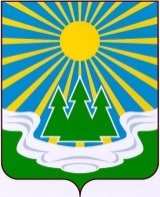 МУНИЦИПАЛЬНОЕ ОБРАЗОВАНИЕ«СВЕТОГОРСКОЕ  ГОРОДСКОЕ  ПОСЕЛЕНИЕ»ВЫБОРГСКОГО РАЙОНА ЛЕНИНГРАДСКОЙ ОБЛАСТИ      СОВЕТ ДЕПУТАТОВ      второго созыва      РЕШЕНИЕот 20 июня 2017 года  		                № 	(проект)					О внесении изменений в решениеот 21 декабря 2016 года № 49 «О бюджетемуниципального образования «Светогорскоегородское поселение» Выборгского районаЛенинградской области на 2017 год и на плановый период 2018 и 2019 годов»	Рассмотрев представление главы администрации муниципального образования «Светогорское городское поселение» Выборгского района Ленинградской области о внесении изменений в решение совета депутатов от 21.12.2016 г. № 49 «О бюджете муниципального образования «Светогорское городское поселение» Выборгского района Ленинградской области на 2017 год и на плановый период 2018 и 2019 годов» на основании  ст. 16 Федерального закона от 06.10.03 г. №131-ФЗ «Об общих принципах организации местного самоуправления в Российской Федерации», ст. 24 устава МО «Светогорское городское поселение» совет депутатов            Р Е Ш И Л :1. Внести в решение совета депутатов муниципального образования «Светогорское городское поселение» от 21 декабря 2016 года № 49 «О бюджете муниципального образования «Светогорское городское поселение» Выборгского района Ленинградской области на 2017 год и на плановый период 2018 и 2019 годов» (с изменениями, внесенными решением совета депутатов № 2 от 14 февраля 2017 года, № 15 от 18 апреля 2017 года) следующие изменения и дополнения:Пункт 1 статьи 1 изложить в следующей редакции:«Утвердить основные характеристики местного бюджета на 2017 год- прогнозируемый общий объем доходов местного бюджета в сумме 155 964,7 тысяч рублей;- общий объем расходов местного бюджета в сумме 188 735,4 тысяч рублей;- прогнозируемый дефицит местного бюджета в сумме 32 770,7 тысяч рублей.1.2. Внести  изменения и изложить в новой редакции:-приложение № 1 «Источники внутреннего финансирования дефицита бюджета муниципального образования «Светогорское городское поселение»  Выборгского района Ленинградской области на 2017 год»;- приложение №  2 «Прогнозируемые поступления доходов в бюджет муниципального образования «Светогорское городское поселение» Выборгского района Ленинградской области  на 2017 год»;- приложение №  4 «Безвозмездные поступления в бюджет муниципального образования «Светогорское городское поселение» Выборгского района Ленинградской области на 2017 год»;- приложение № 6 «Перечень и коды главных администраторов доходов бюджета муниципального образования «Светогорское городское поселение» Выборгского района Ленинградской области на 2017 год;- приложение № 8 «Распределение бюджетных ассигнований по разделам и подразделам классификации расходов бюджета муниципального образования «Светогорское городское поселение» Выборгского района Ленинградской области» на 2017 год;-приложение № 9 «Распределение бюджетных ассигнований по разделам и подразделам классификации расходов бюджета муниципального образования «Светогорское городское поселение» Выборгского района Ленинградской области» на 2018 и 2019 годы;- приложение № 10 «Распределение бюджетных ассигнований по целевым статьям (муниципальным программам и непрограммным направлениям деятельности), группам и подгруппам видов расхода, а также по разделам и подразделам классификации расходов бюджета муниципального образования «Светогорское городское поселение» Выборгского района Ленинградской области на 2017 год»;- приложение № 11 «Распределение бюджетных ассигнований по целевым статьям (муниципальным программам и непрограммным направлениям деятельности), группам и подгруппам видов расхода, а также по разделам и подразделам классификации расходов бюджета муниципального образования «Светогорское городское поселение» Выборгского района Ленинградской области на 2018 и 2019 годы»;- приложение № 13 «Ведомственная структура расходов бюджета муниципального образования «Светогорское городское поселение» Выборгского района Ленинградской области на 2017 год».-приложение № 14 «Ведомственная структура расходов бюджета муниципального образования «Светогорское городское поселение» Выборгского района Ленинградской области на 2018 и  2019 годы».-приложение № 15 «Межбюджетные трансферты бюджету муниципального образования «Выборгский район» Ленинградской области из бюджета муниципального образования «Светогорское городское поселение» Выборгского района Ленинградской области на осуществление полномочий по решению вопросов местного значения в соответствии с заключенными соглашениями  на 2017 год».                     1.3. Пункт 7 статьи 4 изложить в следующей редакции:  - утвердить   объем бюджетных ассигнований дорожного фонда муниципального образования «Светогорское городское поселение» Выборгского района Ленинградской области:           на 2017 год в сумме 25 557,8 тысячи рублей;         2. Решение вступает в силу после его официального опубликования.         3. Решение опубликовать в газете «Вуокса».Глава муниципального образования «Светогорское городское поселение»		 	 	 Р. А. ГенераловаРазослано: в дело, Администрация МО, газета «Вуокса», прокуратураПриложение №1Приложение №1к решению совета депутатовк решению совета депутатовот 20.06.2017 № от 20.06.2017 №                  Источники внутреннего финансирования дефицита бюджета                 Источники внутреннего финансирования дефицита бюджета                 Источники внутреннего финансирования дефицита бюджета        муниципального образования «Светогорское городское поселение» Выборгского района Ленинградской области на 2017 год         муниципального образования «Светогорское городское поселение» Выборгского района Ленинградской области на 2017 год         муниципального образования «Светогорское городское поселение» Выборгского района Ленинградской области на 2017 год КодНаименованиеСумма ( тыс.руб.)000 01 05 00 00 00 0000 000Изменение остатков средств на счетах по учету средств бюджетов32 770,7000 01 05 02 00 00 0000 000Изменение прочих остатков денежных средств бюджетов32 770,7000 01 05 02 01 13 0000 000Изменение прочих остатков денежных средств бюджетов  городских поселений32 770,7Всего источников внутреннего финансирования32 770,7Приложение №2Приложение №2к решению совета депутатовк решению совета депутатовот 20.06.2017 №от 20.06.2017 №от 20.06.2017 №от 20.06.2017 №Прогнозируемые поступления доходовПрогнозируемые поступления доходовПрогнозируемые поступления доходовПрогнозируемые поступления доходовв бюджет муниципального образования «Светогорское городское поселение»   в бюджет муниципального образования «Светогорское городское поселение»   в бюджет муниципального образования «Светогорское городское поселение»   в бюджет муниципального образования «Светогорское городское поселение»   Выборгского района Ленинградской области  на 2017 год.Выборгского района Ленинградской области  на 2017 год.Выборгского района Ленинградской области  на 2017 год.Выборгского района Ленинградской области  на 2017 год.Код бюджетной классификации Источники доходовИсточники доходовСумма       (тыс.руб.)1 00 00000 00 0000 000Налоговые и неналоговые доходыНалоговые и неналоговые доходы110 610,9Налоговые доходыНалоговые доходы65 158,91 01 00000 00 0000 000Налоги на прибыль, доходыНалоги на прибыль, доходы52 397,21 01 02000 01 0000 110Налог на доходы физических лицНалог на доходы физических лиц52 397,21 03 00000 00 0000 000Налоги на товары (работы, услуги), реализуемые на территории Российской ФедерацииНалоги на товары (работы, услуги), реализуемые на территории Российской Федерации2 976,61 03 02000 01 0000 110Акцизы по подакцизным товарам (продукции), производимым на территории Российской ФедерацииАкцизы по подакцизным товарам (продукции), производимым на территории Российской Федерации2 976,61 05 00000 00 0000 000Налоги на совокупный доходНалоги на совокупный доход111,11 05 03000 01 0000 110Единый сельскохозяйственный налогЕдиный сельскохозяйственный налог111,11 06 00000 00 0000 000 Налоги на имуществоНалоги на имущество9 674,01 06 01030 13 0000 110Налог на имущество физических лиц, взимаемый по ставкам, применяемым к объектам налогообложения, расположенным в границах поселенийНалог на имущество физических лиц, взимаемый по ставкам, применяемым к объектам налогообложения, расположенным в границах поселений985,01 06 06000 00 0000 110Земельный налогЗемельный налог8 689,0Неналоговые доходыНеналоговые доходы45 452,01 11 00000 00 0000 000Доходы от использования имущества, находящегося в государственной и муниципальной собственностиДоходы от использования имущества, находящегося в государственной и муниципальной собственности29 900,01 11 05000 00 0000 120 Доходы, получаемые в виде арендной либо иной платы за передачу в возмездное пользование государственного и муниципального имущества( за исключением имущества бюджетных и автономных учреждений, а также имущества государственных и муниципальных унитарных предприятий, в том числе казенных)Доходы, получаемые в виде арендной либо иной платы за передачу в возмездное пользование государственного и муниципального имущества( за исключением имущества бюджетных и автономных учреждений, а также имущества государственных и муниципальных унитарных предприятий, в том числе казенных)24 200,01 11 09000 00 0000 120Прочие доходы от использования имущества и прав, находящихся в государственной и муниципальной собственности (за исключением имущества бюджетных и автономных учреждений, а также имущества государственных и муниципальных унитарных предприятий, в том числе казенных)Прочие доходы от использования имущества и прав, находящихся в государственной и муниципальной собственности (за исключением имущества бюджетных и автономных учреждений, а также имущества государственных и муниципальных унитарных предприятий, в том числе казенных)5 700,01 14 00000 00 0000 000Доходы от продажи материальных и нематериальных активовДоходы от продажи материальных и нематериальных активов15 446,01 14 02000 00 0000 000Доходы от реализации имущества, находящегося в государственной и муниципальной собственности (за исключением движимого имущества бюджетных и автономных учреждений, а также имущества государственных и муниципальных унитарных предприятий, в том числе казенных)Доходы от реализации имущества, находящегося в государственной и муниципальной собственности (за исключением движимого имущества бюджетных и автономных учреждений, а также имущества государственных и муниципальных унитарных предприятий, в том числе казенных)15 146,01 14 06000 00 0000 430Доходы от продажи земельных участков, находящихся в государственной и муниципальной собственности Доходы от продажи земельных участков, находящихся в государственной и муниципальной собственности 300,01 16 00000 00 0000 000Штрафы, санкции, возмещение ущербаШтрафы, санкции, возмещение ущерба66,01 16 51040 02 0000 140Денежные взыскания (штрафы), установленные законами субъектов Российской Федерации за несоблюдение муниципальных правовых актов, зачисляемые в бюджеты поселенийДенежные взыскания (штрафы), установленные законами субъектов Российской Федерации за несоблюдение муниципальных правовых актов, зачисляемые в бюджеты поселений20,0116 90050 13 0000 140Прочие поступления от денежных взысканий (штрафов) и иных сумм в возмещение ущерба, зачисляемые в бюджеты городских поселенийПрочие поступления от денежных взысканий (штрафов) и иных сумм в возмещение ущерба, зачисляемые в бюджеты городских поселений46,01 17 00000 00 0000 000Прочие неналоговые доходыПрочие неналоговые доходы40,01 17 05000 00 0000 180Прочие неналоговые доходыПрочие неналоговые доходы40,02 00 00000 00 0000 000 Безвозмездные поступленияБезвозмездные поступления45 353,8ВСЕГО ДОХОДОВВСЕГО ДОХОДОВ155 964,7Приложение № 4к решению совета депутатовот 20.06.2017 №Безвозмездные поступленияБезвозмездные поступленияБезвозмездные поступленияв бюджет муниципального образования «Светогорское городское поселение» в бюджет муниципального образования «Светогорское городское поселение» в бюджет муниципального образования «Светогорское городское поселение» Выборгского района Ленинградской области на 2017 годВыборгского района Ленинградской области на 2017 годВыборгского района Ленинградской области на 2017 годКод бюджетной классификацииНаименованиеСумма (тыс. руб.)Код бюджетной классификацииНаименованиеСумма (тыс. руб.)2 02 00000 00 0000 000 Безвозмездные поступления от других бюджетов бюджетной системы Российской Федерации45 353,82 02 00000 00 0000 000 Безвозмездные поступления от других бюджетов бюджетной системы Российской Федерации45 353,82 02 10000 00 0000 151Дотации бюджетам бюджетной системы Российской Федерации 30 612,02 02 15001 00 0000 151Дотации на выравнивание бюджетной обеспеченности30 612,02 02 15001 13 0000 151Дотации бюджетам городских поселений на выравнивание  бюджетной обеспеченности, в том числе30 612,02 02 15001 13 0000 151-Дотация из областного фонда финансовой поддержки поселений21 177,12 02 15001 13 0000 151-Дотация из районного фонда финансовой поддержки поселений9 434,92 02 20000 00 0000 151Субсидии бюджетам бюджетной системы Российской Федерации (межбюджетные субсидии)7 028,02 02 20216 13 0000 151Субсидии бюджетам городских поселений на осуществление дорожной деятельности в отношении автомобильных дорог общего пользования, а также капитального ремонта и ремонта дворовых территорий многоквартирных домов, проездов к дворовым территориям многоквартирных домов населенных пунктов1 329,42 02 29999 13 0000 151Прочие субсидии бюджетам городских поселений5 698,62 02 30000 00 0000 151Субвенции бюджетам бюджетной системы Российской Федерации  2 713,82 02 30000 00 0000 151В том числе:2 713,82 02 35118 13 0000 151Субвенции бюджетам городских поселений на осуществление  первичного воинского учета на территориях, где отсутствуют военные комиссариаты.877,62 02 30024 00 0000 151Субвенции местным бюджетам на выполнение передаваемых полномочий субъектов Российской Федерации1 836,22 02 30024 13 0000 151Субвенции бюджетам городских поселений на выполнение передаваемых полномочий субъектов Российской Федерации, в том числе:1 836,22 02 30024 13 0000 151- субвенции бюджетам поселений на осуществление отдельных государственных полномочий в сфере профилактики безнадзорности и правонарушений несовершеннолетних1 216,12 02 30024 13 0000 151- субвенции бюджетам поселений на осуществление отдельных государственного полномочия в сфере административных правоотношений620,12 02 40000 00 0000 151Иные межбюджетные трансферты5 000,02 02 49999 13 0000 151Прочие межбюджетные трансферты, передаваемые бюджетам городских поселений5 000,02 00 00000 00 0000 000Безвозмездные поступления45 353,8Приложение № 6к решению совета депутатовот 20.06.2017 №Перечень и кодыПеречень и кодыПеречень и кодыглавных администраторов доходов бюджетаглавных администраторов доходов бюджетаглавных администраторов доходов бюджетамуниципального образования «Светогорское городское поселение»                               муниципального образования «Светогорское городское поселение»                               муниципального образования «Светогорское городское поселение»                               Выборгского района Ленинградской областиВыборгского района Ленинградской областиВыборгского района Ленинградской областиКод бюджетной классификации Код бюджетной классификации Наименование главного администратора доходовГлавного администратора доходовДоходов бюджетаНаименование главного администратора доходов910Администрация МО «Светогорское городское поселение»Администрация МО «Светогорское городское поселение»9101 11 07015 13 0000 120Доходы от перечисления части прибыли, остающейся после уплаты налогов и иных обязательных платежей, муниципальных унитарных предприятий, созданных городскими поселениями9101 11 09045 13 0000 120Прочие поступления от использования имущества, находящегося в собственности городских поселений (за исключением имущества муниципальных бюджетных и автономных учреждений, а также имущества муниципальных унитарных предприятий, в том числе казенных)9101 13 01995 13 0000 130Прочие доходы от оказания платных услуг (работ) получателями средств бюджетов городских поселений9101 13 02995 13 0000 130Прочие доходы от компенсации затрат бюджетов городских поселений9101 16 23051 13 0000 140Доходы от возмещения ущерба при возникновении страховых случаев по обязательному страхованию гражданской ответственности, когда выгодоприобретателями выступают получатели средств бюджетов городских поселений9101 16 23052 13 0000 140Доходы от возмещения ущерба при возникновении иных страховых случаев, когда выгодоприобретателями выступают получатели средств бюджетов городских поселений9101 16 51040 02 0000 140Денежные взыскания (штрафы), установленные законами субъектов Российской Федерации за несоблюдение муниципальных правовых актов, зачисляемые в бюджеты поселений9101 17 01050 13 0000 180Невыясненные поступления, зачисляемые в бюджеты городских поселений9101 17 05050 13 0000 180Прочие неналоговые доходы бюджетов городских поселений9102 02 15001 13 0000 151Дотации бюджетам городских поселений на выравнивание бюджетной обеспеченности9102 02 15002 13 0000 151Дотации бюджетам городских поселений на поддержку мер по обеспечению сбалансированности бюджетов9102 02 20077 13 0000 151Субсидии бюджетам городских поселений на софинансирование капитальных вложений в объекты муниципальной собственности9102 02 20216 13 0000 151Субсидии бюджетам городских поселений на осуществление дорожной деятельности в отношении автомобильных дорог общего пользования, а также капитального ремонта и ремонта дворовых территорий многоквартирных домов, проездов к дворовым территориям многоквартирных домов населенных пунктов9102 02 20299 13 0000 151Субсидии бюджетам городских поселений на обеспечение мероприятий по переселению граждан из аварийного жилищного фонда за счет средств, поступивших от государственной корпорации - Фонда содействия реформированию жилищно-коммунального хозяйства9102 02 20302 13 0000 151Субсидии бюджетам городских поселений на обеспечение мероприятий по переселению граждан из аварийного жилищного фонда за счет средств бюджетов9102 02 29999 13 0000 151Прочие субсидии бюджетам городских поселений9102 02 30024 13 0000 151Субвенции бюджетам городских поселений на выполнение передаваемых полномочий субъектов Российской Федерации9102 02 35118 13 0000 151Субвенции бюджетам городских поселений на осуществление первичного воинского учета на территориях, где отсутствуют военные комиссариаты9102 02 40014 13 0000 151Межбюджетные трансферты, передаваемые бюджетам городских поселений из бюджетов муниципальных районов на осуществление части полномочий по решению вопросов местного значения в соответствии с заключенными соглашениями9102 02 45160 13 0000 151Межбюджетные трансферты, передаваемые бюджетам городских  поселений для компенсации дополнительных расходов, возникших в результате решений, принятых органами власти другого уровня9102 02 49999 13 0000 151Прочие межбюджетные трансферты, передаваемые бюджетам городских поселений9102 02 90054 13 0000 151Прочие безвозмездные поступления в бюджеты городских поселений от бюджетов муниципальных районов9102 07 05030 13 0000 180Прочие безвозмездные поступления в бюджеты городских поселений9102 08 05000 13 0000 180Перечисления из бюджетов городских поселений (в бюджеты городских поселений) для осуществления возврата (зачета) излишне уплаченных или излишне взысканных сумм налогов, сборов и иных платежей, а также сумм процентов за несвоевременное осуществление такого возврата и процентов, начисленных на излишне взысканные суммы9102 18 05010 13 0000 180Доходы бюджетов городских поселений от возврата бюджетными учреждениями остатков субсидий прошлых лет9102 19 60010 13 0000 151Возврат прочих остатков субсидий, субвенций и иных межбюджетных трансфертов, имеющих целевое назначение, прошлых лет из бюджетов городских поселений903Отдел по управлению имуществом МО «Светогорское городское поселение»Отдел по управлению имуществом МО «Светогорское городское поселение»9031 11 05035 13 0000 120Доходы от сдачи в аренду имущества, находящегося в оперативном управлении органов управления городских поселений и созданных ими учреждений ( за исключением имущества муниципальных бюджетных и автономных учреждений)9031 11 05075 13 0000 120Доходы от сдачи в аренду имущества, составляющего казну городских поселений ( за исключением земельных участков)9031 11 07015 13 0000 120Доходы от перечисления части прибыли, остающейся после уплаты налогов и иных обязательных платежей, муниципальных унитарных предприятий, созданных городскими поселениями9031 11 08050 13 0000 120Средства, получаемые от передачи имущества, находящегося в собственности городских поселений ( за исключением имущества муниципальных бюджетных и автономных учреждений, а также имущества муниципальных унитарных предприятий, в том числе казенных), в залог, в доверительное управление9031 11 09045 13 0000 120Прочие поступления от использования имущества, находящегося в собственности городских поселений ( за исключением имущества муниципальных бюджетных и автономных учреждений, а также имущества муниципальных унитарных предприятий, в том числе казенных)9031 13 02995 13 0000 130Прочие доходы от компенсации затрат бюджетов городских поселений9031 14 01050 13 0000 410Доходы от продажи квартир, находящихся в собственности городских поселений9031 14 02052 13 0000 410Доходы от реализации имущества, находящегося в оперативном управлении учреждений, находящихся в ведении органов управления городских поселений (за исключения имущества муниципальных бюджетных и автономных учреждений) в части реализации основных средств по указанному имуществу9031 14 02052 13 0000 440Доходы от реализации имущества, находящегося в оперативном управлении учреждений, находящихся в ведении органов управления городских поселений (за исключения имущества муниципальных бюджетных и автономных учреждений) в части реализации материальных запасов по указанному имуществу9031 14 02053 13 0000 410Доходы от реализации иного имущества, находящегося в собственности городских поселений (за исключением имущества муниципальных бюджетных и автономных учреждений, а также имущества муниципальных унитарных предприятий, в том числе казенных), в части реализации основных средств по указанному имуществу9031 14 02053 13 0000 440Доходы от реализации иного имущества, находящегося в собственности городских поселений (за исключением имущества муниципальных бюджетных и автономных учреждений, а также имущества муниципальных унитарных предприятий, в том числе казенных), в части реализации материальных запасов по указанному имуществу9031 14 04050 13 0000 420Доходы от продажи нематериальных активов, находящихся в собственности городских поселений9031 14 06025 13 0000 430Доходы от продажи земельных участков, находящихся в собственности городских поселений (за исключением земельных участков муниципальных бюджетных и автономных учреждений)9031 16 90050 13 0000 140Прочие поступления от денежных взысканий (штрафов) и иных сумм в возмещение ущерба, зачисляемые в бюджеты городских поселений9031 17 01050 13 0000 180Невыясненные поступления, зачисляемые в бюджеты городских поселений9031 17 05050 13 0000 180Прочие неналоговые доходы бюджетов городских поселенийПриложение №8Приложение №8Приложение №8к решению совета депутатовк решению совета депутатовк решению совета депутатовот 20.06.2017 №от 20.06.2017 №РАСПРЕДЕЛЕНИЕРАСПРЕДЕЛЕНИЕРАСПРЕДЕЛЕНИЕРАСПРЕДЕЛЕНИЕбюджетных ассигнований по разделам и подразделамбюджетных ассигнований по разделам и подразделамбюджетных ассигнований по разделам и подразделамбюджетных ассигнований по разделам и подразделамклассификации расходов бюджета муниципального образованияклассификации расходов бюджета муниципального образованияклассификации расходов бюджета муниципального образованияклассификации расходов бюджета муниципального образования«Светогорское городское поселение» Выборгского района«Светогорское городское поселение» Выборгского района«Светогорское городское поселение» Выборгского района«Светогорское городское поселение» Выборгского районаЛенинградской области на 2017 годЛенинградской области на 2017 годЛенинградской области на 2017 годЛенинградской области на 2017 годНаименованиеРзПрСумма (тыс.руб.)НаименованиеРзПрСумма (тыс.руб.)ВСЕГО188 735,4Общегосударственные вопросы010044 578,5Функционирование высшего должностного лица субъекта Российской Федерации и муниципального образования01021 317,8Функционирование законодательных (представительных) органов государственной власти и представительных органов муниципальных образований010396,5Функционирование Правительства Российской Федерации, высших исполнительных органов государственной власти субъектов Российской Федерации, местных администраций010419 031,9Обеспечение деятельности финансовых, налоговых и таможенных органов и органов финансового (финансово-бюджетного) надзора010669,2Резервные фонды01111 200,0Другие общегосударственные вопросы011322 863,1Национальная оборона0200877,6Мобилизационная и вневойсковая подготовка0203877,6Национальная безопасность и правоохранительная деятельность03004 231,6Защита населения и территории от чрезвычайных ситуаций природного и техногенного характера, гражданская оборона0309782,5Обеспечение пожарной безопасности0310581,5Другие вопросы в области национальной безопасности и правоохранительной деятельности03142 867,6Национальная экономика040027 985,9Дорожное хозяйство (дорожные фонды)040925 557,8Связь и информатика04102 318,1Другие вопросы в области национальной экономики0412110,0Жилищно-коммунальное хозяйство050065 914,7Жилищное хозяйство050115 059,5Коммунальное хозяйство05024 488,6Благоустройство050346 366,7Образование07001 035,0Молодежная политика 07071 035,0Культура, кинематография080028 554,7Культура080128 554,7Социальная политика10002 845,4Пенсионное обеспечение10012 845,4Физическая культура и спорт110012 712,0Физическая культура110112 712,0Приложение № 9Приложение № 9к решению совета депутатовк решению совета депутатовк решению совета депутатовот 20.06.2017 №от 20.06.2017 №от 20.06.2017 №РАСПРЕДЕЛЕНИЕРАСПРЕДЕЛЕНИЕРАСПРЕДЕЛЕНИЕРАСПРЕДЕЛЕНИЕРАСПРЕДЕЛЕНИЕбюджетных ассигнований по разделам и подразделамбюджетных ассигнований по разделам и подразделамбюджетных ассигнований по разделам и подразделамбюджетных ассигнований по разделам и подразделамбюджетных ассигнований по разделам и подразделамклассификации расходов бюджета муниципального образованияклассификации расходов бюджета муниципального образованияклассификации расходов бюджета муниципального образованияклассификации расходов бюджета муниципального образованияклассификации расходов бюджета муниципального образования«Светогорское городское поселение» Выборгского района«Светогорское городское поселение» Выборгского района«Светогорское городское поселение» Выборгского района«Светогорское городское поселение» Выборгского района«Светогорское городское поселение» Выборгского районаЛенинградской области на 2018 и 2019 годыЛенинградской области на 2018 и 2019 годыЛенинградской области на 2018 и 2019 годыЛенинградской области на 2018 и 2019 годыЛенинградской области на 2018 и 2019 годыНаименованиеРзПр2018 год Сумма (тыс.руб.)2019 год Сумма (тыс.руб.)НаименованиеРзПр2018 год Сумма (тыс.руб.)2019 год Сумма (тыс.руб.)ВСЕГО143 524,9143 801,3Общегосударственные вопросы010042 922,141 863,4Функционирование высшего должностного лица субъекта Российской Федерации и муниципального образования01021 317,81 317,8Функционирование законодательных (представительных) органов государственной власти и представительных органов муниципальных образований010398,598,5Функционирование Правительства Российской Федерации, высших исполнительных органов государственной власти субъектов Российской Федерации, местных администраций010419 156,619 126,6Обеспечение деятельности финансовых, налоговых и таможенных органов и органов финансового (финансово-бюджетного) надзора010669,269,2Обеспечение проведения выборов и референдумов01070,0736,0Резервные фонды01111 200,01 200,0Другие общегосударственные вопросы011321 080,019 315,3Национальная безопасность и правоохранительная деятельность03004 505,64 395,6Защита населения и территории от чрезвычайных ситуаций природного и техногенного характера, гражданская оборона0309848,0848,0Обеспечение пожарной безопасности0310690,0630,0Другие вопросы в области национальной безопасности и правоохранительной деятельности03142 967,62 917,6Национальная экономика04009 367,39 239,5Дорожное хозяйство (дорожные фонды)04097 167,97 040,1Связь и информатика04102 089,42 089,4Другие вопросы в области национальной экономики0412110,0110,0Жилищно-коммунальное хозяйство050046 367,947 738,6Жилищное хозяйство05016 850,07 350,0Коммунальное хозяйство05024 198,84 198,8Благоустройство050335 319,136 189,8Образование07001 050,01 050,0Молодежная политика 07071 050,01 050,0Культура, кинематография080024 361,724 396,9Культура080124 361,724 396,9Социальная политика10002 845,42 845,4Пенсионное обеспечение10012 845,42 845,4Физическая культура и спорт110012 104,912 271,9Физическая культура110112 104,912 271,9Приложение № 10Приложение № 10Приложение № 10Приложение № 10к решению совета депутатовк решению совета депутатовк решению совета депутатовк решению совета депутатовот 20.06.2017 г.№от 20.06.2017 г.№от 20.06.2017 г.№от 20.06.2017 г.№РАСПРЕДЕЛЕНИЕРАСПРЕДЕЛЕНИЕРАСПРЕДЕЛЕНИЕРАСПРЕДЕЛЕНИЕРАСПРЕДЕЛЕНИЕРАСПРЕДЕЛЕНИЕбюджетных ассигнований по целевым статьямбюджетных ассигнований по целевым статьямбюджетных ассигнований по целевым статьямбюджетных ассигнований по целевым статьямбюджетных ассигнований по целевым статьямбюджетных ассигнований по целевым статьям(муниципальным программам и непрограммные направлениям деятельности), группам и подгруппам видов(муниципальным программам и непрограммные направлениям деятельности), группам и подгруппам видов(муниципальным программам и непрограммные направлениям деятельности), группам и подгруппам видов(муниципальным программам и непрограммные направлениям деятельности), группам и подгруппам видов(муниципальным программам и непрограммные направлениям деятельности), группам и подгруппам видов(муниципальным программам и непрограммные направлениям деятельности), группам и подгруппам видоврасхода, а также по разделам и подразделам расхода, а также по разделам и подразделам расхода, а также по разделам и подразделам расхода, а также по разделам и подразделам расхода, а также по разделам и подразделам расхода, а также по разделам и подразделам классификации расходов бюджета муниципального образования классификации расходов бюджета муниципального образования классификации расходов бюджета муниципального образования классификации расходов бюджета муниципального образования классификации расходов бюджета муниципального образования классификации расходов бюджета муниципального образования «Светогорское городское поселение»   Выборгского района«Светогорское городское поселение»   Выборгского района«Светогорское городское поселение»   Выборгского района«Светогорское городское поселение»   Выборгского района«Светогорское городское поселение»   Выборгского района«Светогорское городское поселение»   Выборгского района Ленинградской области на 2017 год Ленинградской области на 2017 год Ленинградской области на 2017 год Ленинградской области на 2017 год Ленинградской области на 2017 год Ленинградской области на 2017 годНаименованиеЦСРВРРзПРСуммаНаименованиеЦСРВРРзПР(тысяч рублей)Всего188 735,4Муниципальная программа «Информационное обеспечение деятельности администрации МО «Светогорское городское поселение» 01000000003 578,0Основное мероприятие : «Информационное обеспечение деятельности администрации»01001000003 578,0Проведение мероприятий01001200003 578,0Публикация нормативно-правовых актов и другой официальной информации01001202102 445,0Закупка товаров, работ и услуг для обеспечения государственных (муниципальных) нужд01001202102002 445,0Иные закупки товаров, работ и услуг для обеспечения государственных (муниципальных) нужд01001202102402 445,0Общегосударственные вопросы010012021024001002 445,0Другие общегосударственные вопросы010012021024001132 445,0Производство телевизионных программ, освещающих деятельность органов местного самоуправления01001202201 000,0Закупка товаров, работ и услуг для обеспечения государственных (муниципальных) нужд01001202202001 000,0Иные закупки товаров, работ и услуг для обеспечения государственных (муниципальных) нужд01001202202401 000,0Общегосударственные вопросы010012022024001001 000,0Другие общегосударственные вопросы010012022024001131 000,0Проведение совещаний, семинаров по вопросам местного значения0100120260133,0Закупка товаров, работ и услуг для обеспечения государственных (муниципальных) нужд0100120260200133,0Иные закупки товаров, работ и услуг для обеспечения государственных (муниципальных) нужд0100120260240133,0Общегосударственные вопросы01001202602400100133,0Другие общегосударственные вопросы01001202602400113133,0Муниципальная программа «Информатизация администрации муниципального образования «Светогорское городское поселение» Выборгского района Ленинградской области»02000000001 750,0Основное мероприятие : «Информатизация администрации»02001000001 750,0Проведение мероприятий02001200001 750,0Мероприятия в области информационно-коммуникационных технологий и связи02001203801 750,0Закупка товаров, работ и услуг для обеспечения государственных (муниципальных) нужд02001203802001 750,0Иные закупки товаров, работ и услуг для обеспечения государственных (муниципальных) нужд02001203802401 750,0Национальная экономика020012038024004001 750,0Связь и информатика020012038024004101 750,0Муниципальная программа «Развитие форм местного самоуправления и социальной активности населения на территории МО «Светогорское городское поселение» 03000000004 043,3Основное мероприятие : «Развитие форм местного самоуправления»0300100000359,1Обеспечение деятельности органов местного самоуправления, казенных учреждений, предоставление субсидий бюджетным и автономным учреждениям030011000017,0Центральный аппарат030011004017,0Закупка товаров, работ и услуг для обеспечения государственных (муниципальных) нужд030011004020017,0Иные закупки товаров, работ и услуг для обеспечения государственных (муниципальных) нужд030011004024017,0Общегосударственные вопросы0300110040240010017,0Другие общегосударственные вопросы0300110040240011317,0Проведение мероприятий0300120000241,0Проведение праздничных мероприятий0300120240241,0Закупка товаров, работ и услуг для обеспечения государственных (муниципальных) нужд0300120240200241,0Иные закупки товаров, работ и услуг для обеспечения государственных (муниципальных) нужд0300120240240241,0Культура, кинематография03001202402400800241,0Культура03001202402400801241,0Иные расходы, направленные на решение вопросов местного значения0300190000101,1Обеспечение деятельности старост030019706060,5Закупка товаров, работ и услуг для обеспечения государственных (муниципальных) нужд030019706020060,5Иные закупки товаров, работ и услуг для обеспечения государственных (муниципальных) нужд030019706024060,5Общегосударственные вопросы0300197060240010060,5Другие общегосударственные вопросы0300197060240011360,5Выплаты лицам, удостоенным звания «Почетный гражданин муниципального образования «Светогорское городское поселение» Выборгского района Ленинградской области»030019708010,0Социальное обеспечение и иные выплаты населению030019708030010,0Иные выплаты населению030019708036010,0Общегосударственные вопросы0300197080360010010,0Другие общегосударственные вопросы0300197080360011310,0Обеспечение деятельности общественных советов в административном центре030019716030,6Закупка товаров, работ и услуг для обеспечения государственных (муниципальных) нужд030019716020030,6Иные закупки товаров, работ и услуг для обеспечения государственных (муниципальных) нужд030019716024030,6Общегосударственные вопросы0300197160240010030,6Другие общегосударственные вопросы0300197160240011330,6Основное мероприятие : «Благоустройство»03002000003 684,2Проведение мероприятий0300220000300,0Уличное освещение0300220480300,0Закупка товаров, работ и услуг для обеспечения государственных (муниципальных) нужд0300220480200300,0Иные закупки товаров, работ и услуг для обеспечения государственных (муниципальных) нужд0300220480240300,0Жилищно-коммунальное хозяйство03002204802400500300,0Благоустройство03002204802400503300,0Расходы, осуществляемые органами местного самоуправления за счет субсидий, субвенций и иных межбюджетных трансфертов из областного бюджета03002700002 498,6Субсидии бюджетам поселений на реализацию областного закона от 14 декабря 2012 года № 95-оз "О содействии развитию на части территорий муниципальных образований Ленинградской области иных форм местного самоуправления»0300270880324,8Закупка товаров, работ и услуг для обеспечения государственных (муниципальных) нужд0300270880200324,8Иные закупки товаров, работ и услуг для обеспечения государственных (муниципальных) нужд0300270880240324,8Жилищно-коммунальное хозяйство03002708802400500324,8Благоустройство03002708802400503324,8Мероприятия по реализации областного закона от 12 мая 2015 года № 42-оз "О содействии развитию иных форм местного самоуправления на части территорий населенных пунктов Ленинградской области, являющихся административными центрами поселений"03002743902 173,8Закупка товаров, работ и услуг для обеспечения государственных (муниципальных) нужд03002743902002 173,8Иные закупки товаров, работ и услуг для обеспечения государственных (муниципальных) нужд03002743902402 173,8Жилищно-коммунальное хозяйство030027439024005002 173,8Благоустройство030027439024005032 173,8Расходы, осуществляемые органами местного самоуправления в целях софинансирования субсидий и иных межбюджетных трансфертов из областного бюджета03002S0000885,6Софинансирование мероприятий областного закона от 14 декабря 2012 года № 95-оз "О содействии развитию на части территорий муниципальных образований Ленинградской области иных форм местного самоуправления"03002S0880450,6Закупка товаров, работ и услуг для обеспечения государственных (муниципальных) нужд03002S0880200450,6Иные закупки товаров, работ и услуг для обеспечения государственных (муниципальных) нужд03002S0880240450,6Жилищно-коммунальное хозяйство03002S08802400500450,6Благоустройство03002S08802400503450,6Софинансирование мероприятий по реализации областного закона от 12 мая 2015 года № 42-оз "О содействии развитию иных форм местного самоуправления на части территорий населенных пунктов Ленинградской области, являющихся административными центрами поселений"03002S4390435,0Закупка товаров, работ и услуг для обеспечения государственных (муниципальных) нужд03002S4390200435,0Иные закупки товаров, работ и услуг для обеспечения государственных (муниципальных) нужд03002S4390240435,0Жилищно-коммунальное хозяйство03002S43902400500435,0Благоустройство03002S43902400503435,0Муниципальная программа «Противодействие коррупции в МО «Светогорское городское поселение» 040000000016,4Основное мероприятие : «Противодействие коррупции»040010000016,4Проведение мероприятий040012000016,4Осуществление мер по противодействию коррупции в границах поселений040012072016,4Закупка товаров, работ и услуг для обеспечения государственных (муниципальных) нужд040012072020016,4Иные закупки товаров, работ и услуг для обеспечения государственных (муниципальных) нужд040012072024016,4Национальная безопасность и правоохранительная деятельность0400120720240030016,4Другие вопросы в области национальной безопасности и правоохранительной деятельности0400120720240031416,4Муниципальная программа «Молодежь МО «Светогорское городское поселение» 05000000001 035,0Основное мероприятие : «Молодежь»05001000001 035,0Проведение мероприятий05001200001 035,0Мероприятия в сфере молодежной политики05001205301 035,0Расходы на выплаты персоналу  в целях обеспечения выполнения функций государственными (муниципальными) органами, казенными учреждениями, органами управления государственными внебюджетными фондами0500120530100620,0Расходы на выплаты персоналу казенных учреждений0500120530110620,0Образование05001205301100700620,0Молодежная политика 05001205301100707620,0Закупка товаров, работ и услуг для обеспечения государственных (муниципальных) нужд0500120530200415,0Иные закупки товаров, работ и услуг для обеспечения государственных (муниципальных) нужд0500120530240415,0Образование05001205302400700415,0Молодежная политика05001205302400707415,0Муниципальная программа «Культура МО «Светогорское городское поселение» 060000000028 263,7Основное мероприятие : «Культура»060010000028 263,7Обеспечение деятельности органов местного самоуправления, казенных учреждений, предоставление субсидий бюджетным и автономным учреждениям060011000019 851,3Предоставление муниципальным бюджетным учреждениям субсидий060011006019 851,3Предоставление субсидий бюджетным, автономным учреждениям и иным некоммерческим организациям 060011006060019 851,3Субсидии бюджетным учреждениям060011006061019 851,3Культура, кинематография0600110060610080019 851,3Культура0600110060610080119 851,3Расходы, осуществляемые органами местного самоуправления в целях софинансирования субсидий и иных межбюджетных трансфертов из областного бюджета06001S00003 202,4Софинансирование на обеспечение выплат стимулирующего характера работникам муниципальных учреждений культуры Ленинградской области06001S03603 200,0Предоставление субсидий бюджетным, автономным учреждениям и иным некоммерческим организациям06001S03606003 200,0Субсидии бюджетным учреждениям 06001S03606103 200,0Культура, кинематография06001S036061008003 200,0Культура06001S036061008013 200,0Софинансирование мероприятий по организации библиотечного обслуживания населения, созданию условий для организации досуга, развития местного традиционного народного художественного творчества, сохранения, возрождения и развития народных художественных промыслов06001S43702,4Предоставление субсидий бюджетным, автономным учреждениям и иным некоммерческим организациям06001S43706002,4Субсидии бюджетным учреждениям 06001S43706102,4Культура, кинематография06001S437061008002,4Культура06001S437061008012,4Проведение мероприятий06001200002 010,0Мероприятия в сфере культуры06001205402 010,0Закупка товаров, работ и услуг для обеспечения государственных (муниципальных) нужд06001205402002 010,0Иные закупки товаров, работ и услуг для обеспечения государственных (муниципальных) нужд06001205402402 010,0Культура, кинематография060012054024008002 010,0Культура060012054024008012 010,0Расходы, осуществляемые организациями культуры за счет субсидий, субвенций и иных межбюджетных трансфертов из областного бюджета06001700003 200,0Субсидии на обеспечение выплат стимулирующего характера работникам муниципальных учреждений культуры06001703603 200,0Предоставление субсидий бюджетным, автономным учреждениям и иным некоммерческим организациям 06001703606003 200,0Субсидии бюджетным учреждениям06001703606103 200,0Культура, кинематография060017036061008003 200,0Культура060017036061008013 200,0Муниципальная программа «Развитие муниципальной службы в муниципальном образовании «Светогорское городское поселение» Выборгского района Ленинградской области»0700000000285,0Основное мероприятие : «Развитие муниципальной службы»0700100000285,0Обеспечение деятельности органов местного самоуправления, казенных учреждений, предоставление субсидий бюджетным и автономным учреждениям0700110000175,0Центральный аппарат0700110040175,0Закупка товаров, работ и услуг для обеспечения государственных (муниципальных) нужд0700110040200175,0Иные закупки товаров, работ и услуг для обеспечения государственных (муниципальных) нужд0700110040240175,0Общегосударственные вопросы07001100402400100175,0Функционирование Правительства Российской Федерации, высших исполнительных органов государственной власти субъектов Российской Федерации, местных администраций07001100402400104175,0Проведение мероприятий0700120000110,0Мероприятия по организации подготовки, переподготовки и повышения квалификации работников органов местного самоуправления0700120280110,0Закупка товаров, работ и услуг для обеспечения государственных (муниципальных) нужд0700120280200110,0Иные закупки товаров, работ и услуг для обеспечения государственных (муниципальных) нужд0700120280240110,0Общегосударственные вопросы07001202802400100110,0Функционирование Правительства Российской Федерации, высших исполнительных органов государственной власти субъектов Российской Федерации, местных администраций07001202802400104110,0Муниципальная программа «Обеспечение устойчивого функционирования и развития коммунальной и инженерной инфраструктуры и повышение энергоэффективности на территории МО «Светогорское городское поселение»08000000004 438,6Основное мероприятие : «Обеспечение устойчивого функционирования  и развития коммунальной и инженерной инфраструктуры и повышение энергоэффективности»08001000004 438,6Проведение мероприятий08001200004 438,6Капитальный ремонт объектов коммунального хозяйства08001204604 247,6Закупка товаров, работ и услуг для обеспечения государственных (муниципальных) нужд08001204602004 247,6Иные закупки товаров, работ и услуг для обеспечения государственных (муниципальных) нужд08001204602404 247,6Жилищно-коммунальное хозяйство080012046024005004 247,6Коммунальное хозяйство080012046024005024 247,6Содержание объектов коммунального хозяйства0800120470191,0Закупка товаров, работ и услуг для обеспечения государственных (муниципальных) нужд0800120470200191,0Иные закупки товаров, работ и услуг для обеспечения государственных (муниципальных) нужд0800120470240191,0Жилищно-коммунальное хозяйство08001204702400500191,0Коммунальное хозяйство08001204702400502191,0Муниципальная программа «Обеспечение правопорядка, профилактика правонарушений, терроризма, экстремизма и межнациональных отношений в МО «Светогорское городское поселение»09000000001 015,0Основное мероприятие: «Обеспечение правопорядка, профилактика правонарушений, терроризма, экстремизма и межнациональных отношений»09001000001 015,0Проведение мероприятий09001200001 015,0Участие в профилактике терроризма и экстремизма, а также в минимизации и (или) ликвидации последствий проявлений терроризма и экстремизма09001205901 015,0Закупка товаров, работ и услуг для обеспечения государственных (муниципальных) нужд09001205902001 015,0Иные закупки товаров, работ и услуг для обеспечения государственных (муниципальных) нужд09001205902401 015,0Национальная безопасность и правоохранительная деятельность090012059024003001 015,0Другие вопросы в области национальной безопасности и правоохранительной деятельности090012059024003141 015,0Муниципальная программа «Обеспечение пожарной безопасности в МО «Светогорское городское поселение» 1000000000581,5Основное мероприятие: «Обеспечение пожарной безопасности»1000100000581,5Проведение мероприятий1000120000581,5Обеспечение первичных мер пожарной безопасности в границах населенных пунктов муниципальных образований1000120360581,5Расходы на выплаты персоналу  в целях обеспечения выполнения функций государственными (муниципальными) органами, казенными учреждениями, органами управления государственными внебюджетными фондами1000120360100300,0Расходы на выплаты персоналу казенных учреждений1000120360110300,0Национальная безопасность и правоохранительная деятельность10001203601100300300,0Обеспечение пожарной безопасности10001203601100310300,0Закупка товаров, работ и услуг для обеспечения государственных (муниципальных) нужд1000120360200281,5Иные закупки товаров, работ и услуг для обеспечения государственных (муниципальных) нужд1000120360240281,5Национальная безопасность и правоохранительная деятельность10001203602400300281,5Обеспечение пожарной безопасности10001203602400310281,5Муниципальная программа «Защита населения и территорий от чрезвычайных ситуаций природного и техногенного характера, развитие гражданской обороны и обеспечение безопасности людей на водных объектах в МО «Светогорское городское поселение» 1100000000782,5Основное мероприятие : «Обеспечение безопасности на водных объектах1100100000195,0Проведение мероприятий1100120000195,0Обеспечение безопасности на водных объектах1100120330195,0Закупка товаров, работ и услуг для обеспечения государственных (муниципальных) нужд1100120330200195,0Иные закупки товаров, работ и услуг для обеспечения государственных (муниципальных) нужд1100120330240195,0Национальная безопасность и правоохранительная деятельность11001203302400300195,0Защита населения и территории от чрезвычайных ситуаций  природного и техногенного характера, гражданская оборона11001203302400309195,0Основное мероприятие: Предупреждение и ликвидация последствий чрезвычайных ситуаций и стихийных бедствий природного и техногенного характера"1100200000587,5Проведение мероприятий1100220000587,5Предупреждение и ликвидация последствий чрезвычайных ситуаций и стихийных бедствий природного и техногенного характера1100220340498,0Закупка товаров, работ и услуг для обеспечения государственных (муниципальных) нужд1100220340200498,0Иные закупки товаров, работ и услуг для обеспечения государственных (муниципальных) нужд1100220340240498,0Национальная безопасность и правоохранительная деятельность11002203402400300498,0Защита населения и территории от чрезвычайных ситуаций  природного и техногенного характера, гражданская оборона11002203402400309498,0Подготовка населения и организаций к действиям в чрезвычайной ситуации в мирное и военное время110022035089,5Иные закупки товаров, работ и услуг для обеспечения государственных (муниципальных) нужд110022035024089,5Национальная безопасность и правоохранительная деятельность1100220350240030089,5Защита населения и территории от чрезвычайных ситуаций  природного и техногенного характера, гражданская оборона1100220350240030989,5Муниципальная программа «Устойчивое развитие сельских поселений на территории МО «Светогорское городское поселение» 1200000000240,6Основное мероприятие: «Устойчивое развитие сельских поселений»1200100000240,6Обеспечение деятельности органов местного самоуправления, казенных учреждений, предоставление субсидий бюджетным и автономным учреждениям120011000050,0Предоставление муниципальным бюджетным учреждениям субсидий120011006050,0Предоставление субсидий бюджетным, автономным учреждениям и иным некоммерческим организациям 120011006060050,0Субсидии бюджетным учреждениям120011006061050,0Культура, кинематография1200110060610080050,0Культура1200110060610080150,0Проведение мероприятий1200120000190,6Капитальный ремонт объектов коммунального хозяйства120012046050,0Закупка товаров, работ и услуг для обеспечения государственных (муниципальных) нужд120012046020050,0Иные закупки товаров, работ и услуг для обеспечения государственных (муниципальных) нужд120012046024050,0Жилищно-коммунальное хозяйство1200120460240050050,0Коммунальное хозяйство1200120460240050250,0Организация и содержание территорий поселений1200120520140,6Закупка товаров, работ и услуг для обеспечения государственных (муниципальных) нужд1200120520200140,6Иные закупки товаров, работ и услуг для обеспечения государственных (муниципальных) нужд1200120520240140,6Жилищно-коммунальное хозяйство12001205202400500140,6Благоустройство12001205202400503140,6Муниципальная программа «Развитие физической культуры и массового спорта МО «Светогорское городское поселение»130000000012 712,0Основное мероприятие: «Развитие физической культуры и массового спорта»130010000012 712,0Обеспечение деятельности органов местного самоуправления, казенных учреждений, предоставление субсидий бюджетным и автономным учреждениям130011000012 367,0Предоставление муниципальным бюджетным учреждениям субсидий130011006012 367,0Предоставление субсидий бюджетным, автономным учреждениям и иным некоммерческим организациям130011006060012 367,0Субсидии бюджетным учреждениям130011006061012 367,0Физическая культура1300110060610110012 367,0Физическая культура1300110060610110112 367,0Проведение мероприятий1300120000345,0Мероприятия в области физкультуры и спорта1300120550345,0Закупка товаров, работ и услуг для обеспечения государственных (муниципальных) нужд1300120550200285,0Иные закупки товаров, работ и услуг для обеспечения государственных (муниципальных) нужд1300120550240285,0Физическая культура13001205502401100285,0Физическая культура13001205502401101285,0Иные бюджетные ассигнования130012055080060,0Уплата налогов, сборов и иных платежей130012055085060,0Физическая культура1300120550850110060,0Физическая культура1300120550850110160,0Муниципальная программа «Развитие и поддержка малого и среднего предпринимательства в МО «Светогорское городское поселение» 1400000000110,0Основное мероприятие: «Развитие и поддержка малого и среднего предпринимательства»1400100000110,0Проведение мероприятий1400120000110,0Создание условий для развития малого и среднего предпринимательства1400120390110,0Закупка товаров, работ и услуг для обеспечения государственных (муниципальных) нужд1400120390200110,0Иные закупки товаров, работ и услуг для обеспечения государственных (муниципальных) нужд1400120390240110,0Национальная экономика14001203902400400110,0Другие вопросы в области национальной экономики14001203902400412110,014001203902400412110,0Муниципальная программа «Повышение уровня благоустройства территорий населенных пунктов МО «Светогорское городское поселение»150000000065 468,5Основное мероприятие: «Повышение уровня благоустройства»150010000039 910,7Проведение мероприятий150012000035 900,5Уличное освещение15001204809 129,3Закупка товаров, работ и услуг для обеспечения государственных (муниципальных) нужд15001204802009 129,3Иные закупки товаров, работ и услуг для обеспечения государственных (муниципальных) нужд15001204802409 129,3Жилищно-коммунальное хозяйство150012048024005009 129,3Благоустройство150012048024005039 129,3Содержание и уборка территорий улиц, площадей, тротуаров (за исключением придомовых территорий)150012049019 900,0Закупка товаров, работ и услуг для обеспечения государственных (муниципальных) нужд150012049020019 900,0Иные закупки товаров, работ и услуг для обеспечения государственных (муниципальных) нужд150012049024019 900,0Жилищно-коммунальное хозяйство1500120490240050019 900,0Благоустройство1500120490240050319 900,0Озеленение1500120500850,0Закупка товаров, работ и услуг для обеспечения государственных (муниципальных) нужд1500120500200850,0Иные закупки товаров, работ и услуг для обеспечения государственных (муниципальных) нужд1500120500240850,0Жилищно-коммунальное хозяйство15001205002400500850,0Благоустройство15001205002400503850,0Организация и содержание территорий поселений15001205206 021,2Расходы на выплаты персоналу  в целях обеспечения выполнения функций государственными (муниципальными) органами, казенными учреждениями, органами управления государственными внебюджетными фондами150012052010018,2Расходы на выплаты персоналу казенных учреждений150012052011018,2Жилищно-коммунальное хозяйство1500120520110050018,2Благоустройство1500120520110050318,2Закупка товаров, работ и услуг для обеспечения государственных (муниципальных) нужд15001205202006 003,0Иные закупки товаров, работ и услуг для обеспечения государственных (муниципальных) нужд15001205202406 003,0Жилищно-коммунальное хозяйство150012052024005006 003,0Благоустройство150012052024005036 003,0Расходы, в целях софинансирования которых из областного бюджета ЛО предоставляются субсидии15001S00001 010,2Софинансирование мероприятий по организации и содержанию территорий поселений15001S05201 010,2Закупка товаров, работ и услуг для обеспечения государственных (муниципальных) нужд15001S05202001 010,2Иные закупки товаров, работ и услуг для обеспечения государственных (муниципальных) нужд15001S05202401 010,2Жилищно-коммунальное хозяйство15001S052024005001 010,2Благоустройство15001S052024005031 010,2Расходы, осуществляемые органами местного самоуправления за счет субсидий, субвенций и иных межбюджетных трансфертов из областного бюджета15001700003 000,0Поддержка муниципальных образований Ленинградской области по развитию общественной инфраструктуры муниципального значения в Ленинградской области15001720203 000,0Закупка товаров, работ и услуг для обеспечения государственных (муниципальных) нужд15001720202003 000,0Иные закупки товаров, работ и услуг для обеспечения государственных (муниципальных) нужд15001720202403 000,0Жилищно-коммунальное хозяйство150017202024005003 000,0Благоустройство150017202024005033 000,0Основное мероприятие: «Содержание и ремонт автомобильных дорог»150020000025 557,8Проведение мероприятий150022000023 729,4Ремонт автомобильных дорог150022042022 227,6Закупка товаров, работ и услуг для обеспечения государственных (муниципальных) нужд150 022042020022 227,6Иные закупки товаров, работ и услуг для обеспечения государственных (муниципальных) нужд150022042024022 227,6Национальная экономика1500220420240040022 227,6Дорожное хозяйство (дорожные фонды)1500220420240040922 227,6Содержание автомобильных дорог15002209101 501,7Закупка товаров, работ и услуг для обеспечения государственных (муниципальных) нужд15002209102001 501,7Иные закупки товаров, работ и услуг для обеспечения государственных (муниципальных) нужд15002209102401 501,7Национальная экономика150022091024004001 501,7Дорожное хозяйство (дорожные фонды)150022091024004091 501,7Расходы, осуществляемые органами местного самоуправления за счет субсидий, субвенций и иных межбюджетных трансфертов из областного бюджета15002700001 329,4Субсидии на капитальный ремонт и ремонт автомобильных дорог общего пользования местного значения15002701401 329,4Закупка товаров, работ и услуг для обеспечения государственных (муниципальных) нужд15002701402001 329,4Иные закупки товаров, работ и услуг для обеспечения государственных (муниципальных) нужд15002701402401 329,4Национальная экономика150027014024004001 329,4Дорожное хозяйство (дорожные фонды)150027014024004091 329,4Расходы, в целях софинансирования которых из областного бюджета Ленинградской области предоставляются субсидии15002S0000499,0Расходы, в целях софинансирования которых из областного бюджета Ленинградской области предоставляются субсидии для софинансирования капитального ремонта и ремонта автомобильных дорог общего пользования местного значения15002S0140499,0Закупка товаров, работ и услуг для обеспечения государственных (муниципальных) нужд15002S0140200499,0Иные закупки товаров, работ и услуг для обеспечения государственных (муниципальных) нужд15002S0140240499,0Национальная экономика15002S01402400400499,0Дорожное хозяйство (дорожные фонды)15002S01402400409499,0Муниципальная программа «Обеспечение качественным жильем граждан на территории муниципального образования «Светогорское городское поселение» Выборгского района Ленинградской области»160000000015 059,5Основное мероприятие: «Переселение граждан из аварийного жилого фонда»16001000008 323,5Бюджетные инвестиции в объекты капитального строительства собственности муниципальных образований16001800003 534,4Строительство муниципального жилого фонда16001861403 534,4Капитальные вложения в объекты недвижимого имущества государственной (муниципальной) собственности16001861404003 534,4Бюджетные инвестиции16001861404103 534,4Жилищно-коммунальное хозяйство160018614041005003 534,4Жилищное хозяйство160018614041005013 534,4Обеспечение мероприятий по переселению граждан из аварийного жилищного фонда в рамках подпрограммы «Переселение граждан из аварийного жилищного фонда на территории Ленинградской области» государственной программы Ленинградской области «Обеспечение качественным жильем граждан на территории Ленинградской области»16001900004 423,5Обеспечение мероприятий по переселению граждан из аварийного жилищного фонда , в том числе переселению граждан из аварийного жилищного фонда с учетом необходимости развития малоэтажного жилищного строительства16001950202 947,5Капитальные вложения в объекты недвижимого имущества государственной (муниципальной) собственности 16001950204002 947,5Бюджетные инвестиции16001950204102 947,5Жилищно-коммунальное хозяйство160019502041005002 947,5Жилищное хозяйство160019502041005012 947,5Обеспечение мероприятий по переселению граждан из аварийного жилищного фонда , в том числе переселению граждан из аварийного жилищного фонда с учетом необходимости развития малоэтажного жилищного строительства16001960201 476,0Капитальные вложения в объекты недвижимого имущества государственной (муниципальной) собственности 16001960204001 476,0Бюджетные инвестиции16001960204101 476,0Жилищно-коммунальное хозяйство160019602041005001 476,0Жилищное хозяйство160019602041005011 476,0Расходы, в целях софинансирования которых из областного бюджета Ленинградской области предоставляются субсидии16001S0000365,6Обеспечение мероприятий по переселению граждан из аварийного жилищного фонда , в том числе переселению граждан из аварийного жилищного фонда с учетом необходимости развития малоэтажного жилищного строительства16001S9602365,6Капитальные вложения в объекты недвижимого имущества государственной (муниципальной) собственности 16001S9602400365,6Бюджетные инвестиции16001S9602410365,6Жилищно-коммунальное хозяйство16001S96024100500365,6Жилищное хозяйство16001S96024100501365,6Основное мероприятие: «Жилищное хозяйство»16002000006 736,0Проведение мероприятий16002200006 736,0Оформление, содержание, обслуживание и ремонт объектов муниципального имущества1600220310200,0Закупка товаров, работ и услуг для обеспечения государственных (муниципальных) нужд1600220310200200,0Иные закупки товаров, работ и услуг для обеспечения государственных (муниципальных) нужд1600220310240200,0Жилищно-коммунальное хозяйство16002203102400500200,0Жилищное хозяйство16002203102400501200,0Капитальный ремонт муниципального жилищного фонда16002204405 900,0Закупка товаров, работ и услуг для обеспечения государственных (муниципальных) нужд16002204402005 900,0Иные закупки товаров, работ и услуг для обеспечения государственных (муниципальных) нужд16002204402405 900,0Жилищно-коммунальное хозяйство160022044024005005 900,0Жилищное хозяйство160022044024005015 900,0Содержание муниципального жилищного фонда1600220450636,0Закупка товаров, работ и услуг для обеспечения государственных (муниципальных) нужд1600220450200636,0Иные закупки товаров, работ и услуг для обеспечения государственных (муниципальных) нужд1600220450240636,0Жилищно-коммунальное хозяйство16002204502400500636,0Жилищное хозяйство16002204502400501636,0Непрограммные расходы 900000000049 355,9Выполнение отдельных функций органами местного самоуправления901000000049 355,9Выполнение отдельных функций органами местного самоуправления901000000049 355,9Обеспечение деятельности органов местного самоуправления, казенных учреждений, предоставление субсидий бюджетным и автономным учреждениям901001000034 630,6Глава муниципального образования90100100101 317,8Расходы на выплаты персоналу  в целях обеспечения выполнения функций государственными (муниципальными) органами, казенными учреждениями, органами управления государственными внебюджетными фондами90100100101001 317,8Расходы на выплаты персоналу государственных (муниципальных) органов90100100101201 317,8Общегосударственные вопросы901001001012001001 317,8Функционирование высшего должностного лица субъекта Российской Федерации и муниципального образования901001001012001021 317,8Глава местной администрации90100100201 598,4Расходы на выплаты персоналу  в целях обеспечения выполнения функций государственными (муниципальными) органами, казенными учреждениями, органами управления государственными внебюджетными фондами90100100201001 598,4Расходы на выплаты персоналу государственных (муниципальных) органов90100100201201 598,4Общегосударственные вопросы901001002012001001 598,4Функционирование Правительства Российской Федерации, высших исполнительных органов государственной власти субъектов Российской Федерации, местных администраций901001002012001041 598,4Центральный аппарат901001004021 151,4Расходы на выплаты персоналу  в целях обеспечения выполнения функций государственными (муниципальными) органами, казенными учреждениями, органами управления государственными внебюджетными фондами901001004010018 362,4Расходы на выплаты персоналу государственных (муниципальных) органов901001004012018 362,4Общегосударственные вопросы9010010040120010018 362,4Функционирование Правительства Российской Федерации, высших исполнительных органов государственной власти субъектов Российской Федерации, местных администраций9010010040120010414 971,5Другие общегосударственные вопросы901001004012001133 390,9Закупка товаров, работ и услуг для обеспечения государственных (муниципальных) нужд90100100402002 752,0Иные закупки товаров, работ и услуг для обеспечения государственных (муниципальных) нужд90100100402402 752,0Общегосударственные вопросы901001004024001002 752,0Функционирование законодательных (представительных) органов государственной власти и представительных органов муниципальных образований9010010040240010396,5Функционирование Правительства Российской Федерации, высших исполнительных органов государственной власти субъектов Российской Федерации, местных администраций901001004024001042 136,7Другие общегосударственные вопросы90100100402400113518,8Иные бюджетные ассигнования901001004080037,0Уплата налогов, сборов и иных платежей901001004085037,0Общегосударственные вопросы9010010040850010037,0Функционирование Правительства Российской Федерации, высших исполнительных органов государственной власти субъектов Российской Федерации, местных администраций9010010040850010437,0Расходы на обеспечение деятельности муниципальных казенных учреждений901001005010 563,0Расходы на выплаты персоналу  в целях обеспечения выполнения функций государственными (муниципальными) органами, казенными учреждениями, органами управления государственными внебюджетными фондами90100100501008 431,5Расходы на выплаты персоналу казенных учреждений90100100501108 431,5Общегосударственные вопросы901001005011001008 431,5Другие общегосударственные вопросы901001005011001138 431,5Закупка товаров, работ и услуг для обеспечения государственных (муниципальных) нужд90100100502002 128,5Иные закупки товаров, работ и услуг для обеспечения государственных (муниципальных) нужд90100100502402 128,5Общегосударственные вопросы901001005024001002 128,5Другие общегосударственные вопросы901001005024001132 128,5Иные бюджетные ассигнования90100100508003,0Уплата налогов, сборов и иных платежей90100100508503,0Общегосударственные вопросы901001005085001003,0Другие общегосударственные вопросы901001005085001133,0Проведение мероприятий90100200006 522,1Мероприятия по организации подготовки, переподготовки и повышения квалификации работников органов местного самоуправления901002028062,0Закупка товаров, работ и услуг для обеспечения государственных (муниципальных) нужд901002028020062,0Иные закупки товаров, работ и услуг для обеспечения государственных (муниципальных) нужд901002028024062,0Общегосударственные вопросы9010020280240010062,0Другие общегосударственные вопросы9010020280240011362,0Реализация функций в области управления муниципальной собственностью90100203002 190,0Закупка товаров, работ и услуг для обеспечения государственных (муниципальных) нужд90100203002002 190,0Иные закупки товаров, работ и услуг для обеспечения государственных (муниципальных) нужд90100203002402 190,0Общегосударственные вопросы901002030024001002 190,0Другие общегосударственные вопросы901002030024001132 190,0Оформление, содержание, обслуживание и ремонт объектов муниципального имущества90100203101 070,8Закупка товаров, работ и услуг для обеспечения государственных (муниципальных) нужд90100203102001 070,8Иные закупки товаров, работ и услуг для обеспечения государственных (муниципальных) нужд90100203102401 070,8Общегосударственные вопросы901002031024001001 070,8Другие общегосударственные вопросы901002031024001131 070,8Мероприятия в области информационно-коммуникационных технологий и связи9010020380568,1Закупка товаров, работ и услуг для обеспечения государственных (муниципальных) нужд9010020380200568,1Иные закупки товаров, работ и услуг для обеспечения государственных (муниципальных) нужд9010020380240568,1Национальная экономика90100203802400400568,1Связь и информатика90100203802400410568,1Организация и содержание территорий поселений90100205202 631,2Расходы на выплаты персоналу  в целях обеспечения выполнения функций государственными (муниципальными) органами, казенными учреждениями, органами управления государственными внебюджетными фондами90100205201002 436,2Расходы на выплаты персоналу казенных учреждений90100205201102 436,2Жилищно-коммунальное хозяйство901002052011005002 436,2Благоустройство901002052011005032 436,2Закупка товаров, работ и услуг для обеспечения государственных (муниципальных) нужд9010020520200195,0Иные закупки товаров, работ и услуг для обеспечения государственных (муниципальных) нужд9010020520240195,0Жилищно-коммунальное хозяйство90100205202400500195,0Благоустройство90100205202400503195,0Расходы, осуществляемые органами местного самоуправления за счет субсидий, субвенций и иных межбюджетных трансфертов из федерального бюджета9010050000877,6Расходы на осуществление первичного воинского учета на территориях, где отсутствуют военные комиссариаты9010051180877,6Расходы на выплаты персоналу  в целях обеспечения выполнения функций государственными (муниципальными) органами, казенными учреждениями, органами управления государственными внебюджетными фондами9010051180100861,7Расходы на выплаты персоналу государственных (муниципальных) органов9010051180120861,7Национальная оборона90100511801200200861,7Мобилизационная и вневойсковая подготовка90100511801200203861,7Закупка товаров, работ и услуг для обеспечения государственных (муниципальных) нужд901005118020015,9Иные закупки товаров, работ и услуг для обеспечения государственных (муниципальных) нужд901 005118024015,9Национальная оборона9010051180240020015,9Мобилизационная и вневойсковая подготовка9010051180240020315,9Межбюджетные трансферты бюджетам муниципальных районов из бюджетов поселений и межбюджетные трансферты бюджетам поселений из бюджетов муниципальных районов90100600001 001,5Владение, пользование и распоряжение имуществом, находящимся в муниципальной собственности, за исключением владения, пользования и распоряжения имуществом, необходимым для осуществления части полномочий по решению вопросов местного значения, не переданных соглашением9010065020595,8Межбюджетные трансферты9010065020500595,8Иные межбюджетные трансферты9010065020540595,8Общегосударственные вопросы90100650205400100595,8Другие общегосударственные вопросы90100650205400113595,8Присвоение наименований улицам, площадям и иным территориям проживания граждан в населенных пунктах, установление нумерации домов90100651603,3Межбюджетные трансферты90100651605003,3Иные межбюджетные трансферты90100651605403,3Общегосударственные вопросы901006516054001003,3Функционирование Правительства Российской Федерации, высших исполнительных органов государственной власти субъектов Российской Федерации, местных администраций901006516054001043,3Организация ритуальных услуг и содержание мест захоронения 9010065170233,2Межбюджетные трансферты9010065170500233,2Иные межбюджетные трансферты9010065170540233,2Общегосударственные вопросы90100651705400100233,2Другие общегосударственные вопросы90100651705400113233,2Осуществление внешнего муниципального финансового контроля901006528069,2Межбюджетные трансферты901006528050069,2Иные межбюджетные трансферты901006528054069,2Общегосударственные вопросы9010065280540010069,2Обеспечение деятельности финансовых, налоговых и таможенных органов и органов финансового (финансово-бюджетного) надзора9010065280540010669,2Приватизация жилых помещений, находящихся в собственности муниципального образования9010065560100,0Межбюджетные трансферты9010065560500100,0Иные межбюджетные трансферты9010065560540100,0Общегосударственные вопросы90100655605400100100,0Другие общегосударственные вопросы90100655605400113100,0Расходы, осуществляемые органами местного самоуправления за счет субсидий, субвенций и иных межбюджетных трансфертов из областного бюджета90100700001 836,2Мероприятия в сфере профилактики безнадзорности и правонарушений несовершеннолетних90100713301 216,1Расходы на выплаты персоналу  в целях обеспечения выполнения функций государственными (муниципальными) органами, казенными учреждениями, органами управления государственными внебюджетными фондами90100713301001 166,4Расходы на выплаты персоналу государственных (муниципальных) органов90100713301201 166,4Национальная безопасность и правоохранительная деятельность901007133012003001 166,4Другие вопросы в области национальной безопасности и правоохранительной деятельности901 007133012003141 166,4Закупка товаров, работ и услуг для обеспечения государственных (муниципальных) нужд901007133020049,7Иные закупки товаров, работ и услуг для обеспечения государственных (муниципальных) нужд901 007133024049,7Национальная безопасность и правоохранительная деятельность9010071330240030049,7Другие вопросы в области национальной безопасности и правоохранительной деятельности9010071330240031449,7Мероприятия в сфере административных правоотношений9010071340620,1Расходы на выплаты персоналу  в целях обеспечения выполнения функций государственными (муниципальными) органами, казенными учреждениями, органами управления государственными внебюджетными фондами9010071340100581,9Расходы на выплаты персоналу государственных (муниципальных) органов9010071340120581,9Национальная безопасность и правоохранительная деятельность901 00713401200300581,9Другие вопросы в области национальной безопасности и правоохранительной деятельности90100713401200314581,9Закупка товаров, работ и услуг для обеспечения государственных (муниципальных) нужд901007134020038,2Иные закупки товаров, работ и услуг для обеспечения государственных (муниципальных) нужд901007134024038,2Национальная безопасность и правоохранительная деятельность9010071340240030038,2Другие вопросы в области национальной безопасности и правоохранительной деятельности901 0071340240031438,2Иные расходы, направленные на решение вопросов местного значения90100900004 487,9Резервные фонды местных администраций90100970101 200,0Иные бюджетные ассигнования90100970108001 200,0Резервные средства90100970108701 200,0Общегосударственные вопросы901009701087001001 200,0Резервные фонды901009701087001111 200,0Иные расходы, направленные на решение вопросов местного значения9010097050400,0Уплата сборов, штрафов пени9010097050800400,0Иные бюджетные ассигнования9010097050850400,0Уплата налогов сборов и иных платежей90100970508500100400,0Другие общегосударственные вопросы90100970508500113400,0Доплаты к пенсиям государственных служащих субъектов Российской Федерации и муниципальных служащих90100970902 845,4Социальное обеспечение и иные выплаты населению90100970903002 845,4Социальные выплаты гражданам, кроме публичных нормативных социальных выплат90100970903202 845,4Социальная политика901009709032010002 845,4Пенсионное обеспечение901009709032010012 845,4Уплата взносов и иных платежей901009715042,5Иные бюджетные ассигнования901009715080042,5Уплата налогов, сборов и иных платежей901009715085042,5Общегосударственные вопросы9010097150850010042,5Другие общегосударственные вопросы9010097150850011342,5Приложение № 11Приложение № 11к решению совета депутатовк решению совета депутатовот 20.06.2017 г.№от 20.06.2017 г.№РАСПРЕДЕЛЕНИЕРАСПРЕДЕЛЕНИЕРАСПРЕДЕЛЕНИЕРАСПРЕДЕЛЕНИЕРАСПРЕДЕЛЕНИЕРАСПРЕДЕЛЕНИЕРАСПРЕДЕЛЕНИЕРАСПРЕДЕЛЕНИЕРАСПРЕДЕЛЕНИЕРАСПРЕДЕЛЕНИЕРАСПРЕДЕЛЕНИЕРАСПРЕДЕЛЕНИЕбюджетных ассигнований по целевым статьямбюджетных ассигнований по целевым статьямбюджетных ассигнований по целевым статьямбюджетных ассигнований по целевым статьямбюджетных ассигнований по целевым статьямбюджетных ассигнований по целевым статьямбюджетных ассигнований по целевым статьямбюджетных ассигнований по целевым статьямбюджетных ассигнований по целевым статьямбюджетных ассигнований по целевым статьямбюджетных ассигнований по целевым статьямбюджетных ассигнований по целевым статьям(муниципальным программам и непрограммные направлениям деятельности), группам и подгруппам видов расхода, а также по разделам(муниципальным программам и непрограммные направлениям деятельности), группам и подгруппам видов расхода, а также по разделам(муниципальным программам и непрограммные направлениям деятельности), группам и подгруппам видов расхода, а также по разделам(муниципальным программам и непрограммные направлениям деятельности), группам и подгруппам видов расхода, а также по разделам(муниципальным программам и непрограммные направлениям деятельности), группам и подгруппам видов расхода, а также по разделам(муниципальным программам и непрограммные направлениям деятельности), группам и подгруппам видов расхода, а также по разделам(муниципальным программам и непрограммные направлениям деятельности), группам и подгруппам видов расхода, а также по разделам(муниципальным программам и непрограммные направлениям деятельности), группам и подгруппам видов расхода, а также по разделам(муниципальным программам и непрограммные направлениям деятельности), группам и подгруппам видов расхода, а также по разделам(муниципальным программам и непрограммные направлениям деятельности), группам и подгруппам видов расхода, а также по разделам(муниципальным программам и непрограммные направлениям деятельности), группам и подгруппам видов расхода, а также по разделам(муниципальным программам и непрограммные направлениям деятельности), группам и подгруппам видов расхода, а также по разделами подразделам классификации расходов бюджета муниципальногои подразделам классификации расходов бюджета муниципальногои подразделам классификации расходов бюджета муниципальногои подразделам классификации расходов бюджета муниципальногои подразделам классификации расходов бюджета муниципальногои подразделам классификации расходов бюджета муниципальногои подразделам классификации расходов бюджета муниципальногои подразделам классификации расходов бюджета муниципальногои подразделам классификации расходов бюджета муниципальногои подразделам классификации расходов бюджета муниципальногои подразделам классификации расходов бюджета муниципальногои подразделам классификации расходов бюджета муниципальногообразования «Светогорское городское поселение»образования «Светогорское городское поселение»образования «Светогорское городское поселение»образования «Светогорское городское поселение»образования «Светогорское городское поселение»образования «Светогорское городское поселение»образования «Светогорское городское поселение»образования «Светогорское городское поселение»образования «Светогорское городское поселение»образования «Светогорское городское поселение»образования «Светогорское городское поселение»образования «Светогорское городское поселение»   Выборгского района Ленинградской области на плановый период 2018 и 2019 годы   Выборгского района Ленинградской области на плановый период 2018 и 2019 годы   Выборгского района Ленинградской области на плановый период 2018 и 2019 годы   Выборгского района Ленинградской области на плановый период 2018 и 2019 годы   Выборгского района Ленинградской области на плановый период 2018 и 2019 годы   Выборгского района Ленинградской области на плановый период 2018 и 2019 годы   Выборгского района Ленинградской области на плановый период 2018 и 2019 годы   Выборгского района Ленинградской области на плановый период 2018 и 2019 годы   Выборгского района Ленинградской области на плановый период 2018 и 2019 годы   Выборгского района Ленинградской области на плановый период 2018 и 2019 годы   Выборгского района Ленинградской области на плановый период 2018 и 2019 годы   Выборгского района Ленинградской области на плановый период 2018 и 2019 годыНаименованиеЦСРЦСРВРРзРзПРПР2018 год сумма (тыс.руб.)2018 год сумма (тыс.руб.)2018 год сумма (тыс.руб.)2019 год    сумма (тыс.руб.)НаименованиеЦСРЦСРВРРзРзПРПР2018 год сумма (тыс.руб.)2018 год сумма (тыс.руб.)2018 год сумма (тыс.руб.)2019 год    сумма (тыс.руб.)Всего143 524,9143 524,9143 524,9143 801,3Муниципальная программа «Информационное обеспечение деятельности администрации МО «Светогорское городское поселение» 010000000001000000003 643,03 643,03 643,03 588,0Основное мероприятие : «Информационное обеспечение деятельности администрации»010010000001001000003 643,03 643,03 643,03 588,0Проведение мероприятий010012000001001200003 643,03 643,03 643,03 588,0Публикация нормативно-правовых актов и другой официальной информации010012021001001202102 500,02 500,02 500,02 445,0Закупка товаров, работ и услуг для обеспечения государственных (муниципальных) нужд010012021001001202102002 500,02 500,02 500,02 445,0Иные закупки товаров, работ и услуг для обеспечения государственных (муниципальных) нужд010012021001001202102402 500,02 500,02 500,02 445,0Общегосударственные вопросы01001202100100120210240010100002 500,02 500,02 500,02 445,0Другие общегосударственные вопросы01001202100100120210240010113132 500,02 500,02 500,02 445,0Производство телевизионных программ, освещающих деятельность органов местного самоуправления010012022001001202201 000,01 000,01 000,01 000,0Закупка товаров, работ и услуг для обеспечения государственных (муниципальных) нужд010012022001001202202001 000,01 000,01 000,01 000,0Иные закупки товаров, работ и услуг для обеспечения государственных (муниципальных) нужд010012022001001202202401 000,01 000,01 000,01 000,0Общегосударственные вопросы01001202200100120220240010100001 000,01 000,01 000,01 000,0Другие общегосударственные вопросы01001202200100120220240010113131 000,01 000,01 000,01 000,0Проведение совещаний, семинаров по вопросам местного значения01001202600100120260143,0143,0143,0143,0Закупка товаров, работ и услуг для обеспечения государственных (муниципальных) нужд01001202600100120260200143,0143,0143,0143,0Иные закупки товаров, работ и услуг для обеспечения государственных (муниципальных) нужд01001202600100120260240143,0143,0143,0143,0Общегосударственные вопросы0100120260010012026024001010000143,0143,0143,0143,0Другие общегосударственные вопросы0100120260010012026024001011313143,0143,0143,0143,0Муниципальная программа «Информатизация администрации муниципального образования «Светогорское городское поселение» Выборгского района Ленинградской области»020000000002000000001 623,01 623,01 623,01 623,0Основное мероприятие : «Информатизация администрации»020010000002001000001 623,01 623,01 623,01 623,0Провдение мероприятий020012000002001200001 623,01 623,01 623,01 623,0Мероприятия в области информационно-коммуникационных технологий и связи020012038002001203801 623,01 623,01 623,01 623,0Закупка товаров, работ и услуг для обеспечения государственных (муниципальных) нужд020012038002001203802001 623,01 623,01 623,01 623,0Иные закупки товаров, работ и услуг для обеспечения государственных (муниципальных) нужд020012038002001203802401 623,01 623,01 623,01 623,0Национальная экономика02001203800200120380240040400001 623,01 623,01 623,01 623,0Связь и информатика02001203800200120380240040410101 623,01 623,01 623,01 623,0Муниципальная программа «Развитие форм местного самоуправления и социальной активности населения на территории МО «Светогорское городское поселение» 03000000000300000000802,1802,1802,11 561,6Основное мероприятие : «Развитие форм местного самоуправления»03001000000300100000402,1402,1402,11 161,6Обеспечение деятельности органов местного самоуправления, казенных учреждений, предоставление субсидий бюджетным и автономным учреждениям0300110000030011000026,026,026,026,0Центральный аппарат0300110040030011004026,026,026,026,0Закупка товаров, работ и услуг для обеспечения государственных (муниципальных) нужд0300110040030011004020026,026,026,026,0Иные закупки товаров, работ и услуг для обеспечения государственных (муниципальных) нужд0300110040030011004024026,026,026,026,0Общегосударственные вопросы030011004003001100402400101000026,026,026,026,0Другие общегосударственные вопросы030011004003001100402400101131326,026,026,026,0Проведение мероприятий03001200000300120000285,0285,0285,01 021,0Проведение праздничных мероприятий03001202400300120240285,0285,0285,0285,0Закупка товаров, работ и услуг для обеспечения государственных (муниципальных) нужд03001202400300120240200285,0285,0285,0285,0Иные закупки товаров, работ и услуг для обеспечения государственных (муниципальных) нужд03001202400300120240240285,0285,0285,0285,0Культура, кинематография0300120240030012024024008080000285,0285,0285,0285,0Культура0300120240030012024024008080101285,0285,0285,0285,0Мероприятия по подготовке и проведению выборов 03001203200300120320736,0Закупка товаров, работ и услуг для обеспечения государственных (муниципальных) нужд03001203200300120320200736,0Иные закупки товаров, работ и услуг для обеспечения государственных (муниципальных) нужд03001203200300120320240736,0Общегосударственные вопросы0300120320030012032024001010000736,0Обеспечение проведения выборов и референдумов0300120320030012032024001010707736,0Иные расходы, направленные на решение вопросов местного значения0300190000030019000091,191,191,1114,6Обеспечение деятельности старост0300197060030019706091,191,191,1114,6Закупка товаров, работ и услуг для обеспечения государственных (муниципальных) нужд0300197060030019706020091,191,191,1114,6Иные закупки товаров, работ и услуг для обеспечения государственных (муниципальных) нужд0300197060030019706024091,191,191,1114,6Общегосударственные вопросы030019706003001970602400101000091,191,191,1114,6Другие общегосударственные вопросы030019706003001970602400101131391,191,191,1114,6Основное мероприятие : «Благоустройство»03002000000300200000400,0400,0400,0400,0Проведение мероприятий03002200000300220000400,0400,0400,0400,0Организация и содержание территорий поселений03002205200300220520400,0400,0400,0400,0Закупка товаров, работ и услуг для обеспечения государственных (муниципальных) нужд03002205200300220520200400,0400,0400,0400,0Иные закупки товаров, работ и услуг для обеспечения государственных (муниципальных) нужд03002205200300220520240400,0400,0400,0400,0Жилищно-коммунальное хозяйство0300220520030022052024005050000400,0400,0400,0400,0Благоустройство0300220520030022052024005050303400,0400,0400,0400,0Муниципальная программа «Противодействие коррупции в МО «Светогорское городское поселение» 0400000000040000000016,416,416,416,4Основное мероприятие : «Противодействие коррупции»0400100000040010000016,416,416,416,4Проведение мероприятий0400120000040012000016,416,416,416,4Осуществление мер по противодействию коррупции в границах поселений0400120720040012072016,416,416,416,4Закупка товаров, работ и услуг для обеспечения государственных (муниципальных) нужд0400120720040012072020016,416,416,416,4Иные закупки товаров, работ и услуг для обеспечения государственных (муниципальных) нужд0400120720040012072024016,416,416,416,4Национальная безопасность и правоохранительная деятельность040012072004001207202400303000016,416,416,416,4Другие вопросы в области национальной безопасности и правоохранительной деятельности040012072004001207202400303141416,416,416,416,4Муниципальная программа «Молодежь МО «Светогорское городское поселение» 050000000005000000001 050,01 050,01 050,01 050,0Основное мероприятие : «Молодежь»050010000005001000001 050,01 050,01 050,01 050,0Проведение мероприятий050012000005001200001 050,01 050,01 050,01 050,0Мероприятия в сфере молодежной политики050012053005001205301 050,01 050,01 050,01 050,0Расходы на выплаты персоналу  в целях обеспечения выполнения функций государственными (муниципальными) органами, казенными учреждениями, органами управления государственными внебюджетными фондами05001205300500120530100635,0635,0635,0635,0Расходы на выплаты персоналу казенных учреждений05001205300500120530110635,0635,0635,0635,0Образование0500120530050012053011007070000635,0635,0635,0635,0Молодежная политика 0500120530050012053011007070707635,0635,0635,0635,0Закупка товаров, работ и услуг для обеспечения государственных (муниципальных) нужд05001205300500120530200415,0415,0415,0415,0Иные закупки товаров, работ и услуг для обеспечения государственных (муниципальных) нужд05001205300500120530240415,0415,0415,0415,0Образование0500120530050012053024007070000415,0415,0415,0415,0Молодежная политика 0500120530050012053024007070707415,0415,0415,0415,0Муниципальная программа «Культура МО «Светогорское городское поселение» 0600000000060000000024 076,724 076,724 076,724 111,9Основное мероприятие : «Культура»0600100000060010000024 076,724 076,724 076,724 111,9Обеспечение деятельности органов местного самоуправления, казенных учреждений, предоставление субсидий бюджетным и автономным учреждениям0600110000060011000022 171,722 171,722 171,722 206,9Предоставление муниципальным бюджетным учреждениям субсидий0600110060060011006022 171,722 171,722 171,722 206,9Предоставление субсидий бюджетным, автономным учреждениям и иным некоммерческим организациям 0600110060060011006060022 171,722 171,722 171,722 206,9Субсидии бюджетным учреждениям0600110060060011006061022 171,722 171,722 171,722 206,9Культура, кинематография060011006006001100606100808000022 171,722 171,722 171,722 206,9Культура060011006006001100606100808010122 171,722 171,722 171,722 206,9Проведение мероприятий060012000006001200001 905,01 905,01 905,01 905,0Мероприятия в сфере культуры060012054006001205401 905,01 905,01 905,01 905,0Закупка товаров, работ и услуг для обеспечения государственных (муниципальных) нужд060012054006001205402001 905,01 905,01 905,01 905,0Иные закупки товаров, работ и услуг для обеспечения государственных (муниципальных) нужд060012054006001205402401 905,01 905,01 905,01 905,0Культура, кинематография06001205400600120540240080800001 905,01 905,01 905,01 905,0Культура06001205400600120540240080801011 905,01 905,01 905,01 905,0Муниципальная программа «Развитие муниципальной службы в муниципальном образовании «Светогорское городское поселение» Выборгского района Ленинградской области»07000000000700000000420,0420,0420,0390,0Основное мероприятие : «Развитие муниципальной службы»07001000000700100000420,0420,0420,0390,0Обеспечение деятельности органов местного самоуправления, казенных учреждений, предоставление субсидий бюджетным и автономным учреждениям07001100000700110000200,0200,0200,0190,0Центральный аппарат07001100400700110040200,0200,0200,0190,0Закупка товаров, работ и услуг для обеспечения государственных (муниципальных) нужд07001100400700110040200200,0200,0200,0190,0Иные закупки товаров, работ и услуг для обеспечения государственных (муниципальных) нужд07001100400700110040240200,0200,0200,0190,0Общегосударственные вопросы0700110040070011004024001010000200,0200,0200,0190,0Функционирование Правительства Российской Федерации, высших исполнительных органов государственной власти субъектов Российской Федерации, местных администраций0700110040070011004024001010404200,0200,0200,0190,0Проведение мероприятий07001200000700120000220,0220,0220,0200,0Мероприятия по организации подготовки, переподготовки и повышения квалификации работников органов местного самоуправления07001202800700120280220,0220,0220,0200,0Закупка товаров, работ и услуг для обеспечения государственных (муниципальных) нужд07001202800700120280200220,0220,0220,0200,0Иные закупки товаров, работ и услуг для обеспечения государственных (муниципальных) нужд07001202800700120280240220,0220,0220,0200,0Общегосударственные вопросы0700120280070012028024001010000220,0220,0220,0200,0Функционирование Правительства Российской Федерации, высших исполнительных органов государственной власти субъектов Российской Федерации, местных администраций0700120280070012028024001010404220,0220,0220,0200,0Муниципальная программа «Обеспечение устойчивого функционирования и развития коммунальной и инженерной инфраструктуры и повышение энергоэффективности на территории МО «Светогорское городское поселение»080000000008000000004 148,84 148,84 148,84 148,8Основное мероприятие : «Обеспечение устойчивого функционирования  и развития коммунальной и инженерной инфраструктуры и повышение энергоэффективности»080010000008001000004 148,84 148,84 148,84 148,8Проведение мероприятий080012000008001200004 148,84 148,84 148,84 148,8Капитальный ремонт объектов коммунального хозяйства080012046008001204603 153,83 153,83 153,83 153,8Закупка товаров, работ и услуг для обеспечения государственных (муниципальных) нужд080012046008001204602003 153,83 153,83 153,83 153,8Иные закупки товаров, работ и услуг для обеспечения государственных (муниципальных) нужд080012046008001204602403 153,83 153,83 153,83 153,8Жилищно-коммунальное хозяйство08001204600800120460240050500003 153,83 153,83 153,83 153,8Коммунальное хозяйство08001204600800120460240050502023 153,83 153,83 153,83 153,8Содержание объектов коммунального хозяйства08001204700800120470995,0995,0995,0995,0Закупка товаров, работ и услуг для обеспечения государственных (муниципальных) нужд08001204700800120470200995,0995,0995,0995,0Иные закупки товаров, работ и услуг для обеспечения государственных (муниципальных) нужд08001204700800120470240995,0995,0995,0995,0Жилищно-коммунальное хозяйство0800120470080012047024005050000995,0995,0995,0995,0Коммунальное хозяйство0800120470080012047024005050202995,0995,0995,0995,0Муниципальная программа «Обеспечение правопорядка, профилактика правонарушений, терроризма, экстремизма и межнациональных отношений в МО «Светогорское городское поселение»090000000009000000001 115,01 115,01 115,01 065,0Основное мероприятие: «Обеспечение правопорядка, профилактика правонарушений, терроризма, экстремизма и межнациональных отношений»090010000009001000001 115,01 115,01 115,01 065,0Проведение мероприятий090012000009001200001 115,01 115,01 115,01 065,0Участие в профилактике терроризма и экстремизма, а также в минимизации и (или) ликвидации последствий проявлений терроризма и экстремизма090012059009001205901 115,01 115,01 115,01 065,0Закупка товаров, работ и услуг для обеспечения государственных (муниципальных) нужд090012059009001205902001 115,01 115,01 115,01 065,0Иные закупки товаров, работ и услуг для обеспечения государственных (муниципальных) нужд090012059009001205902401 115,01 115,01 115,01 065,0Национальная безопасность и правоохранительная деятельность09001205900900120590240030300001 115,01 115,01 115,01 065,0Другие вопросы в области национальной безопасности и правоохранительной деятельности09001205900900120590240030314141 115,01 115,01 115,01 065,0Муниципальная программа «Обеспечение пожарной безопасности в МО «Светогорское городское поселение» 10000000001000000000690,0690,0690,0630,0Основное мероприятие: «Обеспечение пожарной безопасности»10001000001000100000690,0690,0690,0630,0Проведение мероприятий10001200001000120000690,0690,0690,0630,0Обеспечение первичных мер пожарной безопасности в границах населенных пунктов муниципальных образований10001203601000120360690,0690,0690,0630,0Закупка товаров, работ и услуг для обеспечения государственных (муниципальных) нужд10001203601000120360200690,0690,0690,0630,0Иные закупки товаров, работ и услуг для обеспечения государственных (муниципальных) нужд10001203601000120360240690,0690,0690,0630,0Национальная безопасность и правоохранительная деятельность1000120360100012036024003030000690,0690,0690,0630,0Обеспечение пожарной безопасности1000120360100012036024003031010690,0690,0690,0630,0Муниципальная программа «Защита населения и территорий от чрезвычайных ситуаций природного и техногенного характера, развитие гражданской обороны и обеспечение безопасности людей на водных объектах в МО «Светогорское городское поселение» 11000000001100000000848,0848,0848,0848,0Основное мероприятие : «Обеспечение безопасности на водных объектах11001000001100100000195,0195,0195,0195,0Проведение мероприятий11001200001100120000195,0195,0195,0195,0Обеспечение безопасности на водных объектах11001203301100120330195,0195,0195,0195,0Закупка товаров, работ и услуг для обеспечения государственных (муниципальных) нужд11001203301100120330200195,0195,0195,0195,0Иные закупки товаров, работ и услуг для обеспечения государственных (муниципальных) нужд11001203301100120330240195,0195,0195,0195,0Национальная безопасность и правоохранительная деятельность1100120330110012033024003030000195,0195,0195,0195,0Защита населения и территории от чрезвычайных ситуаций  природного и техногенного характера, гражданская оборона1100120330110012033024003030909195,0195,0195,0195,0Основное мероприятие: «Предупреждение и ликвидация последствий чрезвычайных ситуаций и стихийных бедствий природного и техногенного характера»11002000001100200000653,0653,0653,0653,0Проведение мероприятий11002200001100220000653,0653,0653,0653,0Предупреждение и ликвидация последствий чрезвычайных ситуаций и стихийных бедствий природного и техногенного характера11002203401100220340653,0653,0653,0653,0Закупка товаров, работ и услуг для обеспечения государственных (муниципальных) нужд11002203401100220340200653,0653,0653,0653,0Иные закупки товаров, работ и услуг для обеспечения государственных (муниципальных) нужд11002203401100220340240653,0653,0653,0653,0Национальная безопасность и правоохранительная деятельность1100220340110022034024003030000653,0653,0653,0653,0Защита населения и территории от чрезвычайных ситуаций  природного и техногенного характера, гражданская оборона1100220340110022034024003030909653,0653,0653,0653,0Муниципальная программа «Устойчивое развитие сельских поселений на территории МО «Светогорское городское поселение» 1200000000120000000050,050,050,050,0Основное мероприятие: «Устойчивое развитие сельских поселений»1200100000120010000050,050,050,050,0Проведение мероприятий1200120000120012000050,050,050,050,0Капитальный ремонт объектов коммунального хозяйства1200120460120012046050,050,050,050,0Закупка товаров, работ и услуг для обеспечения государственных (муниципальных) нужд1200120460120012046020050,050,050,050,0Иные закупки товаров, работ и услуг для обеспечения государственных (муниципальных) нужд1200120460120012046024050,050,050,050,0Жилищно-коммунальное хозяйство120012046012001204602400505000050,050,050,050,0Коммунальное хозяйство120012046012001204602400505020250,050,050,050,0Муниципальная программа «Развитие физической культуры и массового спорта МО «Светогорское городское поселение»1300000000130000000012 104,912 104,912 104,912 271,9Основное мероприятие: «Развитие физической культуры и массового спорта»1300100000130010000012 104,912 104,912 104,912 271,9Обеспечение деятельности органов местного самоуправления, казенных учреждений, предоставление субсидий бюджетным и автономным учреждениям1300110000130011000011 703,911 703,911 703,911 870,9Предоставление муниципальным бюджетным учреждениям субсидий1300110060130011006011 703,911 703,911 703,911 870,9Предоставление субсидий бюджетным, автономным учреждениям и иным некоммерческим организациям1300110060130011006060011 703,911 703,911 703,911 870,9Субсидии бюджетным учреждениям1300110060130011006061011 703,911 703,911 703,911 870,9Физическая культура130011006013001100606101111000011 703,911 703,911 703,911 870,9Физическая культура130011006013001100606101111010111 703,911 703,911 703,911 870,9Проведение мероприятий13001200001300120000401,0401,0401,0401,0Мероприятия в области физкультуры и спорта13001205501300120550401,0401,0401,0401,0Закупка товаров, работ и услуг для обеспечения государственных (муниципальных) нужд13001205501300120550200385,0385,0385,0401,0Иные закупки товаров, работ и услуг для обеспечения государственных (муниципальных) нужд13001205501300120550240385,0385,0385,0401,0Физическая культура1300120550130012055024011110000385,0385,0385,0401,0Физическая культура1300120550130012055024011110101385,0385,0385,0401,0Иные бюджетные ассигнования1300120550130012055080016,016,016,00,0Уплата налогов, сборов и иных платежей1300120550130012055085016,016,016,00,0Физическая культура130012055013001205508501111000016,016,016,00,0Физическая культура130012055013001205508501111010116,016,016,00,0Муниципальная программа «Развитие и поддержка малого и среднего предпринимательства в МО «Светогорское городское поселение» 14000000001400000000110,0110,0110,0110,0Основное мероприятие: «Развитие и поддержка малого и среднего предпринимательства»14001000001400100000110,0110,0110,0110,0Проведение мероприятий14001200001400120000110,0110,0110,0110,0Создание условий для развития малого и среднего предпринимательства14001203901400120390110,0110,0110,0110,0Закупка товаров, работ и услуг для обеспечения государственных (муниципальных) нужд14001203901400120390200110,0110,0110,0110,0Иные закупки товаров, работ и услуг для обеспечения государственных (муниципальных) нужд14001203901400120390240110,0110,0110,0110,0Национальная экономика1400120390140012039024004040000110,0110,0110,0110,0Другие вопросы в области национальной экономики1400120390140012039024004041212110,0110,0110,0110,01400120390140012039024004041212110,0110,0110,0110,0Муниципальная программа «Повышение уровня благоустройства территорий населенных пунктов МО «Светогорское городское поселение»1500000000150000000039 455,839 455,839 455,840 198,7Основное мероприятие: «Повышение уровня благоустройства»1500100000150010000032 287,932 287,932 287,933 158,6Проведение мероприятий1500120000150012000032 287,932 287,932 287,933 158,6Уличное освещение150012048015001204808 000,08 000,08 000,08 000,0Закупка товаров, работ и услуг для обеспечения государственных (муниципальных) нужд150012048015001204802008 000,08 000,08 000,08 000,0Иные закупки товаров, работ и услуг для обеспечения государственных (муниципальных) нужд150012048015001204802408 000,08 000,08 000,08 000,0Жилищно-коммунальное хозяйство15001204801500120480240050500008 000,08 000,08 000,08 000,0Благоустройство15001204801500120480240050503038 000,08 000,08 000,08 000,0Содержание и уборка территорий улиц, площадей, тротуаров (за исключением придомовых территорий)1500120490150012049020 000,020 000,020 000,020 000,0Закупка товаров, работ и услуг для обеспечения государственных (муниципальных) нужд1500120490150012049020020 000,020 000,020 000,020 000,0Иные закупки товаров, работ и услуг для обеспечения государственных (муниципальных) нужд1500120490150012049024020 000,020 000,020 000,020 000,0Жилищно-коммунальное хозяйство150012049015001204902400505000020 000,020 000,020 000,020 000,0Благоустройство150012049015001204902400505030320 000,020 000,020 000,020 000,0Озеленение15001205001500120500850,0850,0850,0850,0Закупка товаров, работ и услуг для обеспечения государственных (муниципальных) нужд15001205001500120500200850,0850,0850,0850,0Иные закупки товаров, работ и услуг для обеспечения государственных (муниципальных) нужд15001205001500120500240850,0850,0850,0850,0Жилищно-коммунальное хозяйство1500120500150012050024005050000850,0850,0850,0850,0Благоустройство1500120500150012050024005050303850,0850,0850,0850,0Организация и содержание территорий поселений150012052015001205203 437,93 437,93 437,94 308,6Закупка товаров, работ и услуг для обеспечения государственных (муниципальных) нужд150012052015001205202003 437,93 437,93 437,94 308,6Иные закупки товаров, работ и услуг для обеспечения государственных (муниципальных) нужд150012052015001205202403 437,93 437,93 437,94 308,6Жилищно-коммунальное хозяйство15001205201500120520240050500003 437,93 437,93 437,94 308,6Благоустройство15001205201500120520240050503033 437,93 437,93 437,94 308,6Основное мероприятие: «Содержание и ремонт автомобильных дорог»150020000015002000007 167,97 167,97 167,97 040,1Проведение мероприятий150022000015002200007 167,97 167,97 167,97 040,1Ремонт автомобильных дорог150022042015002204205 949,95 949,95 949,95 843,3Закупка товаров, работ и услуг для обеспечения государственных (муниципальных) нужд150 0220420150 02204202005 949,95 949,95 949,95 843,3Иные закупки товаров, работ и услуг для обеспечения государственных (муниципальных) нужд150022042015002204202405 949,95 949,95 949,95 843,3Национальная экономика15002204201500220420240040400005 949,95 949,95 949,95 843,3Дорожное хозяйство (дорожные фонды)15002204201500220420240040409095 949,95 949,95 949,95 843,3Содержание  автомобильных дорог150022091015002209101 218,01 218,01 218,01 196,8Закупка товаров, работ и услуг для обеспечения государственных (муниципальных) нужд150022091015002209102001 218,01 218,01 218,01 196,8Иные закупки товаров, работ и услуг для обеспечения государственных (муниципальных) нужд150022091015002209102401 218,01 218,01 218,01 196,8Национальная экономика15002209101500220910240040400001 218,01 218,01 218,01 196,8Дорожное хозяйство (дорожные фонды)15002209101500220910240040409091 218,01 218,01 218,01 196,8Муниципальная программа «Обеспечение качественным жильем граждан на территории муниципального образования «Светогорское городское поселение» Выборгского района Ленинградской области»160000000016000000006 850,06 850,06 850,07 350,0Основное мероприятие: «Жилищное хозяйство»160020000016002000006 350,06 350,06 350,06 850,0Проведение мероприятий160022000016002200006 350,06 350,06 350,06 850,0Оформление, содержание, обслуживание и ремонт объектов муниципального имущества16002203101600220310200,0200,0200,0200,0Закупка товаров, работ и услуг для обеспечения государственных (муниципальных) нужд16002203101600220310200200,0200,0200,0200,0Иные закупки товаров, работ и услуг для обеспечения государственных (муниципальных) нужд16002203101600220310240200,0200,0200,0200,0Жилищно-коммунальное хозяйство1600220310160022031024005050000200,0200,0200,0200,0Жилищное хозяйство1600220310160022031024005050101200,0200,0200,0200,0Капитальный ремонт муниципального жилищного фонда160022044016002204406 000,06 000,06 000,06 000,0Закупка товаров, работ и услуг для обеспечения государственных (муниципальных) нужд160022044016002204402006 000,06 000,06 000,06 000,0Иные закупки товаров, работ и услуг для обеспечения государственных (муниципальных) нужд160022044016002204402406 000,06 000,06 000,06 000,0Жилищно-коммунальное хозяйство16002204401600220440240050500006 000,06 000,06 000,06 000,0Жилищное хозяйство16002204401600220440240050501016 000,06 000,06 000,06 000,0Содержание муниципального жилищного фонда16002204501600220450150,0150,0150,0650,0Закупка товаров, работ и услуг для обеспечения государственных (муниципальных) нужд16002204501600220450200150,0150,0150,0650,0Иные закупки товаров, работ и услуг для обеспечения государственных (муниципальных) нужд16002204501600220450240150,0150,0150,0650,0Жилищно-коммунальное хозяйство1600220450160022045024005050000150,0150,0150,0650,0Жилищное хозяйство1600220450160022045024005050101150,0150,0150,0650,0Основное мероприятие: "Жилье для молодежи"16003000001600300000500,0500,0500,0500,0Проведение мероприятий16003200001600320000500,0500,0500,0500,0Софинансирование подпрограммы "Жилье для молодежи" государственной программы Ленинградской области "Обеспечение качественным жильем граждан на территории Ленинградской области"16003206601600320660500,0500,0500,0500,0Закупка товаров, работ и услуг для обеспечения государственных (муниципальных) нужд16003206601600320660200500,0500,0500,0500,0Иные закупки товаров, работ и услуг для обеспечения государственных (муниципальных) нужд16003206601600320660240500,0500,0500,0500,0Жилищно-коммунальное хозяйство1600320660160032066024005050000500,0500,0500,0500,0Жилищное хозяйство1600320660160032066024005050101500,0500,0500,0500,0Непрограммные расходы 9000000000900000000046 521,246 521,246 521,244 788,0Выполнение отдельных функций органами местного самоуправления9010000000901000000046 521,246 521,246 521,244 788,0Обеспечение деятельности органов местного самоуправления, казенных учреждений, предоставление субсидий бюджетным и автономным учреждениям9010010000901001000034 883,734 883,734 883,733 383,7Глава муниципального образования901001001090100100101 317,81 317,81 317,81 317,8Расходы на выплаты персоналу  в целях обеспечения выполнения функций государственными (муниципальными) органами, казенными учреждениями, органами управления государственными внебюджетными фондами901001001090100100101001 317,81 317,81 317,81 317,8Расходы на выплаты персоналу государственных (муниципальных) органов901001001090100100101201 317,81 317,81 317,81 317,8Общегосударственные вопросы90100100109010010010120010100001 317,81 317,81 317,81 317,8Функционирование высшего должностного лица субъекта Российской Федерации и муниципального образования90100100109010010010120010102021 317,81 317,81 317,81 317,8Глава местной администрации901001002090100100201 598,41 598,41 598,41 598,4Расходы на выплаты персоналу  в целях обеспечения выполнения функций государственными (муниципальными) органами, казенными учреждениями, органами управления государственными внебюджетными фондами901001002090100100201001 598,41 598,41 598,41 598,4Расходы на выплаты персоналу государственных (муниципальных) органов901001002090100100201201 598,41 598,41 598,41 598,4Общегосударственные вопросы90100100209010010020120010100001 598,41 598,41 598,41 598,4Функционирование Правительства Российской Федерации, высших исполнительных органов государственной власти субъектов Российской Федерации, местных администраций90100100209010010020120010104041 598,41 598,41 598,41 598,4Центральный аппарат9010010040901001004021 146,421 146,421 146,421 146,4Расходы на выплаты персоналу  в целях обеспечения выполнения функций государственными (муниципальными) органами, казенными учреждениями, органами управления государственными внебюджетными фондами9010010040901001004010018 362,418 362,418 362,418 362,4Расходы на выплаты персоналу государственных (муниципальных) органов9010010040901001004012018 362,418 362,418 362,418 362,4Общегосударственные вопросы901001004090100100401200101000018 362,418 362,418 362,418 362,4Функционирование Правительства Российской Федерации, высших исполнительных органов государственной власти субъектов Российской Федерации, местных администраций901001004090100100401200101040414 971,514 971,514 971,514 971,5Другие общегосударственные вопросы90100100409010010040120010113133 390,93 390,93 390,93 390,9Закупка товаров, работ и услуг для обеспечения государственных (муниципальных) нужд901001004090100100402002 754,02 754,02 754,02 754,0Иные закупки товаров, работ и услуг для обеспечения государственных (муниципальных) нужд901001004090100100402402 754,02 754,02 754,02 754,0Общегосударственные вопросы90100100409010010040240010100002 754,02 754,02 754,02 754,0Функционирование законодательных (представительных) органов государственной власти и представительных органов муниципальных образований901001004090100100402400101030398,598,598,598,5Функционирование Правительства Российской Федерации, высших исполнительных органов государственной власти субъектов Российской Федерации, местных администраций90100100409010010040240010104042 136,72 136,72 136,72 136,7Другие общегосударственные вопросы9010010040901001004024001011313518,8518,8518,8518,8Иные бюджетные ассигнования9010010040901001004080030,030,030,030,0Уплата налогов, сборов и иных платежей9010010040901001004085030,030,030,030,0Общегосударственные вопросы901001004090100100408500101000030,030,030,030,0Функционирование Правительства Российской Федерации, высших исполнительных органов государственной власти субъектов Российской Федерации, местных администраций901001004090100100408500101040430,030,030,030,0Расходы на обеспечение деятельности муниципальных казенных учреждений9010010050901001005010 821,110 821,110 821,19 321,1Расходы на выплаты персоналу  в целях обеспечения выполнения функций государственными (муниципальными) органами, казенными учреждениями, органами управления государственными внебюджетными фондами901001005090100100501007 455,77 455,77 455,77 455,7Расходы на выплаты персоналу казенных учреждений901001005090100100501107 455,77 455,77 455,77 455,7Общегосударственные вопросы90100100509010010050110010100007 455,77 455,77 455,77 455,7Другие общегосударственные вопросы90100100509010010050110010113137 455,77 455,77 455,77 455,7Закупка товаров, работ и услуг для обеспечения государственных (муниципальных) нужд901001005090100100502003 362,43 362,43 362,41 862,4Иные закупки товаров, работ и услуг для обеспечения государственных (муниципальных) нужд901001005090100100502403 362,43 362,43 362,41 862,4Общегосударственные вопросы90100100509010010050240010100003 362,43 362,43 362,41 862,4Другие общегосударственные вопросы90100100509010010050240010113133 362,43 362,43 362,41 862,4Иные бюджетные ассигнования901001005090100100508003,03,03,03,0Уплата налогов, сборов и иных платежей901001005090100100508503,03,03,03,0Общегосударственные вопросы90100100509010010050850010100003,03,03,03,0Другие общегосударственные вопросы90100100509010010050850010113133,03,03,03,0Проведение мероприятий901002000090100200005 413,05 413,05 413,05 413,0Мероприятия по организации подготовки, переподготовки и повышения квалификации работников органов местного самоуправления9010020280901002028062,062,062,062,0Закупка товаров, работ и услуг для обеспечения государственных (муниципальных) нужд9010020280901002028020062,062,062,062,0Иные закупки товаров, работ и услуг для обеспечения государственных (муниципальных) нужд9010020280901002028024062,062,062,062,0Общегосударственные вопросы901002028090100202802400101000062,062,062,062,0Другие общегосударственные вопросы901002028090100202802400101131362,062,062,062,0Реализация функций в области управления муниципальной собственностью901002030090100203002 190,02 190,02 190,02 190,0Закупка товаров, работ и услуг для обеспечения государственных (муниципальных) нужд901002030090100203002002 190,02 190,02 190,02 190,0Иные закупки товаров, работ и услуг для обеспечения государственных (муниципальных) нужд901002030090100203002402 190,02 190,02 190,02 190,0Общегосударственные вопросы90100203009010020300240010100002 190,02 190,02 190,02 190,0Другие общегосударственные вопросы90100203009010020300240010113132 190,02 190,02 190,02 190,0Оформление, содержание, обслуживание и ремонт объектов муниципального имущества9010020310901002031063,463,463,463,4Закупка товаров, работ и услуг для обеспечения государственных (муниципальных) нужд9010020310901002031020063,463,463,463,4Иные закупки товаров, работ и услуг для обеспечения государственных (муниципальных) нужд9010020310901002031024063,463,463,463,4Общегосударственные вопросы901002031090100203102400101000063,463,463,463,4Другие общегосударственные вопросы901002031090100203102400101131363,463,463,463,4Мероприятия в области информационно-коммуникационных технологий и связи90100203809010020380466,4466,4466,4466,4Закупка товаров, работ и услуг для обеспечения государственных (муниципальных) нужд90100203809010020380200466,4466,4466,4466,4Иные закупки товаров, работ и услуг для обеспечения государственных (муниципальных) нужд90100203809010020380240466,4466,4466,4466,4Национальная экономика9010020380901002038024004040000466,4466,4466,4466,4Связь и информатика9010020380901002038024004041010466,4466,4466,4466,4Организация и содержание территорий поселений901002052090100205202 631,22 631,22 631,22 631,2Расходы на выплаты персоналу  в целях обеспечения выполнения функций государственными (муниципальными) органами, казенными учреждениями, органами управления государственными внебюджетными фондами901002052090100205201002 436,22 436,22 436,22 436,2Расходы на выплаты персоналу казенных учреждений901002052090100205201102 436,22 436,22 436,22 436,2Жилищно-коммунальное хозяйство90100205209010020520110050500002 436,22 436,22 436,22 436,2Благоустройство90100205209010020520110050503032 436,22 436,22 436,22 436,2Закупка товаров, работ и услуг для обеспечения государственных (муниципальных) нужд90100205209010020520200195,0195,0195,0195,0Иные закупки товаров, работ и услуг для обеспечения государственных (муниципальных) нужд90100205209010020520240195,0195,0195,0195,0Жилищно-коммунальное хозяйство9010020520901002052024005050000195,0195,0195,0195,0Благоустройство9010020520901002052024005050303195,0195,0195,0195,0Межбюджетные трансферты бюджетам муниципальных районов из бюджетов поселений и межбюджетные трансферты бюджетам поселений из бюджетов муниципальных районов90100600009010060000302,4302,4302,469,2Организация ритуальных услуг и содержание мест захоронения 90100651709010065170233,2233,2233,20,0Межбюджетные трансферты90100651709010065170500233,2233,2233,20,0Иные межбюджетные трансферты90100651709010065170540233,2233,2233,20,0Общегосударственные вопросы9010065170901006517054001010000233,2233,2233,20,0Другие общегосударственные вопросы9010065170901006517054001011313233,2233,2233,20,0Осуществление внешнего муниципального финансового контроля9010065280901006528069,269,269,269,2Межбюджетные трансферты9010065280901006528050069,269,269,269,2Иные межбюджетные трансферты9010065280901006528054069,269,269,269,2Общегосударственные вопросы901006528090100652805400101000069,269,269,269,2Обеспечение деятельности финансовых, налоговых и таможенных органов и органов финансового (финансово-бюджетного) надзора901006528090100652805400101060669,269,269,269,2Расходы, осуществляемые органами местного самоуправления за счет субсидий, субвенций и иных межбюджетных трансфертов из областного бюджета901007000090100700001 836,21 836,21 836,21 836,2Мероприятия в сфере профилактики безнадзорности и правонарушений несовершеннолетних901007133090100713301 216,11 216,11 216,11 216,1Расходы на выплаты персоналу  в целях обеспечения выполнения функций государственными (муниципальными) органами, казенными учреждениями, органами управления государственными внебюджетными фондами901007133090100713301001 166,41 166,41 166,41 166,4Расходы на выплаты персоналу государственных (муниципальных) органов901007133090100713301201 166,41 166,41 166,41 166,4Национальная безопасность и правоохранительная деятельность90100713309010071330120030300001 166,41 166,41 166,41 166,4Другие вопросы в области национальной безопасности и правоохранительной деятельности901 0071330901 0071330120030314141 166,41 166,41 166,41 166,4Закупка товаров, работ и услуг для обеспечения государственных (муниципальных) нужд9010071330901007133020049,749,749,749,7Иные закупки товаров, работ и услуг для обеспечения государственных (муниципальных) нужд901 0071330901 007133024049,749,749,749,7Национальная безопасность и правоохранительная деятельность901007133090100713302400303000049,749,749,749,7Другие вопросы в области национальной безопасности и правоохранительной деятельности901007133090100713302400303141449,749,749,749,7Мероприятия в сфере административных правоотношений90100713409010071340620,1620,1620,1620,1Расходы на выплаты персоналу  в целях обеспечения выполнения функций государственными (муниципальными) органами, казенными учреждениями, органами управления государственными внебюджетными фондами90100713409010071340100581,9581,9581,9581,9Расходы на выплаты персоналу государственных (муниципальных) органов90100713409010071340120581,9581,9581,9581,9Национальная безопасность и правоохранительная деятельность901 0071340901 007134012003030000581,9581,9581,9581,9Другие вопросы в области национальной безопасности и правоохранительной деятельности9010071340901007134012003031414581,9581,9581,9581,9Закупка товаров, работ и услуг для обеспечения государственных (муниципальных) нужд9010071340901007134020038,238,238,238,2Иные закупки товаров, работ и услуг для обеспечения государственных (муниципальных) нужд9010071340901007134024038,238,238,238,2Национальная безопасность и правоохранительная деятельность901007134090100713402400303000038,238,238,238,2Другие вопросы в области национальной безопасности и правоохранительной деятельности901007134090100713402400303141438,238,238,238,2Иные расходы, направленные на решение вопросов местного значения901009000090100900004 085,94 085,94 085,94 085,9Резервные фонды местных администраций901009701090100970101 200,01 200,01 200,01 200,0Иные бюджетные ассигнования901009701090100970108001 200,01 200,01 200,01 200,0Резервные средства901009701090100970108701 200,01 200,01 200,01 200,0Общегосударственные вопросы90100970109010097010870010100001 200,01 200,01 200,01 200,0Резервные фонды90100970109010097010870010111111 200,01 200,01 200,01 200,0Доплаты к пенсиям государственных служащих субъектов Российской Федерации и муниципальных служащих901009709090100970902 845,42 845,42 845,42 845,4Социальное обеспечение и иные выплаты населению901009709090100970903002 845,42 845,42 845,42 845,4Социальные выплаты гражданам, кроме публичных нормативных социальных выплат901009709090100970903202 845,42 845,42 845,42 845,4Социальная политика90100970909010097090320101000002 845,42 845,42 845,42 845,4Пенсионное обеспечение90100970909010097090320101001012 845,42 845,42 845,42 845,4Уплата взносов и иных платежей901 0097150901 009715040,540,540,540,5Иные бюджетные ассигнования901 0097150901 009715080040,540,540,540,5Уплата налогов, сборов и иных платежей901 0097150901 009715085040,540,540,540,5Общегосударственные вопросы901 0097150901 00971508500101000040,540,540,540,5Другие общегосударственные вопросы901 0097150901 00971508500101131340,540,540,540,5Приложение № 13Приложение № 13Приложение № 13к решению совета депутатовк решению совета депутатовк решению совета депутатовк решению совета депутатовот 20.06.2017 №от 20.06.2017 №от 20.06.2017 №от 20.06.2017 №Ведомственная структура расходовВедомственная структура расходовВедомственная структура расходовВедомственная структура расходовВедомственная структура расходовВедомственная структура расходовВедомственная структура расходовбюджета муниципального образования «Светогорское городское поселение» Выборгского района Ленинградской области на 2017 год             бюджета муниципального образования «Светогорское городское поселение» Выборгского района Ленинградской области на 2017 год             бюджета муниципального образования «Светогорское городское поселение» Выборгского района Ленинградской области на 2017 год             бюджета муниципального образования «Светогорское городское поселение» Выборгского района Ленинградской области на 2017 год             бюджета муниципального образования «Светогорское городское поселение» Выборгского района Ленинградской области на 2017 год             бюджета муниципального образования «Светогорское городское поселение» Выборгского района Ленинградской области на 2017 год             бюджета муниципального образования «Светогорское городское поселение» Выборгского района Ленинградской области на 2017 год             НаименованиеГРзПРЦСРВР2017 год , тыс.руб.НаименованиеГРзПРЦСРВР2017 год , тыс.руб.ВСЕГО188 735,4Отдел по управлению имуществом МО «Светогорское городское поселение»9037 852,3Общегосударственные вопросы90301007 232,5Другие общегосударственные вопросы90301137 232,5Непрограммные расходы903011390 0 00 000007 232,5Выполнение отдельных функций органами местного самоуправления903011390 1 00 000007 232,5Обеспечение деятельности  органов местного самоуправления, казенных учреждений, предоставление субсидий бюджетным и автономным учреждениям903011390 1 00 100003 909,7Центральный аппарат903011390 1 00 100403 909,7Расходы на выплаты персоналу в целях обеспечения выполнения функций государственными (муниципальными) органами, казенными учреждениями, органами управления государственными внебюджетными фондами903011390 1 00 100401003 390,9Расходы на выплаты персоналу государственных (муниципальных) органов903011390 1 00 100401203 390,9Закупка товаров, работ и услуг для государственных (муниципальных) нужд903011390 1 00 10040200518,8Иные закупки товаров, работ и услуг для обеспечения государственных (муниципальных) нужд903011390 1 00 10040240518,8Проведение мероприятий903011390 1 00 200003 322,8Мероприятия по организации подготовки, переподготовки и повышения квалификации работников органов местного самоуправления903011390 1 00 2028062,0Мероприятия по организации подготовки, переподготовки и повышения квалификации работников органов местного самоуправления903011390 1 00 2028062,0Закупка товаров, работ и услуг для государственных (муниципальных) нужд903011390 1 00 2028020062,0Иные закупки товаров, работ и услуг для обеспечения государственных (муниципальных) нужд903011390 1 00 2028024062,0Реализация функций в области управления муниципальной собственностью903011390 1 00 203002 190,0Закупка товаров, работ и услуг для государственных (муниципальных) нужд903011390 1 00 203002002 190,0Иные закупки товаров, работ и услуг для обеспечения государственных (муниципальных) нужд903011390 1 00 203002402 190,0Оформление, содержание, обслуживание и ремонт объектов муниципального имущества903011390 1 00 203101 070,8Закупка товаров, работ и услуг для государственных (муниципальных) нужд903011390 1 00 203102001 070,8Иные закупки товаров, работ и услуг для обеспечения государственных (муниципальных) нужд903011390 1 00 203102401 070,8Национальная экономика9030400284,8Дорожное хозяйство (дорожные фонды)9030409100,0Муниципальная программа «Повышение уровня благоустройства территорий населенных пунктов МО «Светогорское городское поселение» 903040915 0 00 00000100,0Основное мероприятие: «Содержание и ремонт автомобильных дорог»903040915 0 02 00000100,0Проведение мероприятий903040915 0 02 20000100,0Содержание автомобильных дорог903040915 0 02 20910100,0Закупка товаров, работ и услуг для государственных (муниципальных) нужд903040915 0 02 20910200100,0Иные закупки товаров, работ и услуг для обеспечения государственных (муниципальных) нужд903040915 0 02 20910240100,0Связь и информатика9030410184,8Непрограммные расходы903041090 0 00 00000184,8Выполнение отдельных функций органами местного самоуправления903041090 1 00 00000184,8Проведение мероприятий903041090 1 00 20000184,8Мероприятия в области информационно-коммуникационных технологий и связи903041090 1 00 20380184,8Закупка товаров, работ и услуг для государственных (муниципальных) нужд903041090 1 00 20380200184,8Иные закупки товаров, работ и услуг для обеспечения государственных (муниципальных) нужд903041090 1 00 20380240184,8Жилищно-коммунальное хозяйство9030500335,0Жилищное хозяйство9030501100,0Муниципальная программа «Обеспечение качественным жильем граждан на территории муниципального образования «Светогорское городское поселение» Выборгского района Ленинградской области»903050116 0 00 00000100,0Основное мероприятие: «Жилищное хозяйство»903050116 0 02 00000100,0Проведение мероприятий903050116 0 02 20000100,0Капитальный ремонт муниципального жилищного фонда903050116 0 02 20440100,0Закупка товаров, работ и услуг для обеспечения государственных (муниципальных) нужд903050116 0 02 20440200100,0Иные закупки товаров, работ и услуг для обеспечения государственных (муниципальных) нужд903050116 0 02 20440240100,0Коммунальное хозяйство903050295,0Муниципальная программа «Обеспечение устойчивого функционирования и развития коммунальной и инженерной инфраструктуры и повышение энергоэффективности на территории МО «Светогорское городское поселение» 903050208 0 00 0000095,0Основное мероприятие : «Обеспечение устойчивого функционирования  и развития коммунальной и инженерной инфраструктуры и повышение энергоэффективности»903050208 0 01 0000095,0Проведение мероприятий903050208 0 01 2000095,0Содержание объектов коммунального хозяйства903050208 0 01 2047095,0Закупка товаров, работ и услуг для обеспечения государственных (муниципальных) нужд903050208 0 01 2047020095,0Иные закупки товаров, работ и услуг для обеспечения государственных (муниципальных) нужд903050208 0 01 2047024095,0Благоустройство9030503140,0Муниципальная программа «Повышение уровня благоустройства территорий населенных пунктов МО «Светогорское городское поселение» 903050315 0 00 00000140,0Основное мероприятие: «Повышение уровня благоустройства»903050315 0 01 00000140,0Проведение мероприятий903050315 0 01 20000140,0Уличное освещение903050315 0 01 20480140,0Закупка товаров, работ и услуг для государственных (муниципальных) нужд903050315 0 01 20480200140,0Иные закупки товаров, работ и услуг для обеспечения государственных (муниципальных) нужд903050315 0 01 20480240140,0Администрация МО «Светогорское городское поселение»910179 420,3Общегосударственные вопросы910010035 889,2Функционирование Правительства Российской Федерации, высших исполнительных органов государственной власти субъектов Российской Федерации, местных администраций910010419 031,9Муниципальная программа «Развитие муниципальной службы в муниципальном образовании «Светогорское городское поселение» Выборгского района Ленинградской области»910010407 0 00 00000285,0Основное мероприятие : «Развитие муниципальной службы»910010407 0 01 00000285,0Обеспечение деятельности  органов местного самоуправления, казенных учреждений, предоставление субсидий бюджетным и автономным учреждениям910010407 0 01 10000175,0Центральный аппарат910010407 0 01 10040175,0Закупка товаров, работ и услуг для государственных (муниципальных) нужд910010407 0 01 10040200175,0Иные закупки товаров, работ и услуг для обеспечения государственных (муниципальных) нужд910010407 0 01 10040240175,0Проведение мероприятий910010407 0 01 20000110,0Мероприятия по организации подготовки, переподготовки и повышения квалификации работников органов местного самоуправления910010407 0 01 20280110,0Закупка товаров, работ и услуг для государственных (муниципальных) нужд910010407 0 01 20280200110,0Иные закупки товаров, работ и услуг для обеспечения государственных (муниципальных) нужд910010407 0 01 20280240110,0Непрограммные расходы910010490 0 00 0000018 746,9Выполнение отдельных функций органами местного самоуправления910010490 1 00 0000018 746,9Обеспечение деятельности  органов местного самоуправления, казенных учреждений, предоставление субсидий бюджетным и автономным учреждениям910010490 1 00 1000018 743,6Глава местной администрации910010490 1 00 100201 598,4Расходы на выплаты персоналу в целях обеспечения выполнения функций государственными (муниципальными) органами, казенными учреждениями, органами управления государственными внебюджетными фондами910010490 1 00 100201001 598,4Расходы на выплаты персоналу государственных (муниципальных) органов910010490 1 00 100201201 598,4Центральный аппарат910010490 1 00 1004017 145,2Расходы на выплаты персоналу в целях обеспечения выполнения функций государственными (муниципальными) органами, казенными учреждениями, органами управления государственными внебюджетными фондами910010490 1 00 1004010014 971,5Расходы на выплаты персоналу государственных (муниципальных) органов910010490 1 00 1004012014 971,5Закупка товаров, работ и услуг для государственных (муниципальных) нужд910010490 1 00 100402002 136,7Иные закупки товаров, работ и услуг для обеспечения государственных (муниципальных) нужд910010490 1 00 100402402 136,7Иные бюджетные ассигнования910010490 1 00 1004080037,0Уплата налогов, сборов и иных платежей910010490 1 00 1004085037,0Межбюджетные трансферты бюджетам муниципальных районов из бюджетов поселений и межбюджетные трансферты бюджетам поселений из бюджетов муниципальных районов910010490 1 00 600003,3Присвоение наименований улицам, площадям и иным территориям проживания граждан в населенных пунктах, установление нумерации домов910010490 1 00 651603,3Межбюджетные трансферты910010490 1 00 651605003,3Иные межбюджетные трансферты910010490 1 00 651605403,3Обеспечение деятельности финансовых, налоговых и таможенных органов и органов финансового (финансово-бюджетного) надзора910010669,2Непрограммные расходы910010690 0 00 0000069,2Выполнение отдельных функций органами местного самоуправления910010690 1 00 0000069,2Межбюджетные трансферты бюджетам муниципальных районов из бюджетов поселений и межбюджетные трансферты бюджетам поселений из бюджетов муниципальных районов910010690 1 00 6000069,2Осуществление внешнего муниципального финансового контроля910010690 1 00 6528069,2Межбюджетные трансферты910010690 1 00 6528050069,2Иные межбюджетные трансферты910010690 1 00 6528054069,2Резервные фонды91001111 200,0Непрограммные расходы910011190 0 00 000001 200,0Выполнение отдельных функций органами местного самоуправления910011190 1 00 000001 200,0Иные расходы, направленные на решение вопросов местного значения910011190 1 00  900001 200,0Резервные фонды местных администраций  910011190 1 00 970101 200,0Иные бюджетные ассигнования910011190 1 00 970108001 200,0Резервные средства910011190 1 00 970108701 200,0Другие общегосударственные вопросы910011315 588,1Муниципальная программа «Информационное обеспечение деятельности администрации МО «Светогорское городское поселение» 910011301 0 00 000003 578,0Основное мероприятие : «Информационное обеспечение деятельности администрации»910011301 0 01 000003 578,0Проведение мероприятий910011301 0 01 200003 578,0Публикация нормативно-правовых актов и другой информации910011301 0 01 2 02102 445,0Закупка товаров, работ и услуг для государственных (муниципальных) нужд910011301 0 01 2 02102002 445,0Иные закупки товаров, работ и услуг для обеспечения государственных (муниципальных) нужд910011301 0 01 2 02102402 445,0Производство телевизионных программ, освещающих деятельность органов местного самоуправления910011301 0 01 202201 000,0Закупка товаров, работ и услуг для государственных (муниципальных) нужд910011301 0 01 202202001 000,0Иные закупки товаров, работ и услуг для обеспечения государственных (муниципальных) нужд910011301 0 01 202202401 000,0Проведение совещаний, семинаров по вопросам местного значения910011301 0 01 20260133,0Закупка товаров, работ и услуг для государственных (муниципальных) нужд910011301 0 01 20260200133,0Иные закупки товаров, работ и услуг для обеспечения государственных (муниципальных) нужд910011301 0 01 20260240133,0Муниципальная программа «Развитие форм местного самоуправления и социальной активности населения на территории МО «Светогорское городское поселение» 910011303 0 00 00000118,1Основное мероприятие: «Развитие форм местного самоуправления»910011303 0 01 00000118,1Обеспечение деятельности  органов местного самоуправления, казенных учреждений, предоставление субсидий бюджетным и автономным учреждениям910011303 0 01 1000017,0Центральный аппарат910011303 0 01 1004017,0Закупка товаров, работ и услуг для государственных (муниципальных) нужд910011303 0 01 1004020017,0Иные закупки товаров, работ и услуг для обеспечения государственных (муниципальных) нужд910011303 0 01 1004024017,0Иные расходы, направленные на решение вопросов местного значения910011303 0 01 90000101,1Обеспечение деятельности старост910011303 0 01 9706060,5Закупка товаров, работ и услуг для государственных (муниципальных) нужд910011303 0 01 9706020060,5Иные закупки товаров, работ и услуг для обеспечения государственных (муниципальных) нужд910011303 0 01 9706024060,5Выплаты лицам, удостоенным звания «Почетный гражданин муниципального образования «Светогорское городское поселение» Выборгского района Ленинградской области»910011303 0 01 9708010,0Социальное обеспечение и иные выплаты населению910011303 0 01 9708030010,0Иные выплаты населению910011303 0 01 9708036010,0Закупка товаров, работ и услуг для обеспечения государственных (муниципальных) нужд910011303 0 01 9716030,6Иные закупки товаров, работ и услуг для обеспечения государственных (муниципальных) нужд910011303 0 01 9716020030,6Обеспечение деятельности общественных советов в административном центре910011303 0 01 9716024030,6Непрограммные расходы910011390 0 00 0000011 892,0Выполнение отдельных функций органами местного самоуправления910011390 1 00 0000011 892,0Обеспечение деятельности  органов местного самоуправления, казенных учреждений, предоставление субсидий бюджетным и автономным учреждениям910011390 1 00 1000010 563,0Расходы на обеспечение деятельности муниципальных казенных учреждений1390 1 00 1005010 563,0Расходы на выплаты персоналу  в целях обеспечения выполнения функций государственными (муниципальными) органами, казенными учреждениями, органами управления государственными внебюджетными фондами1390 1 00 100501008 431,5Расходы на выплаты персоналу казенных учреждений910011390 1 00 100501108 431,5Закупка товаров, работ и услуг для обеспечения государственных (муниципальных) нужд910011390 1 00 100502002 128,5Иные закупки товаров, работ и услуг для обеспечения государственных (муниципальных) нужд910011390 1 00 100502402 128,5Иные бюджетные ассигнования910011390 1 00 100508003,0Уплата налогов сборов и иных платежей910011390 1 00 100508503,0Межбюджетные трансферты бюджетам муниципальных районов из бюджетов поселений и межбюджетные трансферты бюджетам поселений из бюджетов муниципальных районов910011390 1 00 60000929,0Владение, пользование и распоряжение имуществом, находящимся в муниципальной собственности, за исключением владения, пользования и распоряжения имуществом, необходимым для осуществления части полномочий по решению вопросов местного значения, не переданных соглашением91001139010065020595,8Межбюджетные трансферты91001139010065020500595,8Иные межбюджетные трансферты91001139010065020540595,8Организация ритуальных услуг и содержание мест захоронения910011390 1 00 65170233,2Межбюджетные трансферты910011390 1 00 65170500233,2Иные межбюджетные трансферты910011390 1 00 65170540233,2Приватизация жилых помещений, находящихся в собственности муниципального образования910011390 1 00 65560100,0Межбюджетные трансферты910011390 1 00 65560500100,0Иные бюджетные ассигнования910011390 1 00 970308000,0Исполнение судебных актов910011390 1 00 970308300,0Уплата сборов, штрафов пени910011390 1 00 97050400,0Иные бюджетные ассигнования910011390 1 00 97050800400,0Уплата налогов сборов и иных платежей910011390 1 00 97050850400,0Национальная оборона9100200877,6Мобилизационная и вневойсковая подготовка9100203877,6Непрограммные расходы910020390 0 00 00000877,6Выполнение отдельных функций органами местного самоуправления910020390 1 00 00000877,6Расходы, осуществляемые органами местного самоуправления за счет субсидий, субвенций и иных межбюджетных трансфертов из федерального бюджета910020390 1 00 50000877,6Расходы на осуществление первичного воинского учета на территориях, где отсутствуют военные комиссариаты910020390 1 00 51180877,6Расходы на выплаты персоналу в целях обеспечения выполнения функций государственными (муниципальными) органами, казенными учреждениями, органами управления государственными внебюджетными фондами910020390 1 00 51180100861,7Расходы на выплаты персоналу государственных (муниципальных ) органов910020390 1 00 51180120861,7Закупка товаров, работ и услуг для государственных (муниципальных) нужд910020390 1 00 5118020015,9Иные закупки товаров, работ и услуг для обеспечения государственных (муниципальных) нужд910020390 1 00 5118024015,9Национальная безопасность и правоохранительная деятельность91003004 231,6Защита населения и территории от чрезвычайных ситуаций природного и техногенного характера, гражданская оборона9100309782,5Муниципальная программа «Защита населения и территорий от чрезвычайных ситуаций природного и техногенного характера, развитие гражданской обороны и обеспечение безопасности людей на водных объектах в МО «Светогорское городское поселение»910030911 0  00 00000782,5Основное мероприятие : «Обеспечение безопасности на водных объектах910030911 0 01 00000195,0Проведение мероприятий910030911 0 01 20000195,0Обеспечение безопасности на водных объектах910030911 0 01 20330195,0Закупка товаров, работ и услуг для государственных (муниципальных) нужд910030911 0 01 20330200195,0Иные закупки товаров, работ и услуг для обеспечения государственных (муниципальных) нужд910030911 0 01 20330240195,0Основное мероприятие : «Предупреждение и ликвидация последствий чрезвычайных ситуаций и стихийных бедствий природного и техногенного характера"910030911 0 02 00000587,5Проведение мероприятий910030911 0 02 20000587,5Предупреждение и ликвидация последствий чрезвычайных ситуаций и стихийных бедствий природного и техногенного характера910030911 0 02 20340498,0Закупка товаров, работ и услуг для государственных (муниципальных) нужд910030911 0 02 20340200498,0Иные закупки товаров, работ и услуг для обеспечения государственных (муниципальных) нужд910030911 0 02 20340240498,0Подготовка населения и организаций к действиям в чрезвычайной ситуации в мирное и военное время910030911 0 02 2035089,5Закупка товаров, работ и услуг для государственных (муниципальных) нужд910030911 0 02 2035020089,5Иные закупки товаров, работ и услуг для обеспечения государственных (муниципальных) нужд910030911 0 02 2035024089,5Обеспечение пожарной безопасности9100310581,5Муниципальная программа «Обеспечение пожарной безопасности в МО «Светогорское городское поселение» 910031010 0 00 00000581,5Основное мероприятие: «Обеспечение пожарной безопасности»910031010 0 01 00000581,5Проведение мероприятий910031010 0 01 20000581,5Обеспечение первичных мер пожарной безопасности в границах населенных пунктов муниципальных образований910031010 0 01 20360581,5Расходы на выплаты персоналу казенных учреждений910031010 0 01 20360100300,0Национальная безопасность и правоохранительная деятельность910031010 0 01 20360110300,0Закупка товаров, работ и услуг для государственных (муниципальных) нужд910031010 0 01 20360200281,5Иные закупки товаров, работ и услуг для обеспечения государственных (муниципальных) нужд910031010 0 01 20360240281,5Другие вопросы в области национальной         безопасности и правоохранительной деятельности91003142 867,6Муниципальная программа «Противодействие коррупции в МО «Светогорское городское поселение» 910031404 0 00 0000016,4Основное мероприятие «Противодействие коррупции»910031404 0 01 0000016,4Проведение мероприятий910031404 0 01 2000016,4Осуществление мер по противодействию коррупции в границах поселений910031404 0 01 2072016,4Закупка товаров, работ и услуг для государственных (муниципальных) нужд910031404 0 01 2072020016,4Иные закупки товаров, работ и услуг для обеспечения государственных (муниципальных) нужд910031404 0 01 2072024016,4Закупка товаров, работ и услуг для государственных (муниципальных) нужд910031409 0 01 S04302000,0Иные закупки товаров, работ и услуг для обеспечения государственных (муниципальных) нужд910031409 0 01 S04302400,0Проведение мероприятий910031409 0 01 200001 015,0Участие в профилактике терроризма и экстремизма, а также в минимизации и (или) ликвидации последствий проявлений терроризма и экстремизма910031409 0 01 205901 015,0Закупка товаров, работ и услуг для обеспечения государственных (муниципальных) нужд910031409 0 01 205902001 015,0Иные закупки товаров, работ и услуг для обеспечения государственных (муниципальных) нужд910031409 0 01 205902401 015,0Непрограммные расходы910031490 0 00 000001 836,2Выполнение отдельных функций органами местного самоуправления910031490 1 00 000001 836,2Расходы, осуществляемые органами местного самоуправления за счет субсидий, субвенций и иных межбюджетных трансфертов из областного бюджета910031490 1 00 700001 836,2Мероприятия в сфере профилактики безнадзорности и правонарушений несовершеннолетних910031490 1 00 713301 216,1Расходы на выплаты персоналу  в целях обеспечения выполнения функций государственными (муниципальными) органами, казенными учреждениями, органами управления государственными внебюджетными фондами910031490 1 00 713301001 166,4Расходы на выплаты персоналу государственных (муниципальных) органов910031490 1 00 713301201 166,4Закупка товаров, работ и услуг для обеспечения государственных (муниципальных) нужд910031490 1 00 7133020049,7Иные закупки товаров, работ и услуг для обеспечения государственных (муниципальных) нужд910031490 1 00 7133024049,7Мероприятия в сфере административных правоотношений910031490 1 00 71340620,1Расходы на выплаты персоналу  в целях обеспечения выполнения функций государственными (муниципальными) органами, казенными учреждениями, органами управления государственными внебюджетными фондами910031490 1 00 71340100581,9Расходы на выплаты персоналу государственных (муниципальных) органов910031490 1 00 71340120581,9Закупка товаров, работ и услуг для обеспечения государственных (муниципальных) нужд910031490 1 00 7134020038,2Закупка товаров, работ и услуг для государственных (муниципальных) нужд910040815 0 03 240202000,0Иные закупки товаров, работ и услуг для обеспечения государственных (муниципальных) нужд910040815 0 03 240202400,0Дорожное хозяйство (дорожные фонды)910040925 457,8Муниципальная программа «Повышение уровня благоустройства территорий населенных пунктов МО «Светогорское городское поселение» 910040915 0 00 0000025 457,8Основное мероприятие: «Содержание и ремонт автомобильных дорог»910040915 0 02 0000025 457,8Проведение мероприятий910040915 0 02 2000023 629,4Ремонт автомобильных дорог910040915 0 02 2042022 227,6Закупка товаров, работ и услуг для государственных (муниципальных) нужд910040915 0 02 2042020022 227,6Иные закупки товаров, работ и услуг для обеспечения государственных (муниципальных) нужд910040915 0 02 2042024022 227,6Содержание автомобильных дорог910040915 0 02 209101 401,7Закупка товаров, работ и услуг для государственных (муниципальных) нужд910040915 0 02 209102001 401,7Иные закупки товаров, работ и услуг для обеспечения государственных (муниципальных) нужд910040915 0 02 209102401 401,7Расходы, осуществляемые органами местного самоуправления за счет субсидий, субвенций и иных межбюджетных трансфертов из областного бюджета910040915 0 02 700001 329,4Субсидии на капитальный ремонт и ремонт автомобильных дорог общего пользования местного значения910040915 0 02 701401 329,4Закупка товаров, работ и услуг для обеспечения государственных (муниципальных) нужд910040915 0 02 701402001 329,4Иные закупки товаров, работ и услуг для обеспечения государственных (муниципальных) нужд910040915 0 02 701402401 329,4Расходы, в целях софинансирования которых из областного бюджета Ленинградской области предоставляются субсидии910040915 0 02 S0000499,0Расходы, в целях софинансирования которых из областного бюджета Ленинградской области предоставляются субсидии для софинансирования капитального ремонта и ремонта автомобильных дорог общего пользования местного значения910040915 0 02 S0140499,0Закупка товаров, работ и услуг для обеспечения государственных (муниципальных) нужд910040915 0 02 S0140200499,0Иные закупки товаров, работ и услуг для обеспечения государственных (муниципальных) нужд910040915 0 02 S0140240499,0Связь и информатика91004102 127,3Муниципальная программа «Информатизация администрации муниципального образования «Светогорское городское поселение « Выборгского района Ленинградской области910041002 0 00 000001 750,0Основное мероприятие : «Информатизация администрации»910041002 0 01 000001 750,0Проведение мероприятий910041002 0 01 200001 750,0Мероприятия в области информационно-коммуникационных технологий и связи910041002 0 01 203801 750,0Закупка товаров, работ и услуг для обеспечения государственных (муниципальных) нужд910041002 0 01 203802001 750,0Иные закупки товаров, работ и услуг для обеспечения государственных (муниципальных) нужд910041002 0 01 203802401 750,0Непрограммные расходы910041090 0 00 00000377,3Выполнение отдельных функций органами местного самоуправления910041090 1 00 00000377,3Проведение мероприятий910041090 1 00 20000377,3Мероприятия в области информационно-коммуникационных технологий и связи910041090 1 00 20380377,3Закупка товаров, работ и услуг для обеспечения государственных (муниципальных) нужд910041090 1 00 20380200377,3Иные закупки товаров, работ и услуг для обеспечения государственных (муниципальных) нужд910041090 1 00 20380240377,3Другие вопросы в области национальной экономики9100412110,0Муниципальная программа «Развитие и поддержка малого и среднего предпринимательства в МО «Светогорское городское поселение» 910041214 0 00 00000110,0Основное мероприятие: «Развитие и поддержка малого и среднего предпринимательства»910041214 0 01 00000110,0Проведение мероприятий910041214 0 01 20000110,0Создание условий для развития малого и среднего предпринимательства910041214 0 01 20390110,0Закупка товаров, работ и услуг для государственных (муниципальных) нужд910041214 0 01 20390200110,0Иные закупки товаров, работ и услуг для обеспечения государственных (муниципальных) нужд910041214 0 01 20390240110,0Жилищно-коммунальное хозяйство910050065 579,8Жилищное хозяйство910050114 959,5Муниципальная программа «Обеспечение качественным жильем граждан на территории муниципального образования «Светогорское городское поселение» Выборгского района Ленинградской области»910050116 0 00 0000014 959,5Основное мероприятие: «Переселение граждан из аварийного жилого фонда»910050116 0 01 000008 323,5Бюджетные инвестиции в объекты капитального строительства собственности муниципальных образований910050116 0 01 800003 534,4Строительство муниципального жилого фонда910050116 0 01 861403 534,4Капитальные вложения в объекты недвижимого имущества государственной (муниципальной) собственности 910050116 0 01 861404003 534,4Бюджетные инвестиции910050116 0 01 861404103 534,4Обеспечение мероприятий по переселению граждан из аварийного жилищного фонда в рамках подпрограммы «Переселение граждан из аварийного жилищного фонда на территории Ленинградской области» государственной программы Ленинградской области «Обеспечение качественным жильем граждан на территории Ленинградской области»910050116 0 01 900004 423,5Обеспечение мероприятий по переселению граждан из аварийного жилищного фонда , в том числе переселению граждан из аварийного жилищного фонда с учетом необходимости развития малоэтажного жилищного строительства910050116 0 01 950202 947,5Капитальные вложения в объекты недвижимого имущества государственной (муниципальной) собственности 910050116 0 01 950204002 947,5Бюджетные инвестиции910050116 0 01 950204102 947,5Обеспечение мероприятий по переселению граждан из аварийного жилищного фонда , в том числе переселению граждан из аварийного жилищного фонда с учетом необходимости развития малоэтажного жилищного строительства910050116 0 01 960201 476,0Капитальные вложения в объекты недвижимого имущества государственной (муниципальной) собственности 910050116 0 01 960204001 476,0Бюджетные инвестиции910050116 0 01 960204101 476,0Расходы, в целях софинансирования которых из областного бюджета Ленинградской области предоставляются субсидии910050116 0 01 S0000365,6Обеспечение мероприятий по переселению граждан из аварийного жилищного фонда , в том числе переселению граждан из аварийного жилищного фонда с учетом необходимости развития малоэтажного жилищного строительства910050116 0 01 S9602365,6Капитальные вложения в объекты недвижимого имущества государственной (муниципальной) собственности 910050116 0 01 S9602400365,6Бюджетные инвестиции910050116 0 01 S9602410365,6Основное мероприятие: «Жилищное хозяйство»910050116 0 02 000006 636,0Проведение мероприятий910050116 0 02 200006 636,0Оформление, содержание, обслуживание и ремонт объектов муниципального имущества910050116 0 02 20310200,0Закупка товаров, работ и услуг для обеспечения государственных (муниципальных) нужд910050116 0 02 20310200200,0Иные закупки товаров, работ и услуг для обеспечения государственных (муниципальных) нужд910050116 0 02 20310240200,0Капитальный ремонт муниципального жилищного фонда910050116 0 02 204405 800,0Закупка товаров, работ и услуг для обеспечения государственных (муниципальных) нужд910050116 0 02 204402005 800,0Иные закупки товаров, работ и услуг для обеспечения государственных (муниципальных) нужд910050116 0 02 204402405 800,0Содержание муниципального жилищного фонда910050116 0 02 20450636,0Закупка товаров, работ и услуг для обеспечения государственных (муниципальных) нужд910050116 0 02 20450200636,0Иные закупки товаров, работ и услуг для обеспечения государственных (муниципальных) нужд910050116 0 02 20450240636,0Непрограммные расходы910050190 0 00 00000 0,0Выполнение отдельных функций органами местного самоуправления910050190 1 00 000000,0Иные расходы, направленные на решение вопросов местного значения 910050190 1 00 900000,0Оплата расходов по судебным актам910050190 1 00 970300,0Иные бюджетные ассигнования910050190 1 00 970308000,0Уплата налогов, сборов и иных платежей910050190 1 00 970308500,0Коммунальное хозяйство91005024 393,6Муниципальная программа «Обеспечение устойчивого функционирования и развития коммунальной и инженерной инфраструктуры и повышение энергоэффективности на территории МО «Светогорское городское поселение» 910050208 0 00 000004 343,6Основное мероприятие : «Обеспечение устойчивого функционирования  и развития коммунальной и инженерной инфраструктуры и повышение энергоэффективности»910050208 0 01 000004 343,6Проведение мероприятий910050208 0 01 200004 343,6Капитальный ремонт объектов коммунального хозяйства910050208 0 01 204604 247,6Закупка товаров, работ и услуг для государственных (муниципальных) нужд910050208 0 01 204602004 247,6Иные закупки товаров, работ и услуг для обеспечения государственных (муниципальных) нужд910050208 0 01 204602404 247,6Содержание объектов коммунального хозяйства910050208 0 01 2047096,0Закупка товаров, работ и услуг для обеспечения государственных (муниципальных) нужд910050208 0 01 2047020096,0Иные закупки товаров, работ и услуг для обеспечения государственных (муниципальных) нужд910050208 0 01 2047024096,0Муниципальная программа «Устойчивое развитие сельских поселений на территории МО «Светогорское городское поселение» 910050212 0 00 0000050,0Основное мероприятие: «Устойчивое развитие сельских поселений»910050212 0 01 0000050,0Проведение мероприятий910050212 0 01 2000050,0Капитальный ремонт объектов коммунального хозяйства910050212 0 01 2046050,0Закупка товаров, работ и услуг для обеспечения государственных (муниципальных) нужд910050212 0 01 2046020050,0Иные закупки товаров, работ и услуг для обеспечения государственных (муниципальных) нужд910050212 0 01 2046024050,0Благоустройство910050346 226,7Муниципальная программа «Развитие форм местного самоуправления и социальной активности населения на территории МО «Светогорское городское поселение» 910050303 0 00 000003 684,2Основное мероприятие: «Благоустройство»910050303 0 02 000003 684,2Расходы, осуществляемые органами местного самоуправления в целях софинансирования субсидий и иных межбюджетных трансфертов из областного бюджета910050303 0 02 S0000885,6Софинансирование мероприятий областного закона от 14 декабря 2012 года № 95-оз "О содействии развитию на части территорий муниципальных образований Ленинградской области иных форм местного самоуправления"910050303 0 02 S0880450,6Закупка товаров, работ и услуг для обеспечения государственных (муниципальных) нужд910050303 0 02 S0880200450,6Иные закупки товаров, работ и услуг для обеспечения государственных (муниципальных) нужд910050303 0 02 S0880240450,6Софинансирование мероприятий по реализации областного закона от 12 мая 2015 года № 42-оз "О содействии развитию иных форм местного самоуправления на части территорий населенных пунктов Ленинградской области, являющихся административными центрами поселений"910050303 0 02 S4390435,0Закупка товаров, работ и услуг для обеспечения государственных (муниципальных) нужд910050303 0 02 S4390200435,0Иные закупки товаров, работ и услуг для обеспечения государственных (муниципальных) нужд910050303 0 02 S4390240435,0Проведение мероприятий910050303 0 02 20000300,0Уличное освещение910050303 0 02 20480300,0Закупка товаров, работ и услуг для обеспечения государственных (муниципальных) нужд910050303 0 02 20480200300,0Иные закупки товаров, работ и услуг для обеспечения государственных (муниципальных) нужд910050303 0 02 20480240300,0Расходы, осуществляемые органами местного самоуправления за счет субсидий, субвенций и иных межбюджетных трансфертов из областного бюджета910050303 0 02 700002 498,6Субсидии бюджетам поселений на реализацию областного закона от 14 декабря 2012 года № 95-оз "О содействии развитию на части территорий муниципальных образований Ленинградской области иных форм местного самоуправления»910050303 0 02 70880324,8Закупка товаров, работ и услуг для обеспечения государственных (муниципальных) нужд910050303 0 02 70880200324,8Иные закупки товаров, работ и услуг для обеспечения государственных (муниципальных) нужд910050303 0 02 70880240324,8Мероприятия по реализации областного закона от 12 мая 2015 года № 42-оз "О содействии развитию иных форм местного самоуправления на части территорий населенных пунктов Ленинградской области, являющихся административными центрами поселений"910050303 0 02 743902 173,8Закупка товаров, работ и услуг для обеспечения государственных (муниципальных) нужд910050303 0 02 743902002 173,8Иные закупки товаров, работ и услуг для обеспечения государственных (муниципальных) нужд910050303 0 02 743902402 173,8Закупка товаров, работ и услуг для обеспечения государственных (муниципальных) нужд910050303002S08802000,0Иные закупки товаров, работ и услуг для обеспечения государственных (муниципальных) нужд910050303002S08802400,0Муниципальная программа «Устойчивое развитие сельских поселений на территории МО «Светогорское городское поселение» 910050312 0 00 00000140,6Основное мероприятие: «Устойчивое развитие сельских поселений»910050312 0 01 00000140,6Проведение мероприятий910050312 0 01 20000140,6Организация и содержание территорий поселений910050312 0 01 20520140,6Закупка товаров, работ и услуг для обеспечения государственных (муниципальных) нужд910050312 0 01 20520200140,6Иные закупки товаров, работ и услуг для обеспечения государственных (муниципальных) нужд910050312 0 01 20520240140,6Муниципальная программа «Повышение уровня благоустройства территорий населенных пунктов МО «Светогорское городское поселение» 910050315 0 00 0000039 770,7Основное мероприятие: «Повышение уровня благоустройства»910050315 0 01 0000039 770,7Проведение мероприятий910050315 0 01 2000036 770,7Уличное освещение910050315 0 01 204808 989,3Закупка товаров, работ и услуг для государственных (муниципальных) нужд910050315 0 01 204802008 989,3Иные закупки товаров, работ и услуг для обеспечения государственных (муниципальных) нужд910050315 0 01 204802408 989,3Содержание и уборка территорий улиц, площадей, тротуаров (за исключением придомовых территорий)910050315 0 01 2049019 900,0Закупка товаров, работ и услуг для государственных (муниципальных) нужд910050315 0 01 2049020019 900,0Расходы на выплаты персоналу  в целях обеспечения выполнения функций государственными (муниципальными) органами, казенными учреждениями, органами управления государственными внебюджетными фондами910050315 0 01 205001000,0Расходы на выплаты персоналу казенных учреждений910050315 0 01 205001100,0Расходы на выплаты персоналу  в целях обеспечения выполнения функций государственными (муниципальными) органами, казенными учреждениями, органами управления государственными внебюджетными фондами910050315 0 01 20500100290,0Расходы на выплаты персоналу казенных учреждений910050315 0 01 20500110290,0Закупка товаров, работ и услуг для государственных (муниципальных) нужд910050315 0 01 20500200560,0Иные закупки товаров, работ и услуг для обеспечения государственных (муниципальных) нужд910050315 0 01 20500240560,0Организация и содержание территорий поселений910050315 0 01 205206 021,2Расходы на выплаты персоналу  в целях обеспечения выполнения функций государственными (муниципальными) органами, казенными учреждениями, органами управления государственными внебюджетными фондами910050315 0 01 205201001 098,2Расходы на выплаты персоналу казенных учреждений910050315 0 01 205201101 098,2Закупка товаров, работ и услуг для государственных (муниципальных) нужд910050315 0 01 205202004 923,0Иные закупки товаров, работ и услуг для обеспечения государственных (муниципальных) нужд910050315 0 01 205202404 923,0Расходы, в целях софинансирования которых из областного бюджета ЛО предоставляются субсидии910050315 0 01 S00001 010,2Софинансирование мероприятий по организации и содержанию территорий поселений910050315 0 01 S05201 010,2Закупка товаров, работ и услуг для государственных (муниципальных) нужд910050315 0 01 S05202001 010,2Иные закупки товаров, работ и услуг для обеспечения государственных (муниципальных) нужд910050315 0 01 S05202401 010,2Расходы, осуществляемые органами местного самоуправления за счет субсидий, субвенций и иных межбюджетных трансфертов из областного бюджета910050315 0 01 700003 000,0Поддержка муниципальных образований Ленинградской области по развитию общественной инфраструктуры муниципального значения в Ленинградской области910050315 0 01 720203 000,0Закупка товаров, работ и услуг для обеспечения государственных (муниципальных) нужд910050315 0 01 720202003 000,0Иные закупки товаров, работ и услуг для обеспечения государственных (муниципальных) нужд910050315 0 01 720202403 000,0Непрограммные расходы910050390 0 00 00000 2 631,2Расходы на выплаты персоналу  в целях обеспечения выполнения функций государственными (муниципальными) органами, казенными учреждениями, органами управления государственными внебюджетными фондами910050390 1 00 205101000,0Расходы на выплаты персоналу казенных учреждений910050390 1 00 205101100,0Организация и содержание территорий поселений910050390 1 00 205202 631,2Расходы на выплаты персоналу  в целях обеспечения выполнения функций государственными (муниципальными) органами, казенными учреждениями, органами управления государственными внебюджетными фондами910050390 1 00 205201002 436,2Расходы на выплаты персоналу казенных учреждений910050390 1 00 205201102 436,2Закупка товаров, работ и услуг для обеспечения государственных (муниципальных) нужд910050390 1 00 20520200195,0Иные закупки товаров, работ и услуг для обеспечения государственных (муниципальных) нужд910050390 1 00 20520240195,0Образование91007001 035,0Молодежная политика и оздоровление детей91007071 035,0Муниципальная программа «Молодежь МО «Светогорское  городское поселение» 910070705 0 00 000001 035,0Основное мероприятие : «Молодежь»910070705 0 01 000001 035,0Проведение мероприятий910070705 0 01 200001 035,0Мероприятия в сфере молодежной политики910070705 0 01 205301 035,0Расходы на выплаты персоналу в целях обеспечения выполнения функций государственными (муниципальными) органами, казенными учреждениями, органами управления государственными внебюджетными фондами910070705 0 01 20530100620,0Расходы на выплаты персоналу казенных учреждений910070705 0 01 20530110620,0Закупка товаров, работ и услуг для государственных (муниципальных) нужд910070705 0 01 20530200415,0Иные закупки товаров, работ и услуг для обеспечения государственных (муниципальных) нужд910070705 0 01 20530240415,0Культура, кинематография910080028 554,7Культура910080128 554,7Муниципальная программа «Развитие форм местного самоуправления и социальной активности населения на территории МО «Светогорское городское поселение» 910080103 0 00 00000241,0Основное мероприятие : «Развитие форм местного самоуправления»910080103 0 01 00000241,0Проведение мероприятий9100801 03 0  01 20000241,0Проведение праздничных мероприятий910080103 0 01 20240241,0Закупка товаров, работ и услуг для государственных (муниципальных) нужд910080103 0 01 20240200241,0Иные закупки товаров, работ и услуг для обеспечения государственных (муниципальных) нужд910080103 0 01 20240240241,0Муниципальная программа «Культура МО «Светогорское городское поселение» 910080106 0 00 0000028 263,7Основное мероприятие : «Культура»910080106 0 01 0000028 263,7Обеспечение деятельности  органов местного самоуправления, казенных учреждений, предоставление субсидий бюджетным и автономным учреждениям910080106 0 01 1000019 851,3Предоставление муниципальным бюджетным учреждениям субсидий910080106 0 01 1006019 851,3Предоставление субсидий бюджетным, автономным учреждениям и иным некоммерческим организациям910080106 0 01 1006060019 851,3Субсидии бюджетным учреждениям 910080106 0 01 1006061019 851,3Расходы, осуществляемые органами местного самоуправления в целях софинансирования субсидий и иных межбюджетных трансфертов из областного бюджета910080106 0 01 S00003 202,4Софинансирование на обеспечение выплат стимулирующего характера работникам муниципальных учреждений культуры Ленинградской области910080106 0 01 S03603 200,0Предоставление субсидий бюджетным, автономным учреждениям и иным некоммерческим организациям910080106 0 01 S03606003 200,0Субсидии бюджетным учреждениям 910080106 0 01 S03606103 200,0Софинансирование мероприятий по организации библиотечного обслуживания населения, созданию условий для организации досуга, развития местного традиционного народного художественного творчества, сохранения, возрождения и развития народных художественных промыслов910080106 0 01 S43702,4Предоставление субсидий бюджетным, автономным учреждениям и иным некоммерческим организациям910080106 0 01 S43706002,4Субсидии бюджетным учреждениям 910080106 0 01 S43706102,4Проведение мероприятий910080106 0 01 200002 010,0Мероприятия в сфере культуры910080106 0 01 205402 010,0Закупка товаров, работ и услуг для государственных (муниципальных) нужд910080106 0 01 205402002 010,0Иные закупки товаров, работ и услуг для обеспечения государственных (муниципальных) нужд910080106 0 01 205402402 010,0Расходы, осуществляемые организациями культуры за счет субсидий, субвенций и иных межбюджетных трансфертов из областного бюджета910080106 0 01 700003 200,0Субсидии на обеспечение выплат стимулирующего характера работникам муниципальных учреждений культуры910080106 0 01 703603 200,0Культура, кинематография910080106001S03606000,0Культура910080106001S03606100,0Муниципальная программа «Устойчивое развитие сельских поселений на территории МО «Светогорское городское поселение»910080112 0 00 0000050,0Основное мероприятие: «Устойчивое развитие сельских поселений»910080112 0 01 0000050,0Обеспечение деятельности  органов местного самоуправления, казенных учреждений, предоставление субсидий бюджетным и автономным учреждениям910080112 0 01 1000050,0Предоставление муниципальным бюджетным учреждениям субсидий910080112 0 01 1006050,0Предоставление субсидий бюджетным, автономным учреждениям и иным некоммерческим организациям910080112 0 01 1006060050,0Субсидии бюджетным учреждениям 910080112 0 01 1006061050,0Социальная политика91010002 845,4Пенсионное обеспечение91010012 845,4Непрограммные расходы910100190 0 00 000002 845,4Выполнение отдельных функций органами местного самоуправления910100190 1 00 000002 845,4Иные расходы, направленные на решение вопросов местного значения910100190 1 00 900002 845,4Доплаты к пенсиям государственных служащих субъектов Российской Федерации и муниципальных служащих910100190 1 00 970902 845,4Социальное обеспечение и иные выплаты населению910100090 1 00 970903002 845,4Социальные выплаты гражданам, кроме публичных нормативных социальных выплат910100190 1 00 970903202 845,4Физическая культура и спорт910110012 712,0Физическая культура910110112 712,0Муниципальная программа «Развитие физической культуры и массового спорта МО «Светогорское городское поселение» 910110113 0 00 0000012 712,0Основное мероприятие: «Развитие физической культуры и массового спорта»910110113 0 01 0000012 712,0Обеспечение деятельности  органов местного самоуправления, казенных учреждений, предоставление субсидий бюджетным и автономным учреждениям910110113 0 01 1000012 367,0Предоставление муниципальным бюджетным учреждениям субсидий910110113 0 01 1006012 367,0Предоставление субсидий бюджетным, автономным учреждениям и иным некоммерческим организациям910110113 0 01 1006060012 367,0Субсидии бюджетным учреждениям 910110113 0 01 1006061012 367,0Проведение мероприятий910110113 0 01 20000345,0Мероприятия в области физкультуры и спорта910110113 0 01 20550345,0Закупка товаров, работ и услуг для государственных (муниципальных) нужд910110113 0 01 20550200345,0Иные закупки товаров, работ и услуг для обеспечения государственных (муниципальных) нужд910110113 0 01 20550240345,0Совет депутатов МО «Светогорское городское поселение»9111 462,8Общегосударственные вопросы91101001 456,8Функционирование высшего должностного лица субъекта Российской Федерации и муниципального образования91101021 317,8Непрограммные расходы911010290 0 00 000001 317,8Выполнение отдельных функций органами местного самоуправления911010290 1 00 000001 317,8Обеспечение деятельности  органов местного самоуправления, казенных учреждений, предоставление субсидий бюджетным и автономным учреждениям911010290 1 00 100001 317,8Глава муниципального образования911010290 1 00 100101 317,8Расходы на выплаты персоналу в целях обеспечения выполнения функций государственными (муниципальными) органами, казенными учреждениями, органами управления государственными внебюджетными фондами911010290 1 00 100101001 317,8Расходы на выплаты персоналу государственных (муниципальных) органов911010290 1 00 100101201 317,8Функционирование законодательных (представительных) органов государственной власти и представительных органов муниципальных образований911010396,5Непрограммные расходы911010390 0 00 0000096,5Выполнение отдельных функций органами местного самоуправления911010390 1 00 0000096,5Обеспечение деятельности  органов местного самоуправления, казенных учреждений, предоставление субсидий бюджетным и автономным учреждениям911010390 1 00 1000096,5Центральный аппарат911010390 1 00 1004096,5Закупка товаров, работ и услуг для государственных (муниципальных) нужд911010390 1 00 1004020096,5Иные закупки товаров, работ и услуг для обеспечения государственных (муниципальных) нужд911010390 1 00 1004024096,5Другие общегосударственные вопросы911011342,5Непрограммные расходы911011390 0 000 000042,5Выполнение отдельных функций органами местного самоуправления911011390 1 00 0000042,5Иные расходы, направленные на решение вопросов местного значения911011390 1 00 9000042,5Уплата взносов и иных платежей911011390 1 00 9715042,5Иные бюджетные ассигнования911011390 1 00 9715080042,5Уплата налогов, сборов и иных платежей911011390 1 00 9715085042,5Национальная экономика91104006,0Связь и информатика91104106,0Непрограммные расходы911041090 0 00 000006,0Проведение мероприятий911041090 1 00 200006,0Мероприятия в области информационно-коммуникационных технологий и связи911041090 1 00 203806,0Закупка товаров, работ и услуг для обеспечения государственных (муниципальных) нужд911041090 1 00 203802006,0Иные закупки товаров, работ и услуг для обеспечения государственных (муниципальных) нужд911041090 1 00 203802406,0Приложение № 14Приложение № 14Приложение № 14Приложение № 14Приложение № 14Приложение № 14Приложение № 14к решению совета депутатовк решению совета депутатовк решению совета депутатовот 20.06.2017 №от 20.06.2017 №от 20.06.2017 №Ведомственная структура расходовВедомственная структура расходовВедомственная структура расходовВедомственная структура расходовВедомственная структура расходовВедомственная структура расходовВедомственная структура расходовВедомственная структура расходовВедомственная структура расходовВедомственная структура расходовВедомственная структура расходовВедомственная структура расходовВедомственная структура расходовВедомственная структура расходовбюджета муниципального образования «Светогорское городское поселение»               бюджета муниципального образования «Светогорское городское поселение»               бюджета муниципального образования «Светогорское городское поселение»               бюджета муниципального образования «Светогорское городское поселение»               бюджета муниципального образования «Светогорское городское поселение»               бюджета муниципального образования «Светогорское городское поселение»               бюджета муниципального образования «Светогорское городское поселение»               бюджета муниципального образования «Светогорское городское поселение»               бюджета муниципального образования «Светогорское городское поселение»               бюджета муниципального образования «Светогорское городское поселение»               бюджета муниципального образования «Светогорское городское поселение»               бюджета муниципального образования «Светогорское городское поселение»               бюджета муниципального образования «Светогорское городское поселение»               бюджета муниципального образования «Светогорское городское поселение»               Выборгского района Ленинградской области на плановый период 2018 и 2019 годыВыборгского района Ленинградской области на плановый период 2018 и 2019 годыВыборгского района Ленинградской области на плановый период 2018 и 2019 годыВыборгского района Ленинградской области на плановый период 2018 и 2019 годыВыборгского района Ленинградской области на плановый период 2018 и 2019 годыВыборгского района Ленинградской области на плановый период 2018 и 2019 годыВыборгского района Ленинградской области на плановый период 2018 и 2019 годыВыборгского района Ленинградской области на плановый период 2018 и 2019 годыВыборгского района Ленинградской области на плановый период 2018 и 2019 годыВыборгского района Ленинградской области на плановый период 2018 и 2019 годыВыборгского района Ленинградской области на плановый период 2018 и 2019 годыВыборгского района Ленинградской области на плановый период 2018 и 2019 годыВыборгского района Ленинградской области на плановый период 2018 и 2019 годыВыборгского района Ленинградской области на плановый период 2018 и 2019 годыНаименованиеГРзРзПРПРЦСРЦСРВРВР2018 год тыс.руб.2018 год тыс.руб.2019 год тыс.руб.2019 год тыс.руб.НаименованиеГРзРзПРПРЦСРЦСРВРВР2018 год тыс.руб.2018 год тыс.руб.2019 год тыс.руб.2019 год тыс.руб.ВСЕГО143 524,9143 524,9143 801,3143 801,3Отдел по управлению имуществом МО «Светогорское городское поселение»9036 310,96 310,96 310,96 310,9Общегосударственные вопросы903010100006 225,16 225,16 225,16 225,1Другие общегосударственные вопросы903010113136 225,16 225,16 225,16 225,1Непрограммные расходы9030101131390 0 00 0000090 0 00 000006 225,16 225,16 225,16 225,1Выполнение отдельных функций органами местного самоуправления9030101131390 1 00 0000090 1 00 000006 225,16 225,16 225,16 225,1Обеспечение деятельности  органов местного самоуправления, казенных учреждений, предоставление субсидий бюджетным и автономным учреждениям9030101131390 1 00 1000090 1 00 100003 909,73 909,73 909,73 909,7Центральный аппарат9030101131390 1 00 1004090 1 00 100403 909,73 909,73 909,73 909,7Расходы на выплаты персоналу в целях обеспечения выполнения функций государственными (муниципальными) органами, казенными учреждениями, органами управления государственными внебюджетными фондами9030101131390 1 00 1004090 1 00 100401001003 390,93 390,93 390,93 390,9Расходы на выплаты персоналу государственных (муниципальных) органов9030101131390 1 00 1004090 1 00 100401201203 390,93 390,93 390,93 390,9Закупка товаров, работ и услуг для государственных (муниципальных) нужд9030101131390 1 00 1004090 1 00 10040200200518,8518,8518,8518,8Иные закупки товаров, работ и услуг для обеспечения государственных (муниципальных) нужд9030101131390 1 00 1004090 1 00 10040240240518,8518,8518,8518,8Проведение мероприятий9030101131390 1 00 2000090 1 00 200002 315,42 315,42 315,42 315,4Мероприятия по организации подготовки, переподготовки и повышения квалификации работников органов местного самоуправления9030101131390 1 00 2028090 1 00 2028062,062,062,062,0Мероприятия по организации подготовки, переподготовки и повышения квалификации работников органов местного самоуправления9030101131390 1 00 2028090 1 00 2028062,062,062,062,0Закупка товаров, работ и услуг для государственных (муниципальных) нужд9030101131390 1 00 2028090 1 00 2028020020062,062,062,062,0Иные закупки товаров, работ и услуг для обеспечения государственных (муниципальных) нужд9030101131390 1 00 2028090 1 00 2028024024062,062,062,062,0Реализация функций в области управления муниципальной собственностью9030101131390 1 00 2030090 1 00 203002 190,02 190,02 190,02 190,0Закупка товаров, работ и услуг для государственных (муниципальных) нужд9030101131390 1 00 2030090 1 00 203002002002 190,02 190,02 190,02 190,0Иные закупки товаров, работ и услуг для обеспечения государственных (муниципальных) нужд9030101131390 1 00 2030090 1 00 203002402402 190,02 190,02 190,02 190,0Оформление, содержание, обслуживание и ремонт объектов муниципального имущества9030101131390 1 00 2031090 1 00 2031063,463,463,463,4Закупка товаров, работ и услуг для государственных (муниципальных) нужд9030101131390 1 00 2031090 1 00 2031020020063,463,463,463,4Иные закупки товаров, работ и услуг для обеспечения государственных (муниципальных) нужд9030101131390 1 00 2031090 1 00 2031024024063,463,463,463,4Национальная экономика9030404000085,885,885,885,8Связь и информатика9030404101085,885,885,885,8Непрограммные расходы9030404101090 0 00 0000090 0 00 0000085,885,885,885,8Выполнение отдельных функций органами местного самоуправления9030404101090 1 00 0000090 1 00 0000085,885,885,885,8Проведение мероприятий9030404101090 1 00 2000090 1 00 2000085,885,885,885,8Мероприятия в области информационно-коммуникационных технологий и связи9030404101090 1 00 2038090 1 00 2038085,885,885,885,8Закупка товаров, работ и услуг для государственных (муниципальных) нужд9030404101090 1 00 2038090 1 00 2038020020085,885,885,885,8Иные закупки товаров, работ и услуг для обеспечения государственных (муниципальных) нужд9030404101090 1 00 2038090 1 00 2038024024085,885,885,885,8Администрация МО «Светогорское городское поселение»910135 751,2135 751,2136 027,6136 027,6Общегосударственные вопросы9100101000035 240,235 240,234 181,534 181,5Функционирование Правительства Российской Федерации, высших исполнительных органов государственной власти субъектов Российской Федерации, местных администраций9100101040419 156,619 156,619 126,619 126,6Муниципальная программа «Развитие муниципальной службы в муниципальном образовании «Светогорское городское поселение» Выборгского района Ленинградской области»9100101040407 0 00 0000007 0 00 00000420,0420,0390,0390,0Основное мероприятие : «Развитие муниципальной службы»9100101040407 0 01 0000007 0 01 00000420,0420,0390,0390,0Обеспечение деятельности  органов местного самоуправления, казенных учреждений, предоставление субсидий бюджетным и автономным учреждениям9100101040407 0 01 1000007 0 01 10000200,0200,0190,0190,0Центральный аппарат9100101040407 0 01 1004007 0 01 10040200,0200,0190,0190,0Закупка товаров, работ и услуг для государственных (муниципальных) нужд9100101040407 0 01 1004007 0 01 10040200200200,0200,0190,0190,0Иные закупки товаров, работ и услуг для обеспечения государственных (муниципальных) нужд9100101040407 0 01 1004007 0 01 10040240240200,0200,0190,0190,0Проведение мероприятий9100101040407 0 01 2000007 0 01 20000220,0220,0200,0200,0Мероприятия по организации подготовки, переподготовки и повышения квалификации работников органов местного самоуправления9100101040407 0 01 2028007 0 01 20280220,0220,0200,0200,0Закупка товаров, работ и услуг для государственных (муниципальных) нужд9100101040407 0 01 2028007 0 01 20280200200220,0220,0200,0200,0Иные закупки товаров, работ и услуг для обеспечения государственных (муниципальных) нужд9100101040407 0 01 2028007 0 01 20280240240220,0220,0200,0200,0Непрограммные расходы9100101040490 0 00 0000090 0 00 0000018 736,618 736,618 736,618 736,6Выполнение отдельных функций органами местного самоуправления9100101040490 1 00 0000090 1 00 0000018 736,618 736,618 736,618 736,6Обеспечение деятельности  органов местного самоуправления, казенных учреждений, предоставление субсидий бюджетным и автономным учреждениям9100101040490 1 00 1000090 1 00 1000018 736,618 736,618 736,618 736,6Глава местной администрации9100101040490 1 00 1002090 1 00 100201 598,41 598,41 598,41 598,4Расходы на выплаты персоналу в целях обеспечения выполнения функций государственными (муниципальными) органами, казенными учреждениями, органами управления государственными внебюджетными фондами9100101040490 1 00 1002090 1 00 100201001001 598,41 598,41 598,41 598,4Расходы на выплаты персоналу государственных (муниципальных) органов9100101040490 1 00 1002090 1 00 100201201201 598,41 598,41 598,41 598,4Центральный аппарат9100101040490 1 00 1004090 1 00 1004017 138,217 138,217 138,217 138,2Расходы на выплаты персоналу в целях обеспечения выполнения функций государственными (муниципальными) органами, казенными учреждениями, органами управления государственными внебюджетными фондами9100101040490 1 00 1004090 1 00 1004010010014 971,514 971,514 971,514 971,5Расходы на выплаты персоналу государственных (муниципальных) органов9100101040490 1 00 1004090 1 00 1004012012014 971,514 971,514 971,514 971,5Закупка товаров, работ и услуг для государственных (муниципальных) нужд9100101040490 1 00 1004090 1 00 100402002002 136,72 136,72 136,72 136,7Иные закупки товаров, работ и услуг для обеспечения государственных (муниципальных) нужд9100101040490 1 00 1004090 1 00 100402402402 136,72 136,72 136,72 136,7Иные бюджетные ассигнования9100101040490 1 00 1004090 1 00 1004080080030,030,030,030,0Уплата налогов, сборов и иных платежей9100101040490 1 00 1004090 1 00 1004085085030,030,030,030,0Обеспечение деятельности финансовых, налоговых и таможенных органов и органов финансового (финансово-бюджетного) надзора9100101060669,269,269,269,2Непрограммные расходы9100101060690 0 00 0000090 0 00 0000069,269,269,269,2Выполнение отдельных функций органами местного самоуправления9100101060690 1 00 0000090 1 00 0000069,269,269,269,2Межбюджетные трансферты бюджетам муниципальных районов из бюджетов поселений и межбюджетные трансферты бюджетам поселений из бюджетов муниципальных районов9100101060690 1 00 6000090 1 00 6000069,269,269,269,2Осуществление внешнего муниципального финансового контроля9100101060690 1 00 6528090 1 00 6528069,269,269,269,2Межбюджетные трансферты9100101060690 1 00 6528090 1 00 6528050050069,269,269,269,2Иные межбюджетные трансферты9100101060690 1 00 6528090 1 00 6528054054069,269,269,269,2Обеспечение проведения выборов и референдумов910010107070,00,0736,0736,0Муниципальная программа «Развитие форм местного самоуправления и социальной активности населения на территории МО «Светогорское городское поселение» 9100101070703 0 00 0000003 0 00 000000,00,0736,0736,0Проведение мероприятий9100101070703 0 01 2000003 0 01 200000,00,0736,0736,0Мероприятия по подготовке и проведению выборов 9100101070703 0 01 2032003 0 01 203200,00,0736,0736,0Закупка товаров, работ и услуг для государственных (муниципальных) нужд9100101070703 0 01 2032003 0 01 203202002000,00,0736,0736,0Иные закупки товаров, работ и услуг для обеспечения государственных (муниципальных) нужд9100101070703 0 01 2032003 0 01 203202402400,00,0736,0736,0Резервные фонды910010111111 200,01 200,01 200,01 200,0Непрограммные расходы9100101111190 0 00 0000090 0 00 000001 200,01 200,01 200,01 200,0Выполнение отдельных функций органами местного самоуправления9100101111190 1 00 0000090 1 00 000001 200,01 200,01 200,01 200,0Иные расходы, направленные на решение вопросов местного значения9100101111190 1 00  9000090 1 00  900001 200,01 200,01 200,01 200,0Резервные фонды местных администраций  9100101111190 1 00 9701090 1 00 970101 200,01 200,01 200,01 200,0Иные бюджетные ассигнования9100101111190 1 00 9701090 1 00 970108008001 200,01 200,01 200,01 200,0Резервные средства9100101111190 1 00 9701090 1 00 970108708701 200,01 200,01 200,01 200,0Другие общегосударственные вопросы9100101131314 814,414 814,413 049,713 049,7Муниципальная программа «Информационное обеспечение деятельности администрации МО «Светогорское городское поселение» 9100101131301 0 00 0000001 0 00 000003 643,03 643,03 588,03 588,0Основное мероприятие : «Информационное обеспечение деятельности администрации»9100101131301 0 01 0000001 0 01 000003 643,03 643,03 588,03 588,0Проведение мероприятий9100101131301 0 01 2000001 0 01 200003 643,03 643,03 588,03 588,0Публикация нормативно-правовых актов и другой информации9100101131301 0 01 2021001 0 01 202102 500,02 500,02 445,02 445,0Закупка товаров, работ и услуг для государственных (муниципальных) нужд9100101131301 0 01 2021001 0 01 202102002002 500,02 500,02 445,02 445,0Иные закупки товаров, работ и услуг для обеспечения государственных (муниципальных) нужд9100101131301 0 01 2021001 0 01 202102402402 500,02 500,02 445,02 445,0Производство телевизионных программ, освещающих деятельность органов местного самоуправления9100101131301 0 01 2022001 0 01 202201 000,01 000,01 000,01 000,0Закупка товаров, работ и услуг для государственных (муниципальных) нужд9100101131301 0 01 2022001 0 01 202202002001 000,01 000,01 000,01 000,0Иные закупки товаров, работ и услуг для обеспечения государственных (муниципальных) нужд9100101131301 0 01 2022001 0 01 202202402401 000,01 000,01 000,01 000,0Проведение совещаний, семинаров по вопросам местного значения9100101131301 0 01 2026001 0 01 20260143,0143,0143,0143,0Закупка товаров, работ и услуг для государственных (муниципальных) нужд9100101131301 0 01 2026001 0 01 20260200200143,0143,0143,0143,0Иные закупки товаров, работ и услуг для обеспечения государственных (муниципальных) нужд9100101131301 0 01 2026001 0 01 20260240240143,0143,0143,0143,0Муниципальная программа «Развитие форм местного самоуправления и социальной активности населения на территории МО «Светогорское городское поселение» 9100101131303 0 00 0000003 0 00 00000117,1117,1140,6140,6Основное мероприятие: «Развитие форм местного самоуправления»9100101131303 0 01 0000003 0 01 00000117,1117,1140,6140,6Обеспечение деятельности  органов местного самоуправления, казенных учреждений, предоставление субсидий бюджетным и автономным учреждениям9100101131303 0 01 1000003 0 01 1000026,026,026,026,0Центральный аппарат9100101131303 0 01 1004003 0 01 1004026,026,026,026,0Закупка товаров, работ и услуг для государственных (муниципальных) нужд9100101131303 0 01 1004003 0 01 1004020020026,026,026,026,0Иные закупки товаров, работ и услуг для обеспечения государственных (муниципальных) нужд9100101131303 0 01 1004003 0 01 1004024024026,026,026,026,0Иные расходы, направленные на решение вопросов местного значения9100101131303 0 01 9000003 0 01 9000091,191,1114,6114,6Обеспечение деятельности старост9100101131303 0 01 9706003 0 01 9706091,191,1114,6114,6Закупка товаров, работ и услуг для государственных (муниципальных) нужд9100101131303 0 01 9706003 0 01 9706020020091,191,1114,6114,6Иные закупки товаров, работ и услуг для обеспечения государственных (муниципальных) нужд9100101131303 0 01 9706003 0 01 9706024024091,191,1114,6114,6Непрограммные расходы9100101131390 0 00 0000090 0 00 0000011 054,311 054,39 321,19 321,1Выполнение отдельных функций органами местного самоуправления9100101131390 1 00 0000090 1 00 0000011 054,311 054,39 321,19 321,1Обеспечение деятельности  органов местного самоуправления, казенных учреждений, предоставление субсидий бюджетным и автономным учреждениям9100101131390 1 00 1000090 1 00 1000010 821,110 821,19 321,19 321,1Расходы на обеспечение деятельности муниципальных казенных учреждений9100101131390 1 00 1005090 1 00 1005010 821,110 821,19 321,19 321,1Расходы на выплаты персоналу  в целях обеспечения выполнения функций государственными (муниципальными) органами, казенными учреждениями, органами управления государственными внебюджетными фондами9100101131390 1 00 1005090 1 00 100501001007 455,77 455,77 455,77 455,7Расходы на выплаты персоналу казенных учреждений9100101131390 1 00 1005090 1 00 100501101107 455,77 455,77 455,77 455,7Закупка товаров, работ и услуг для обеспечения государственных (муниципальных) нужд9100101131390 1 00 1005090 1 00 100502002003 362,43 362,41 862,41 862,4Иные закупки товаров, работ и услуг для обеспечения государственных (муниципальных) нужд9100101131390 1 00 1005090 1 00 100502402403 362,43 362,41 862,41 862,4Иные бюджетные ассигнования9100101131390 1 00 1005090 1 00 100508008003,03,03,03,0Уплата налогов, сборов и иных платежей9100101131390 1 00 1005090 1 00 100508508503,03,03,03,0Межбюджетные трансферты бюджетам муниципальных районов из бюджетов поселений и межбюджетные трансферты бюджетам поселений из бюджетов муниципальных районов9100101131390 1 00 6000090 1 00 60000233,2233,20,00,0Организация ритуальных услуг и содержание мест захоронения9100101131390 1 00 6517090 1 00 65170233,2233,20,00,0Межбюджетные трансферты9100101131390 1 00 6517090 1 00 65170500500233,2233,20,00,0Иные межбюджетные трансферты9100101131390 1 00 6517090 1 00 65170540540233,2233,20,00,0Национальная безопасность и правоохранительная деятельность910030300004 505,64 505,64 395,64 395,6Защита населения и территории от чрезвычайных ситуаций природного и техногенного характера, гражданская оборона91003030909848,0848,0848,0848,0Муниципальная программа «Защита населения и территорий от чрезвычайных ситуаций природного и техногенного характера, развитие гражданской обороны и обеспечение безопасности людей на водных объектах в МО «Светогорское городское поселение»9100303090911 0  00 0000011 0  00 00000848,0848,0848,0848,0Основное мероприятие : «Обеспечение безопасности на водных объектах9100303090911 0 01 0000011 0 01 00000195,0195,0195,0195,0Проведение мероприятий9100303090911 0 01 2000011 0 01 20000195,0195,0195,0195,0Обеспечение безопасности на водных объектах9100303090911 0 01 2033011 0 01 20330195,0195,0195,0195,0Закупка товаров, работ и услуг для государственных (муниципальных) нужд9100303090911 0 01 2033011 0 01 20330200200195,0195,0195,0195,0Иные закупки товаров, работ и услуг для обеспечения государственных (муниципальных) нужд9100303090911 0 01 2033011 0 01 20330240240195,0195,0195,0195,0Основное мероприятие: «Предупреждение и ликвидация последствий чрезвычайных ситуаций и стихийных бедствий природного и техногенного характера»9100303090911 0 02 0000011 0 02 00000653,0653,0653,0653,0Проведение мероприятий9100303090911 0 02 2000011 0 02 20000653,0653,0653,0653,0Предупреждение и ликвидация последствий чрезвычайных ситуаций и стихийных бедствий природного и техногенного характера9100303090911 0 02 2034011 0 02 20340653,0653,0653,0653,0Закупка товаров, работ и услуг для государственных (муниципальных) нужд9100303090911 0 02 2034011 0 02 20340200200653,0653,0653,0653,0Иные закупки товаров, работ и услуг для обеспечения государственных (муниципальных) нужд9100303090911 0 02 2034011 0 02 20340240240653,0653,0653,0653,0Обеспечение пожарной безопасности91003031010690,0690,0630,0630,0Муниципальная программа «Обеспечение пожарной безопасности в МО «Светогорское городское поселение» 9100303101010 0 00 0000010 0 00 00000690,0690,0630,0630,0Основное мероприятие: «Обеспечение пожарной безопасности»9100303101010 0 01 0000010 0 01 00000690,0690,0630,0630,0Проведение мероприятий9100303101010 0 01 2000010 0 01 20000690,0690,0630,0630,0Обеспечение первичных мер пожарной безопасности в границах населенных пунктов муниципальных образований9100303101010 0 01 2036010 0 01 20360690,0690,0630,0630,0Закупка товаров, работ и услуг для государственных (муниципальных) нужд9100303101010 0 01 2036010 0 01 20360200200690,0690,0630,0630,0Иные закупки товаров, работ и услуг для обеспечения государственных (муниципальных) нужд9100303101010 0 01 2036010 0 01 20360240240690,0690,0630,0630,0Другие вопросы в области национальной         безопасности и правоохранительной деятельности910030314142 967,62 967,62 917,62 917,6Муниципальная программа «Противодействие коррупции в МО «Светогорское городское поселение» 9100303141404 0 00 0000004 0 00 0000016,416,416,416,4Основное мероприятие «Противодействие коррупции»9100303141404 0 01 0000004 0 01 0000016,416,416,416,4Проведение мероприятий9100303141404 0 01 2000004 0 01 2000016,416,416,416,4Осуществление мер по противодействию коррупции в границах поселений9100303141404 0 01 2072004 0 01 2072016,416,416,416,4Закупка товаров, работ и услуг для государственных (муниципальных) нужд9100303141404 0 01 2072004 0 01 2072020020016,416,416,416,4Иные закупки товаров, работ и услуг для обеспечения государственных (муниципальных) нужд9100303141404 0 01 2072004 0 01 2072024024016,416,416,416,4Муниципальная программа «Обеспечение правопорядка, профилактика правонарушений, терроризма, экстремизма и межнациональных отношений в МО «Светогорское городское поселение» 9100303141409 0 00 0000009 0 00 000001 115,01 115,01 065,01 065,0Основное мероприятие: «Обеспечение правопорядка, профилактика правонарушений, терроризма, экстремизма и межнациональных отношений»9100303141409 0 01 0000009 0 01 000001 115,01 115,01 065,01 065,0Проведение мероприятий91003031414090012000009001200001 115,01 115,01 065,01 065,0Участие в профилактике терроризма и экстремизма, а также в минимизации и (или) ликвидации последствий проявлений терроризма и экстремизма91003031414090012059009001205901 115,01 115,01 065,01 065,0Закупка товаров, работ и услуг для обеспечения государственных (муниципальных) нужд91003031414090012059009001205902002001 115,01 115,01 065,01 065,0Иные закупки товаров, работ и услуг для обеспечения государственных (муниципальных) нужд91003031414090012059009001205902402401 115,01 115,01 065,01 065,0Непрограммные расходы9100303141490 0 00 0000090 0 00 000001 836,21 836,21 836,21 836,2Выполнение отдельных функций органами местного самоуправления9100303141490 1 00 0000090 1 00 000001 836,21 836,21 836,21 836,2Расходы, осуществляемые органами местного самоуправления за счет субсидий, субвенций и иных межбюджетных трансфертов из областного бюджета9100303141490 1 00 7000090 1 00 700001 836,21 836,21 836,21 836,2Мероприятия в сфере профилактики безнадзорности и правонарушений несовершеннолетних9100303141490 1 00 7133090 1 00 713301 216,11 216,11 216,11 216,1Расходы на выплаты персоналу  в целях обеспечения выполнения функций государственными (муниципальными) органами, казенными учреждениями, органами управления государственными внебюджетными фондами9100303141490 1 00 7133090 1 00 713301001001 166,41 166,41 166,41 166,4Расходы на выплаты персоналу государственных (муниципальных) органов9100303141490 1 00 7133090 1 00 713301201201 166,41 166,41 166,41 166,4Закупка товаров, работ и услуг для обеспечения государственных (муниципальных) нужд9100303141490 1 00 7133090 1 00 7133020020049,749,749,749,7Иные закупки товаров, работ и услуг для обеспечения государственных (муниципальных) нужд9100303141490 1 00 7133090 1 00 7133024024049,749,749,749,7Мероприятия в сфере административных правоотношений9100303141490 1 00 7134090 1 00 71340620,1620,1620,1620,1Расходы на выплаты персоналу  в целях обеспечения выполнения функций государственными (муниципальными) органами, казенными учреждениями, органами управления государственными внебюджетными фондами9100303141490 1 00 7134090 1 00 71340100100581,9581,9581,9581,9Расходы на выплаты персоналу государственных (муниципальных) органов9100303141490 1 00 7134090 1 00 71340120120581,9581,9581,9581,9Закупка товаров, работ и услуг для обеспечения государственных (муниципальных) нужд9100303141490 1 00 7134090 1 00 7134020020038,238,238,238,2Иные закупки товаров, работ и услуг для обеспечения государственных (муниципальных) нужд9100303141490 1 00 7134090 1 00 7134024024038,238,238,238,2Национальная экономика910040400009 275,59 275,59 147,79 147,7Дорожное хозяйство (дорожные фонды)910040409097 167,97 167,97 040,17 040,1Муниципальная программа «Повышение уровня благоустройства территорий населенных пунктов МО «Светогорское городское поселение» 9100404090915 0 00 0000015 0 00 000007 167,97 167,97 040,17 040,1Основное мероприятие: «Содержание и ремонт автомобильных дорог»9100404090915 0 02 0000015 0 02 000007 167,97 167,97 040,17 040,1Проведение мероприятий9100404090915 0 02 2000015 0 02 200007 167,97 167,97 040,17 040,1Ремонт автомобильных дорог9100404090915 0 02 2042015 0 02 204205 949,95 949,95 843,35 843,3Закупка товаров, работ и услуг для государственных (муниципальных) нужд9100404090915 0 02 2042015 0 02 204202002005 949,95 949,95 843,35 843,3Иные закупки товаров, работ и услуг для обеспечения государственных (муниципальных) нужд9100404090915 0 02 2042015 0 02 204202402405 949,95 949,95 843,35 843,3Содержание  автомобильных дорог9100404090915 0 02 2091015 0 02 209101 218,01 218,01 196,81 196,8Закупка товаров, работ и услуг для государственных (муниципальных) нужд9100404090915 0 02 2091015 0 02 209102002001 218,01 218,01 196,81 196,8Иные закупки товаров, работ и услуг для обеспечения государственных (муниципальных) нужд9100404090915 0 02 2091015 0 02 209102402401 218,01 218,01 196,81 196,8Связь и информатика910040410101 997,61 997,61 997,61 997,6Муниципальная программа «Информатизация администрации муниципального образования «Светогорское городское поселение « Выборгского района Ленинградской области9100404101002 0 01 0000002 0 01 000001 623,01 623,01 623,01 623,0Проведение мероприятий9100404101002 0 01 2000002 0 01 200001 623,01 623,01 623,01 623,0Мероприятия в области информационно-коммуникационных технологий и связи9100404101002 0 01 2038002 0 01 203801 623,01 623,01 623,01 623,0Закупка товаров, работ и услуг для обеспечения государственных (муниципальных) нужд9100404101002 0 01 2038002 0 01 203802002001 623,01 623,01 623,01 623,0Иные закупки товаров, работ и услуг для обеспечения государственных (муниципальных) нужд9100404101002 0 01 2038002 0 01 203802402401 623,01 623,01 623,01 623,0Непрограммные расходы9100404101090 0 00 0000090 0 00 00000374,6374,6374,6374,6Выполнение отдельных функций органами местного самоуправления9100404101090 1 00 0000090 1 00 00000374,6374,6374,6374,6Проведение мероприятий9100404101090 1 00 2000090 1 00 20000374,6374,6374,6374,6Мероприятия в области информационно-коммуникационных технологий и связи9100404101090 1 00 2038090 1 00 20380374,6374,6374,6374,6Закупка товаров, работ и услуг для обеспечения государственных (муниципальных) нужд9100404101090 1 00 2038090 1 00 20380200200374,6374,6374,6374,6Иные закупки товаров, работ и услуг для обеспечения государственных (муниципальных) нужд9100404101090 1 00 2038090 1 00 20380240240374,6374,6374,6374,6Другие вопросы в области национальной экономики91004041212110,0110,0110,0110,0Муниципальная программа «Развитие и поддержка малого и среднего предпринимательства в МО «Светогорское городское поселение» 9100404121214 0 00 0000014 0 00 00000110,0110,0110,0110,0Основное мероприятие: «Развитие и поддержка малого и среднего предпринимательства»9100404121214 0 01 0000014 0 01 00000110,0110,0110,0110,0Проведение мероприятий9100404121214 0 01 2000014 0 01 20000110,0110,0110,0110,0Создание условий для развития малого и среднего предпринимательства9100404121214 0 01 2039014 0 01 20390110,0110,0110,0110,0Закупка товаров, работ и услуг для государственных (муниципальных) нужд9100404121214 0 01 2039014 0 01 20390200200110,0110,0110,0110,0Иные закупки товаров, работ и услуг для обеспечения государственных (муниципальных) нужд9100404121214 0 01 2039014 0 01 20390240240110,0110,0110,0110,0Жилищно-коммунальное хозяйство9100505000046 367,946 367,947 738,647 738,6Жилищное хозяйство910050501016 850,06 850,07 350,07 350,0Муниципальная программа «Обеспечение качественным жильем граждан на территории муниципального образования «Светогорское городское поселение» Выборгского района Ленинградской области»9100505010116 0 00 0000016 0 00 000006 850,06 850,07 350,07 350,0Основное мероприятие: «Жилищное хозяйство»9100505010116 0 02 0000016 0 02 000006 350,06 350,06 850,06 850,0Проведение мероприятий9100505010116 0 02 2000016 0 02 200006 350,06 350,06 850,06 850,0Оформление, содержание, обслуживание и ремонт объектов муниципального имущества9100505010116 0 02 2031016 0 02 20310200,0200,0200,0200,0Закупка товаров, работ и услуг для обеспечения государственных (муниципальных) нужд9100505010116 0 02 2031016 0 02 20310200200200,0200,0200,0200,0Иные закупки товаров, работ и услуг для обеспечения государственных (муниципальных) нужд9100505010116 0 02 2031016 0 02 20310240240200,0200,0200,0200,0Капитальный ремонт муниципального жилищного фонда9100505010116 0 02 2044016 0 02 204406 000,06 000,06 000,06 000,0Закупка товаров, работ и услуг для обеспечения государственных (муниципальных) нужд9100505010116 0 02 2044016 0 02 204402002006 000,06 000,06 000,06 000,0Иные закупки товаров, работ и услуг для обеспечения государственных (муниципальных) нужд9100505010116 0 02 2044016 0 02 204402402406 000,06 000,06 000,06 000,0Содержание муниципального жилищного фонда9100505010116 0 02 2045016 0 02 20450150,0150,0650,0650,0Закупка товаров, работ и услуг для обеспечения государственных (муниципальных) нужд9100505010116 0 02 2045016 0 02 20450200200150,0150,0650,0650,0Иные закупки товаров, работ и услуг для обеспечения государственных (муниципальных) нужд9100505010116 0 02 2045016 0 02 20450240240150,0150,0650,0650,0Основное мероприятие: "Жилье для молодежи"9100505010116 0 03 0000016 0 03 00000500,0500,0500,0500,0Проведение мероприятий9100505010116 0 03 2000016 0 03 20000500,0500,0500,0500,0Софинансирование подпрограммы "Жилье для молодежи" государственной программы Ленинградской области "Обеспечение качественным жильем граждан на территории Ленинградской области"9100505010116 0 03 2066016 0 03 20660500,0500,0500,0500,0Закупка товаров, работ и услуг для обеспечения государственных (муниципальных) нужд9100505010116 0 03 2066016 0 03 20660500,0500,0500,0500,0Иные закупки товаров, работ и услуг для обеспечения государственных (муниципальных) нужд9100505010116 0 03 2066016 0 03 20660500,0500,0500,0500,0Коммунальное хозяйство910050502024 198,84 198,84 198,84 198,8Муниципальная программа «Обеспечение устойчивого функционирования и развития коммунальной и инженерной инфраструктуры и повышение энергоэффективности на территории МО «Светогорское городское поселение» 9100505020208 0 00 0000008 0 00 000004 148,84 148,84 148,84 148,8Основное мероприятие : «Обеспечение устойчивого функционирования  и развития коммунальной и инженерной инфраструктуры и повышение энергоэффективности»9100505020208 0 01 0000008 0 01 000004 148,84 148,84 148,84 148,8Проведение мероприятий9100505020208 0 01 2000008 0 01 200004 148,84 148,84 148,84 148,8Капитальный ремонт объектов коммунального хозяйства9100505020208 0 01 2046008 0 01 204603 153,83 153,83 153,83 153,8Закупка товаров, работ и услуг для государственных (муниципальных) нужд9100505020208 0 01 2046008 0 01 204602002003 153,83 153,83 153,83 153,8Иные закупки товаров, работ и услуг для обеспечения государственных (муниципальных) нужд9100505020208 0 01 2046008 0 01 204602402403 153,83 153,83 153,83 153,8Содержание объектов коммунального хозяйства9100505020208 0 01 2047008 0 01 20470995,0995,0995,0995,0Закупка товаров, работ и услуг для обеспечения государственных (муниципальных) нужд9100505020208 0 01 2047008 0 01 20470200200995,0995,0995,0995,0Иные закупки товаров, работ и услуг для обеспечения государственных (муниципальных) нужд9100505020208 0 01 2047008 0 01 20470240240995,0995,0995,0995,0Муниципальная программа «Устойчивое развитие сельских поселений на территории МО «Светогорское городское поселение» 9100505020212 0 00 0000012 0 00 0000050,050,050,050,0Основное мероприятие: «Устойчивое развитие сельских поселений»9100505020212 0 01 0000012 0 01 0000050,050,050,050,0Проведение мероприятий9100505020212 0 01 2000012 0 01 2000050,050,050,050,0Капитальный ремонт объектов коммунального хозяйства9100505020212 0 01 2046012 0 01 2046050,050,050,050,0Закупка товаров, работ и услуг для обеспечения государственных (муниципальных) нужд9100505020212 0 01 2046012 0 01 2046020020050,050,050,050,0Иные закупки товаров, работ и услуг для обеспечения государственных (муниципальных) нужд9100505020212 0 01 2046012 0 01 2046024024050,050,050,050,0Благоустройство9100505030335 319,135 319,136 189,836 189,8Муниципальная программа «Развитие форм местного самоуправления и социальной активности населения на территории МО «Светогорское городское поселение» 9100505030303 0 00 0000003 0 00 00000400,0400,0400,0400,0Основное мероприятие: «Благоустройство»9100505030303 0 02 0000003 0 02 00000400,0400,0400,0400,0Проведение мероприятий9100505030303 0 02 2000003 0 02 20000400,0400,0400,0400,0Организация и содержание территорий поселений9100505030303 0 02 2052003 0 02 20520400,0400,0400,0400,0Закупка товаров, работ и услуг для обеспечения государственных (муниципальных) нужд9100505030303 0 02 2052003 0 02 20520200200400,0400,0400,0400,0Иные закупки товаров, работ и услуг для обеспечения государственных (муниципальных) нужд9100505030303 0 02 2052003 0 02 20520240240400,0400,0400,0400,0Муниципальная программа «Повышение уровня благоустройства территорий населенных пунктов МО «Светогорское городское поселение» 9100505030315 0 00 0000015 0 00 0000032 287,932 287,933 158,633 158,6Основное мероприятие: «Повышение уровня благоустройства»9100505030315 0 01 0000015 0 01 0000032 287,932 287,933 158,633 158,6Проведение мероприятий9100505030315 0 01 2000015 0 01 2000032 287,932 287,933 158,633 158,6Уличное освещение9100505030315 0 01 2048015 0 01 204808 000,08 000,08 000,08 000,0Закупка товаров, работ и услуг для государственных (муниципальных) нужд9100505030315 0 01 2048015 0 01 204802002008 000,08 000,08 000,08 000,0Иные закупки товаров, работ и услуг для обеспечения государственных (муниципальных) нужд9100505030315 0 01 2048015 0 01 204802402408 000,08 000,08 000,08 000,0Содержание и уборка территорий улиц, площадей, тротуаров (за исключением придомовых территорий)9100505030315 0 01 2049015 0 01 2049020 000,020 000,020 000,020 000,0Закупка товаров, работ и услуг для государственных (муниципальных) нужд9100505030315 0 01 2049015 0 01 2049020020020 000,020 000,020 000,020 000,0Иные закупки товаров, работ и услуг для обеспечения государственных (муниципальных) нужд9100505030315 0 01 2049015 0 01 2049024024020 000,020 000,020 000,020 000,0Озеленение9100505030315 0 01 2050015 0 01 20500850,0850,0850,0850,0Закупка товаров, работ и услуг для государственных (муниципальных) нужд9100505030315 0 01 2050015 0 01 20500200200850,0850,0850,0850,0Иные закупки товаров, работ и услуг для обеспечения государственных (муниципальных) нужд9100505030315 0 01 2050015 0 01 20500240240850,0850,0850,0850,0Организация и содержание территорий поселений9100505030315 0 01 2052015 0 01 205203 437,93 437,94 308,64 308,6Закупка товаров, работ и услуг для государственных (муниципальных) нужд9100505030315 0 01 2052015 0 01 205202002003 437,93 437,94 308,64 308,6Иные закупки товаров, работ и услуг для обеспечения государственных (муниципальных) нужд9100505030315 0 01 2052015 0 01 205202402403 437,93 437,94 308,64 308,6Непрограммные расходы9100505030390 0 00 00000 90 0 00 00000 2 631,22 631,22 631,22 631,2Выполнение отдельных функций органами местного самоуправления9100505030390 1 00 0000090 1 00 000002 631,22 631,22 631,22 631,2Проведение мероприятий9100505030390 1 00 2000090 1 00 200002 631,22 631,22 631,22 631,2Организация и содержание территорий поселений9100505030390 1 00 2052090 1 00 205202 631,22 631,22 631,22 631,2Расходы на выплаты персоналу  в целях обеспечения выполнения функций государственными (муниципальными) органами, казенными учреждениями, органами управления государственными внебюджетными фондами9100505030390 1 00 2052090 1 00 205201001002 436,22 436,22 436,22 436,2Расходы на выплаты персоналу казенных учреждений9100505030390 1 00 2052090 1 00 205201101102 436,22 436,22 436,22 436,2Закупка товаров, работ и услуг для обеспечения государственных (муниципальных) нужд9100505030390 1 00 2052090 1 00 20520200200195,0195,0195,0195,0Иные закупки товаров, работ и услуг для обеспечения государственных (муниципальных) нужд9100505030390 1 00 2052090 1 00 20520240240195,0195,0195,0195,0Образование910070700001 050,01 050,01 050,01 050,0Молодежная политика и оздоровление детей910070707071 050,01 050,01 050,01 050,0Муниципальная программа «Молодежь МО «Светогорское  городское поселение» 9100707070705 0 00 0000005 0 00 000001 050,01 050,01 050,01 050,0Основное мероприятие : «Молодежь»9100707070705 0 01 0000005 0 01 000001 050,01 050,01 050,01 050,0Проведение мероприятий9100707070705 0 01 2000005 0 01 200001 050,01 050,01 050,01 050,0Мероприятия в сфере молодежной политики9100707070705 0 01 2053005 0 01 205301 050,01 050,01 050,01 050,0Расходы на выплаты персоналу в целях обеспечения выполнения функций государственными (муниципальными) органами, казенными учреждениями, органами управления государственными внебюджетными фондами9100707070705 0 01 2053005 0 01 20530100100635,0635,0635,0635,0Расходы на выплаты персоналу казенных учреждений9100707070705 0 01 2053005 0 01 20530110110635,0635,0635,0635,0Закупка товаров, работ и услуг для государственных (муниципальных) нужд9100707070705 0 01 2053005 0 01 20530200200415,0415,0415,0415,0Иные закупки товаров, работ и услуг для обеспечения государственных (муниципальных) нужд9100707070705 0 01 2053005 0 01 20530240240415,0415,0415,0415,0Культура, кинематография9100808000024 361,724 361,724 396,924 396,9Культура9100808010124 361,724 361,724 396,924 396,9Муниципальная программа «Развитие форм местного самоуправления и социальной активности населения на территории МО «Светогорское городское поселение» 9100808010103 0 00 0000003 0 00 00000285,0285,0285,0285,0Основное мероприятие : «Развитие форм местного самоуправления»9100808010103 0 01 0000003 0 01 00000285,0285,0285,0285,0Проведение мероприятий91008080101 03 0  01 20000 03 0  01 20000285,0285,0285,0285,0Проведение праздничных мероприятий9100808010103 0 01 2024003 0 01 20240285,0285,0285,0285,0Закупка товаров, работ и услуг для государственных (муниципальных) нужд9100808010103 0 01 2024003 0 01 20240200200285,0285,0285,0285,0Иные закупки товаров, работ и услуг для обеспечения государственных (муниципальных) нужд9100808010103 0 01 2024003 0 01 20240240240285,0285,0285,0285,0Муниципальная программа «Культура МО «Светогорское городское поселение» 9100808010106 0 00 0000006 0 00 0000024 076,724 076,724 111,924 111,9Основное мероприятие : «Культура»9100808010106 0 01 0000006 0 01 0000024 076,724 076,724 111,924 111,9Обеспечение деятельности  органов местного самоуправления, казенных учреждений, предоставление субсидий бюджетным и автономным учреждениям9100808010106 0 01 1000006 0 01 1000022 171,722 171,722 206,922 206,9Предоставление муниципальным бюджетным учреждениям субсидий9100808010106 0 01 1006006 0 01 1006022 171,722 171,722 206,922 206,9Предоставление субсидий бюджетным, автономным учреждениям и иным некоммерческим организациям9100808010106 0 01 1006006 0 01 1006060060022 171,722 171,722 206,922 206,9Субсидии бюджетным учреждениям 9100808010106 0 01 1006006 0 01 1006061061022 171,722 171,722 206,922 206,9Проведение мероприятий9100808010106 0 01 2000006 0 01 200001 905,01 905,01 905,01 905,0Мероприятия в сфере культуры9100808010106 0 01 2054006 0 01 205401 905,01 905,01 905,01 905,0Закупка товаров, работ и услуг для государственных (муниципальных) нужд9100808010106 0 01 2054006 0 01 205402002001 905,01 905,01 905,01 905,0Иные закупки товаров, работ и услуг для обеспечения государственных (муниципальных) нужд9100808010106 0 01 2054006 0 01 205402402401 905,01 905,01 905,01 905,0Социальная политика910101000002 845,42 845,42 845,42 845,4Пенсионное обеспечение910101001012 845,42 845,42 845,42 845,4Непрограммные расходы9101010010190 0 00 0000090 0 00 000002 845,42 845,42 845,42 845,4Выполнение отдельных функций органами местного самоуправления9101010010190 1 00 0000090 1 00 000002 845,42 845,42 845,42 845,4Иные расходы, направленные на решение вопросов местного значения9101010010190 1 00 9000090 1 00 900002 845,42 845,42 845,42 845,4Доплаты к пенсиям государственных служащих субъектов Российской Федерации и муниципальных служащих9101010010190 1 00 9709090 1 00 970902 845,42 845,42 845,42 845,4Социальное обеспечение и иные выплаты населению9101010010190 1 00 9709090 1 00 970903003002 845,42 845,42 845,42 845,4Социальные выплаты гражданам, кроме публичных нормативных социальных выплат9101010010190 1 00 9709090 1 00 970903203202 845,42 845,42 845,42 845,4Физическая культура и спорт9101111000012 104,912 104,912 271,912 271,9Физическая культура9101111010112 104,912 104,912 271,912 271,9Муниципальная программа «Развитие физической культуры и массового спорта МО «Светогорское городское поселение» 9101111010113 0 00 0000013 0 00 0000012 104,912 104,912 271,912 271,9Основное мероприятие: «Развитие физической культуры и массового спорта»9101111010113 0 01 0000013 0 01 0000012 104,912 104,912 271,912 271,9Обеспечение деятельности  органов местного самоуправления, казенных учреждений, предоставление субсидий бюджетным и автономным учреждениям9101111010113 0 01 1000013 0 01 1000011 703,911 703,911 870,911 870,9Предоставление муниципальным бюджетным учреждениям субсидий9101111010113 0 01 1006013 0 01 1006011 703,911 703,911 870,911 870,9Предоставление субсидий бюджетным, автономным учреждениям и иным некоммерческим организациям9101111010113 0 01 1006013 0 01 1006060060011 703,911 703,911 870,911 870,9Субсидии бюджетным учреждениям 9101111010113 0 01 1006013 0 01 1006061061011 703,911 703,911 870,911 870,9Проведение мероприятий9101111010113 0 01 2000013 0 01 20000401,0401,0401,0401,0Мероприятия в области физкультуры и спорта9101111010113 0 01 2055013 0 01 20550401,0401,0401,0401,0Закупка товаров, работ и услуг для государственных (муниципальных) нужд9101111010113 0 01 2055013 0 01 20550200200401,0401,0401,0401,0Иные закупки товаров, работ и услуг для обеспечения государственных (муниципальных) нужд9101111010113 0 01 2055013 0 01 20550240240401,0401,0401,0401,0Совет депутатов МО «Светогорское городское поселение»9111 462,81 462,81 462,81 462,8Общегосударственные вопросы911010100001 456,81 456,81 456,81 456,8Функционирование высшего должностного лица субъекта Российской Федерации и муниципального образования911010102021 317,81 317,81 317,81 317,8Непрограммные расходы9110101020290 0 00 0000090 0 00 000001 317,81 317,81 317,81 317,8Выполнение отдельных функций органами местного самоуправления9110101020290 1 00 0000090 1 00 000001 317,81 317,81 317,81 317,8Обеспечение деятельности  органов местного самоуправления, казенных учреждений, предоставление субсидий бюджетным и автономным учреждениям9110101020290 1 00 1000090 1 00 100001 317,81 317,81 317,81 317,8Глава муниципального образования9110101020290 1 00 1001090 1 00 100101 317,81 317,81 317,81 317,8Расходы на выплаты персоналу в целях обеспечения выполнения функций государственными (муниципальными) органами, казенными учреждениями, органами управления государственными внебюджетными фондами9110101020290 1 00 1001090 1 00 100101001001 317,81 317,81 317,81 317,8Расходы на выплаты персоналу государственных (муниципальных) органов9110101020290 1 00 1001090 1 00 100101201201 317,81 317,81 317,81 317,8Функционирование законодательных (представительных) органов государственной власти и представительных органов муниципальных образований9110101030398,598,598,598,5Непрограммные расходы9110101030390 0 00 0000090 0 00 0000098,598,598,598,5Выполнение отдельных функций органами местного самоуправления9110101030390 1 00 0000090 1 00 0000098,598,598,598,5Обеспечение деятельности  органов местного самоуправления, казенных учреждений, предоставление субсидий бюджетным и автономным учреждениям9110101030390 1 00 1000090 1 00 1000098,598,598,598,5Центральный аппарат9110101030390 1 00 1004090 1 00 1004098,598,598,598,5 Закупка товаров, работ и услуг для государственных (муниципальных) нужд9110101030390 1 00 1004090 1 00 1004020020098,598,598,598,5Иные закупки товаров, работ и услуг для обеспечения государственных (муниципальных) нужд9110101030390 1 00 1004090 1 00 1004024024098,598,598,598,5Другие общегосударственные вопросы9110101131340,540,540,540,5Непрограммные расходы9110101131390 0 000 000090 0 000 000040,540,540,540,5Выполнение отдельных функций органами местного самоуправления9110101131390 1 00 0000090 1 00 0000040,540,540,540,5Иные расходы, направленные на решение вопросов местного значения91101011313 90 1 00 90000 90 1 00 9000040,540,540,540,5Уплата взносов и иных платежей9110101131390 1 00 9715090 1 00 9715040,540,540,540,5Иные бюджетные ассигнования9110101131390 1 00 9715090 1 00 9715080080040,540,540,540,5Уплата налогов, сборов и иных платежей9110101131390 1 00 9715090 1 00 9715085085040,540,540,540,5Национальная экономика911040400006,06,06,06,0Связь и информатика911040410106,06,06,06,0Непрограммные расходы9110404101090 0 00 0000090 0 00 000006,06,06,06,0Проведение мероприятий9110404101090 1 00 2000090 1 00 200006,06,06,06,0Мероприятия в области информационно-коммуникационных технологий и связи9110404101090 1 00 2038090 1 00 203806,06,06,06,0Закупка товаров, работ и услуг для обеспечения государственных (муниципальных) нужд9110404101090 1 00 2038090 1 00 203802002006,06,06,06,0Иные закупки товаров, работ и услуг для обеспечения государственных (муниципальных) нужд9110404101090 1 00 2038090 1 00 203802402406,06,06,06,0Приложение № 15Приложение № 15к решению совета депутатовк решению совета депутатовк решению совета депутатовот 20.06.2017 №от 20.06.2017 №от 20.06.2017 №МЕЖБЮДЖЕТНЫЕ ТРАНСФЕРТЫМЕЖБЮДЖЕТНЫЕ ТРАНСФЕРТЫМЕЖБЮДЖЕТНЫЕ ТРАНСФЕРТЫМЕЖБЮДЖЕТНЫЕ ТРАНСФЕРТЫМЕЖБЮДЖЕТНЫЕ ТРАНСФЕРТЫбюджету муниципального образования "Выборгский район"бюджету муниципального образования "Выборгский район"бюджету муниципального образования "Выборгский район"бюджету муниципального образования "Выборгский район"бюджету муниципального образования "Выборгский район"Ленинградской области из бюджета муниципального образованияЛенинградской области из бюджета муниципального образованияЛенинградской области из бюджета муниципального образованияЛенинградской области из бюджета муниципального образованияЛенинградской области из бюджета муниципального образования"Светогорское городское поселение" Выборгского района Ленинградской области на осуществление полномочий"Светогорское городское поселение" Выборгского района Ленинградской области на осуществление полномочий"Светогорское городское поселение" Выборгского района Ленинградской области на осуществление полномочий"Светогорское городское поселение" Выборгского района Ленинградской области на осуществление полномочий"Светогорское городское поселение" Выборгского района Ленинградской области на осуществление полномочийпо решению вопросов местного значенияпо решению вопросов местного значенияпо решению вопросов местного значенияпо решению вопросов местного значенияпо решению вопросов местного значенияв соответствии с заключенными соглашениями на 2017 годв соответствии с заключенными соглашениями на 2017 годв соответствии с заключенными соглашениями на 2017 годв соответствии с заключенными соглашениями на 2017 годв соответствии с заключенными соглашениями на 2017 год№ п/пНаименованиеНаименованиеСуммаСумма№ п/пНаименованиеНаименованиеСуммаСумма1.Межбюджетные трансферты на осуществление полномочий по присвоению, изменению, аннулированию адресов и наименований объектам адресацииМежбюджетные трансферты на осуществление полномочий по присвоению, изменению, аннулированию адресов и наименований объектам адресации3,33,32.Межбюджетные трансферты на осуществление полномочий по осуществлению внешнего муниципального финансового контроляМежбюджетные трансферты на осуществление полномочий по осуществлению внешнего муниципального финансового контроля69,269,23.Межбюджетные трансферты на осуществление полномочий по организации ритуальных услуг и содержанию мест захороненияМежбюджетные трансферты на осуществление полномочий по организации ритуальных услуг и содержанию мест захоронения233,2233,24.Межбюджетные трансферты на осуществление полномочий по приватизации жилых помещений, находящихся в собственности муниципального образованияМежбюджетные трансферты на осуществление полномочий по приватизации жилых помещений, находящихся в собственности муниципального образования100,0100,05Межбюджетные трансферты на осуществление полномочий в сфере градостроительстваМежбюджетные трансферты на осуществление полномочий в сфере градостроительства595,8595,8ВсегоВсего1 001,51 001,5